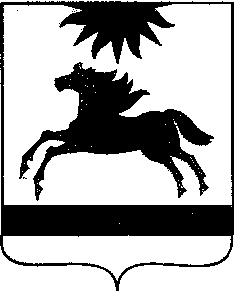 ЧЕЛЯБИНСКАЯ ОБЛАСТЬСОБРАНИЕ ДЕПУТАТОВАРГАЯШСКОГО МУНИЦИПАЛЬНОГО РАЙОНАРЕШЕНИЕ21 июня 2023 г. № 392В соответствии с Бюджетным кодексом Российской Федерации, решением Собрания депутатов Аргаяшского муниципального района от 12.10.2022 № 290 «Об утверждении положения о бюджетном процессе в Аргаяшском муниципальном районе»Собрание депутатов Аргаяшского муниципального района РЕШАЕТ:1. Внести в решение Собрания депутатов Аргаяшского муниципального района от 14 декабря 2022 г. № 319 «О бюджете Аргаяшского муниципального района на 2023 год и на плановый период 2024 и 2025 годов» (в редакции решения от 22.02.2023 № 348) следующие изменения:1) Статью 1 изложить в следующей редакции:«1. Утвердить основные характеристики бюджета Аргаяшского муниципального района на 2023 год:1) прогнозируемый общий объем доходов бюджета Аргаяшского муниципального района в сумме  2577191,4 тысяч  рублей, в том числе безвозмездные поступления от других бюджетов бюджетной системы Российской Федерации в сумме 2051646,7 тысяч рублей;2) общий объем расходов бюджета Аргаяшского муниципального района в сумме 2731754,7 тысяч рублей.3) объем дефицита бюджета Аргаяшского муниципального района в сумме 154563,3 тысяч рублей.2. Утвердить основные характеристики районного бюджета на плановый период 2024 и 2025 годов:1) прогнозируемый общий объем доходов районного бюджета на 2024 год в сумме 2267987,4 тысяч рублей, в том числе безвозмездные поступления от других бюджетов бюджетной системы Российской Федерации в сумме 1715680,9 тысяч рублей, и на 2025 год в сумме 1897403,8  тысяч рублей, в том числе безвозмездные поступления от других бюджетов бюджетной системы Российской Федерации в сумме 1320784,8 тысяч рублей;2) общий объем расходов районного бюджета на 2024 год в сумме 2267987,4 тысяч рублей, в том числе условно утвержденные расходы в сумме 32822,3 тысяч рублей и на 2025 год в сумме 1897403,8 тысяч, в том числе условно утвержденные расходы в сумме 54385,7  тысяч рублей;3) объем дефицита районного бюджета на 2024 год в сумме 0,0 тыс. рублей, и на 2025 год в сумме 0,0 тыс. рублей.»;2) В статье 4 пункт 1 изложить в следующей редакции:«1. Утвердить общий объем бюджетных ассигнований на исполнение публичных нормативных обязательств на 2023 год в сумме 128543,1 тысяч рублей, на 2024 год в сумме 134052,0 тысяч рублей и на 2025 год в сумме 138412,0 тысяч рублей.»;3) В статье 12:– в первом пункте цифры «169165,7» заменить цифрами «252061,8»;4) Приложение 2 изложить в новой редакции (приложение 1 к настоящему решению);5) Приложение 3 изложить в новой редакции (приложение 2 к настоящему решению); 6) Приложение 4 изложить в новой редакции (приложение 3 к настоящему решению); 7) Приложение 8 изложить в новой редакции (приложение 4 к настоящему решению);8) Приложение 15 изложить в новой редакции (приложение 5 к настоящему решению).2. Настоящее решение подлежит опубликованию на сайте Аргаяш-Медиа (https://argayash.com, регистрация в качестве сетевого издания: ЭЛ № ФС 77 - 79597 от 18.12.2020) и размещению на официальном сайте Аргаяшского муниципального района в информационно-телекоммуникационной сети «Интернет».3. Контроль исполнения настоящего решения поручить постоянной бюджетно–финансовой комиссии Собрания депутатов Аргаяшского муниципального района.4. Настоящее решение вступает в силу со дня его официального опубликования.Председатель Собрания депутатовАргаяшского муниципального района                                                    Л.Ф. ЮсуповаГлава Аргаяшскогомуниципального района                                                                       И.В. Ишимов О внесении изменений в решение Собрания депутатов от 14 декабря 2022 г. № 319 «О бюджете Аргаяшского муниципального района на 2023 год и на плановый период 2024 и 2025 годов»Приложение № 1к решению Собрания депутатовАргаяшского муниципального районаот 21 июня 2023 г. № 392Приложение 2к решению «О бюджете Аргаяшского муниципального района на 2023 год и на плановый период 2024 и 2025 годов» от 14 декабря 2022 г. № 319Распределение бюджетных ассигнований по целевым статьям (муниципальным  программам Аргаяшского муниципального района и непрограммным направлениям деятельности), группам видов расходов, разделам и подразделам классификации расходов бюджетов на 2023 год и на плановый период 2024 и 2025 годовРаспределение бюджетных ассигнований по целевым статьям (муниципальным  программам Аргаяшского муниципального района и непрограммным направлениям деятельности), группам видов расходов, разделам и подразделам классификации расходов бюджетов на 2023 год и на плановый период 2024 и 2025 годовРаспределение бюджетных ассигнований по целевым статьям (муниципальным  программам Аргаяшского муниципального района и непрограммным направлениям деятельности), группам видов расходов, разделам и подразделам классификации расходов бюджетов на 2023 год и на плановый период 2024 и 2025 годовРаспределение бюджетных ассигнований по целевым статьям (муниципальным  программам Аргаяшского муниципального района и непрограммным направлениям деятельности), группам видов расходов, разделам и подразделам классификации расходов бюджетов на 2023 год и на плановый период 2024 и 2025 годовРаспределение бюджетных ассигнований по целевым статьям (муниципальным  программам Аргаяшского муниципального района и непрограммным направлениям деятельности), группам видов расходов, разделам и подразделам классификации расходов бюджетов на 2023 год и на плановый период 2024 и 2025 годовРаспределение бюджетных ассигнований по целевым статьям (муниципальным  программам Аргаяшского муниципального района и непрограммным направлениям деятельности), группам видов расходов, разделам и подразделам классификации расходов бюджетов на 2023 год и на плановый период 2024 и 2025 годовРаспределение бюджетных ассигнований по целевым статьям (муниципальным  программам Аргаяшского муниципального района и непрограммным направлениям деятельности), группам видов расходов, разделам и подразделам классификации расходов бюджетов на 2023 год и на плановый период 2024 и 2025 годовРаспределение бюджетных ассигнований по целевым статьям (муниципальным  программам Аргаяшского муниципального района и непрограммным направлениям деятельности), группам видов расходов, разделам и подразделам классификации расходов бюджетов на 2023 год и на плановый период 2024 и 2025 годов(тыс.рублей)Наименованиецелевая статьягруппа вида расходовразделподраздел2023 год2024 год2025 годВСЕГО2 731 754,72 235 165,11 843 018,1Итого по программам2 630 166,22 136 295,71 744 865,9Государственные программы Челябинской области 81 846,090 591,889 538,1Государственная программа Челябинской области "Развитие образования в Челябинской области"03000000001 206,21 206,21 206,2Подпрограмма "Обеспечение доступного качественного общего и дополнительного образования"03100000001 206,21 206,21 206,2Расходы общегосударственного характера03104000001 206,21 206,21 206,2Организация работы комиссий по делам несовершеннолетних и защите их прав03104030601 206,21 206,21 206,2Расходы на выплаты персоналу в целях обеспечения выполнения функций государственными (муниципальными) органами, казенными учреждениями, органами управления государственными внебюджетными фондами031040306010001131 148,81 206,21 206,2Закупка товаров, работ и услуг для обеспечения государственных (муниципальных) нужд0310403060200011357,40,00,0Государственная программа Челябинской области "Развитие архивного дела в Челябинской области"120000000083,883,883,8Подпрограмма "Организация приема и обеспечение сохранности принятых на государственное хранение в государственный и муниципальные архивы Челябинской области архивных документов"121000000083,883,883,8Расходы общегосударственного характера121040000083,883,883,8Комплектование, учет, использование и хранение архивных документов, отнесенных к государственной собственности Челябинской области121041201083,883,883,8Закупка товаров, работ и услуг для обеспечения государственных (муниципальных) нужд1210412010200080483,883,883,8Государственная программа Челябинской области "Развитие социальной защиты населения в Челябинской области"280000000076 933,385 515,384 327,7Подпрограмма "Дети Южного Урала"281000000076 933,385 515,384 327,7Капитальные вложения в объекты муниципальной собственности281090000076 933,385 515,384 327,7Обеспечение предоставления жилых помещений детям-сиротам и детям, оставшимся без попечения родителей, лицам из их числа по договорам найма специализированных жилых помещений за счет средств областного бюджета в соответствии с Законом Челябинской области «О мерах социальной поддержки детей-сирот и детей, оставшихся без попечения родителей, вознаграждении, причитающемся приемному родителю, и социальных гарантиях приемной семье»281092813074 991,664 136,366 512,1Капитальные вложения в объекты государственной (муниципальной) собственности2810928130400100474 991,664 136,366 512,1Обеспечение предоставления жилых помещений детям-сиротам и детям, оставшимся без попечения родителей, лицам из их числа по договорам найма специализированных жилых помещений28109R08201 941,721 379,017 815,6Капитальные вложения в объекты государственной (муниципальной) собственности28109R082040010041 941,721 379,017 815,6Государственная программа Челябинской области "Обеспечение общественной безопасности в Челябинской области"46000000003 622,73 786,53 920,4Подпрограмма "Организация деятельности государственных органов и граждан в обеспечении общественной безопасности"46300000003 622,73 786,53 920,4Субвенции местным бюджетам для финансового обеспечения расходных обязательств муниципальных образований, возникающих при выполнении государственных полномочий Российской Федерации, субъектов Российской Федерации, переданных для осуществления органам местного самоуправления в установленном порядке46302000003 622,73 786,53 920,4Осуществление первичного воинского учета на территориях, где отсутствуют военные комиссариаты46302511803 622,73 786,53 920,4Межбюджетные трансферты463025118050002033 622,73 786,53 920,4Муниципальные программы Аргаяшского муниципального района2 548 320,22 045 703,91 655 327,8Муниципальная программа "Энергосбережение и повышение энергетической эффективности Аргаяшского муниципального района"50000000006 831,61 500,01 500,0Субсидии местным бюджетам для софинансирования расходных обязательств, возникающих при выполнении полномочий органов местного самоуправления по вопросам местного значения50001000005 536,20,00,0Мероприятия по энергосбережению и повышению энергетической эффективности50001402705 536,20,00,0Межбюджетные трансферты500014027050005035 182,60,00,0Межбюджетные трансферты50001402705000801353,6Иные расходы на реализацию отраслевых мероприятий5000700000240,51 500,01 500,0Мероприятия по энергосбережению и повышению энергетической эффективности5000740270240,51 500,01 500,0Закупка товаров, работ и услуг для обеспечения государственных (муниципальных) нужд50007402702000502240,51 500,01 500,0Субсидии бюджетным и автономным учреждениям на иные цели50020000001 054,90,00,0Мероприятия по энергосбережению и повышению энергетической эффективности50020402701 054,90,00,0Предоставление субсидий бюджетным, автономным учреждениям и иным некоммерческим организациям500204027060007011 054,90,00,0Муниципальная программа "Развитие дорожного хозяйства в Аргаяшском муниципальном районе"5100000000102 130,192 309,693 573,2Подпрограмма "Содержание автомобильных дорог общего пользования местного значения вне границ населенных пунктов"51100000004 665,94 832,64 999,2Иные межбюджетные трансферты51103000004 665,94 832,64 999,2Содержание автомобильных дорог общего пользования местного значения вне границ населенных пунктов51103431514 665,94 832,64 999,2Межбюджетные трансферты511034315150004094 665,94 832,64 999,2Подпрограмма "Повышение безопасности дорожного движения в Аргаяшском муниципальном районе"51200000001 630,01 600,01 600,0Иные межбюджетные трансферты51203000001 630,01 600,01 600,0Совершенствование организации дорожного движения и мероприятия по безопасности движения пешеходов51203431521 630,01 600,01 600,0Межбюджетные трансферты512034315250004091 630,01 600,01 600,0Подпрограмма "Содержание автомобильных дорог общего пользования местного значения в границах населенных пунктов поселений"513000000015 737,616 280,316 823,0Иные межбюджетные трансферты513030000015 737,616 280,316 823,0Содержание автомобильных дорог общего пользования местного значения в границах населенных пунктов поселений513034315315 737,616 280,316 823,0Межбюджетные трансферты5130343153500040915 737,616 280,316 823,0Подпрограмма "Капитальный ремонт и ремонт автомобильных дорог общего пользования местного значения вне границ населенных пунктов"51400000003 309,22 000,02 000,0Иные межбюджетные трансферты51403000003 309,22 000,02 000,0Капитальный ремонт и ремонт автомобильных дорог общего пользования местного значения вне границ населенных пунктов51403431542 721,72 000,02 000,0Межбюджетные трансферты514034315450004092 721,72 000,02 000,0Капитальный ремонт, ремонт и содержание автомобильных дорог общего пользования местного значения51403S6050587,50,00,0Межбюджетные трансферты51403S60505000409587,50,00,0Подпрограмма "Капитальный ремонт и ремонт автомобильных дорог общего пользования местного значения в границах населенных пунктов поселений"515000000076 787,467 596,768 151,0Иные межбюджетные трансферты515030000027 757,267 596,768 151,0Капитальный ремонт и ремонт автомобильных дорог общего пользования местного значения в границах населенных пунктов поселений515034315521 037,618 561,219 168,6Межбюджетные трансферты5150343155500040921 037,618 561,219 168,6Капитальный ремонт, ремонт и содержание автомобильных дорог общего пользования местного значения51503S60506 719,649 035,548 982,4Межбюджетные трансферты51503S605050004096 719,649 035,548 982,4Иные расходы на реализацию отраслевых мероприятий515070000049 030,20,00,0Капитальный ремонт, ремонт и содержание автомобильных дорог общего пользования местного значения51507S605049 030,20,00,0Закупка товаров, работ и услуг для обеспечения государственных (муниципальных) нужд51507S6050200040949 030,20,00,0Муниципальная программа "Развитие информационного общества в Аргаяшском муниципальном районе до 2030 года"5200000000508,0607,5387,5Расходы общегосударственного характера5200400000508,0607,5387,5Обеспечение функционирования и развития информационно-коммуникационной инфраструктуры5200441310508,0607,5387,5Закупка товаров, работ и услуг для обеспечения государственных (муниципальных) нужд52004413102000113508,0607,5387,5Муниципальная программа "Развитие образования Аргаяшского муниципального района"53000000001 027 970,0980 795,11 005 254,9Подпрограмма "Развитие дошкольного образования Аргаяшского муниципального района"5310000000222 086,2219 605,8220 838,3Реализация иных муниципальных функций в области социальной политики53106000006 399,36 399,36 399,3Компенсация части платы, взимаемой с родителей (законных представителей) за присмотр и уход за детьми в образовательных организациях, реализующих образовательную программу дошкольного образования, расположенных на территории Челябинской области53106040506 399,36 399,36 399,3Социальное обеспечение и иные выплаты населению531060405030010046 399,36 399,36 399,3Финансовое обеспечение муниципального задания на оказание муниципальных услуг (выполнение работ)5311000000214 608,0212 468,8213 701,3Обеспечение государственных гарантий реализации прав на получение общедоступного и бесплатного дошкольного образования в муниципальных дошкольных образовательных организациях5311004010113 632,3113 779,5113 932,6Предоставление субсидий бюджетным, автономным учреждениям и иным некоммерческим организациям53110040106000701113 632,3113 779,5113 932,6Дошкольные образовательные организации531104203099 167,096 880,697 960,0Предоставление субсидий бюджетным, автономным учреждениям и иным некоммерческим организациям5311042030600070199 167,096 880,697 960,0Мероприятия по социальной поддержке детей-инвалидов5311042602171,8171,8171,8Предоставление субсидий бюджетным, автономным учреждениям и иным некоммерческим организациям53110426026001004171,8171,8171,8Привлечение детей из малообеспеченных, неблагополучных семей, а также семей, оказавшихся в трудной жизненной ситуации, в расположенные на территории Челябинской области муниципальные образовательные организации, реализующие программу дошкольного образования, через предоставление компенсации части родительской платы53110S40601 636,91 636,91 636,9Предоставление субсидий бюджетным, автономным учреждениям и иным некоммерческим организациям53110S406060010041 636,91 636,91 636,9Субсидии бюджетным и автономным учреждениям на иные цели53120000001 078,9737,7737,7Дошкольные образовательные организации5312042030341,20,00,0Предоставление субсидий бюджетным, автономным учреждениям и иным некоммерческим организациям53120420306000701341,20,00,0Оснащение современным оборудованием образовательных организаций, реализующих образовательные программы дошкольного образования, для получения детьми качественного образования53120S4030737,7737,7737,7Предоставление субсидий бюджетным, автономным учреждениям и иным некоммерческим организациям53120S40306000701737,7737,7737,7Подпрограмма "Развитие общего образования Аргаяшского муниципального района"5320000000703 852,1675 383,7698 476,8Субсидии местным бюджетам для софинансирования расходных обязательств, возникающих при выполнении полномочий органов местного самоуправления по вопросам местного значения5320100000725,40,00,0Организация подвоза учащихся5320142601725,40,00,0Межбюджетные трансферты53201426015000702725,40,00,0Иные расходы на реализацию отраслевых мероприятий532070000032 706,635 488,535 488,5Организация подвоза учащихся532074260132 169,635 000,035 000,0Закупка товаров, работ и услуг для обеспечения государственных (муниципальных) нужд5320742601200070232 169,635 000,035 000,0Проведение мероприятий для детей и молодежи5320742603323,0274,5274,5Расходы на выплаты персоналу в целях обеспечения выполнения функций государственными (муниципальными) органами, казенными учреждениями, органами управления государственными внебюджетными фондами5320742603100070227,30,00,0Закупка товаров, работ и услуг для обеспечения государственных (муниципальных) нужд53207426032000702181,7274,5274,5Социальное обеспечение и иные выплаты населению53207426033000702114,00,00,0Мероприятия в области образования для педагогических работников5320742604214,0214,0214,0Закупка товаров, работ и услуг для обеспечения государственных (муниципальных) нужд53207426042000702191,7214,0214,0Социальное обеспечение и иные выплаты населению5320742604300070222,30,00,0Финансовое обеспечение муниципального задания на оказание муниципальных услуг (выполнение работ)5321000000662 481,5620 986,7659 948,3Обеспечение государственных гарантий реализации прав на получение общедоступного и бесплатного дошкольного, начального общего, основного общего, среднего общего образования и обеспечение дополнительного образования детей в муниципальных общеобразовательных организациях для обучающихся с ограниченными возможностями здоровья532100309020 807,320 808,920 810,5Предоставление субсидий бюджетным, автономным учреждениям и иным некоммерческим организациям5321003090600070220 807,320 808,920 810,5Обеспечение государственных гарантий реализации прав на получение общедоступного и бесплатного дошкольного, начального общего, основного общего, среднего общего образования и обеспечение дополнительного образования детей в муниципальных общеобразовательных организациях5321003120367 128,5371 167,4371 537,9Предоставление субсидий бюджетным, автономным учреждениям и иным некоммерческим организациям53210031206000702367 128,5371 167,4371 537,9Обеспечение бесплатным двухразовым горячим питанием обучающихся в муниципальных образовательных организациях, расположенных на территории Челябинской области, по образовательным программам основного общего, среднего общего образования, один из родителей которых призван на военную службу по мобилизации в Вооруженные Силы Российской Федерации53210036101 325,40,00,0Предоставление субсидий бюджетным, автономным учреждениям и иным некоммерческим организациям532100361060007021 325,40,00,0Общеобразовательные организации5321042130170 255,0126 271,6166 226,7Предоставление субсидий бюджетным, автономным учреждениям и иным некоммерческим организациям53210421306000702170 246,4126 271,6166 226,7Предоставление субсидий бюджетным, автономным учреждениям и иным некоммерческим организациям532104213060010048,60,00,0Общеобразовательные организации для обучающихся с ограниченными возможностями здоровья53210422308 123,47 896,97 972,1Предоставление субсидий бюджетным, автономным учреждениям и иным некоммерческим организациям532104223060007028 123,47 896,97 972,1Обеспечение выплат ежемесячного денежного вознаграждения за классное руководство педагогическим работникам муниципальных общеобразовательных организаций532105303530 827,530 827,530 827,5Предоставление субсидий бюджетным, автономным учреждениям и иным некоммерческим организациям5321053035600070230 827,530 827,530 827,5Организация бесплатного горячего питания обучающихся, получающих начальное общее образование в государственных и муниципальных образовательных организациях53210L304031 289,631 289,629 848,8Предоставление субсидий бюджетным, автономным учреждениям и иным некоммерческим организациям53210L3040600070231 289,631 289,629 848,8Обеспечение питанием детей из малообеспеченных семей и детей с нарушениями здоровья, обучающихся в муниципальных общеобразовательных организациях53210S303028 839,428 839,428 839,4Предоставление субсидий бюджетным, автономным учреждениям и иным некоммерческим организациям53210S3030600070228 839,428 839,428 839,4Обеспечение молоком (молочной продукцией) обучающихся по образовательным программам начального общего образования в муниципальных общеобразовательных организациях53210S33003 885,43 885,43 885,4Предоставление субсидий бюджетным, автономным учреждениям и иным некоммерческим организациям53210S330060007023 885,43 885,43 885,4Субсидии бюджетным и автономным учреждениям на иные цели53220000004 568,30,00,0Обеспечение государственных гарантий реализации прав на получение общедоступного и бесплатного дошкольного, начального общего, основного общего, среднего общего образования и обеспечение дополнительного образования детей в муниципальных общеобразовательных организациях53220031203 682,50,00,0Предоставление субсидий бюджетным, автономным учреждениям и иным некоммерческим организациям532200312060007023 682,50,00,0Общеобразовательные организации5322042130840,30,00,0Предоставление субсидий бюджетным, автономным учреждениям и иным некоммерческим организациям53220421306000702840,30,00,0Общеобразовательные организации для обучающихся с ограниченными возможностями здоровья532204223029,20,00,0Предоставление субсидий бюджетным, автономным учреждениям и иным некоммерческим организациям5322042230600070229,20,00,0Проведение мероприятий для детей и молодежи532204260316,30,00,0Предоставление субсидий бюджетным, автономным учреждениям и иным некоммерческим организациям5322042603600070216,30,00,0Региональный проект "Современная школа"532E100000286,513 554,80,0Создание и обеспечение функционирования центров образования естественно-научной и технологической направленностей в общеобразовательных организациях, расположенных в сельской местности и малых городах532E1517210,013 268,30,0Предоставление субсидий бюджетным, автономным учреждениям и иным некоммерческим организациям532E15172160007020,013 268,30,0Оборудование пунктов проведения экзаменов государственной итоговой аттестации по образовательным программам среднего общего образования532E1S3050286,5286,50,0Предоставление субсидий бюджетным, автономным учреждениям и иным некоммерческим организациям532E1S30506000702286,5286,50,0Региональный проект «Успех каждого ребенка»532E2000000,02 313,70,0Обновление материально-технической базы для организации учебно-исследовательской, научно-практической, творческой деятельности, занятий физической культурой и спортом в образовательных организациях532E2509800,02 313,70,0Предоставление субсидий бюджетным, автономным учреждениям и иным некоммерческим организациям532E25098060007020,02 313,70,0Региональный проект «Патриотическое воспитание граждан Российской Федерации»532EB000003 083,83 040,03 040,0Проведение мероприятий по обеспечению деятельности советников директора по воспитанию и взаимодействию с детскими общественными объединениями в общеобразовательных организациях532EB517903 083,83 040,03 040,0Предоставление субсидий бюджетным, автономным учреждениям и иным некоммерческим организациям532EB5179060007023 083,83 040,03 040,0Подпрограмма "Развитие дополнительного образования Аргаяшского муниципального района"533000000030 312,728 997,229 055,0Финансовое обеспечение муниципального задания на оказание муниципальных услуг (выполнение работ)533100000029 981,928 997,229 055,0Организации дополнительного образования533104233029 981,928 997,229 055,0Предоставление субсидий бюджетным, автономным учреждениям и иным некоммерческим организациям5331042330600070329 981,928 997,229 055,0Субсидии бюджетным и автономным учреждениям на иные цели5332000000330,80,00,0Организации дополнительного образования5332042330330,80,00,0Предоставление субсидий бюджетным, автономным учреждениям и иным некоммерческим организациям53320423306000703330,80,00,0Подпрограмма "Отдых, оздоровление, занятость детей и молодежи Аргаяшского муниципального района"534000000012 792,512 657,212 657,2Финансовое обеспечение муниципального задания на оказание муниципальных услуг (выполнение работ)53410000007 698,47 504,17 504,1Детский оздоровительно-образовательный лагерь53410424303 015,42 821,12 821,1Предоставление субсидий бюджетным, автономным учреждениям и иным некоммерческим организациям534104243060007093 015,42 821,12 821,1Организация отдыха детей в летнее время5341042611771,0771,0771,0Предоставление субсидий бюджетным, автономным учреждениям и иным некоммерческим организациям53410426116000709771,0771,0771,0Организация отдыха детей в каникулярное время53410S30103 624,03 624,03 624,0Предоставление субсидий бюджетным, автономным учреждениям и иным некоммерческим организациям53410S301060007093 624,03 624,03 624,0Организация профильных смен для детей, состоящих на профилактическом учете53410S9010288,0288,0288,0Предоставление субсидий бюджетным, автономным учреждениям и иным некоммерческим организациям53410S90106000709288,0288,0288,0Субсидии бюджетным и автономным учреждениям на иные цели53420000005 094,15 153,15 153,1Детский оздоровительно-образовательный лагерь5342042430400,0400,0400,0Предоставление субсидий бюджетным, автономным учреждениям и иным некоммерческим организациям53420424306000709400,0400,0400,0Организация питания детей в пришкольных лагерях53420426061 934,52 050,62 050,6Предоставление субсидий бюджетным, автономным учреждениям и иным некоммерческим организациям534204260660007091 934,52 050,62 050,6Организация занятости детей в каникулярное время5342042609517,1460,0460,0Предоставление субсидий бюджетным, автономным учреждениям и иным некоммерческим организациям53420426096000709517,1460,0460,0Организация отдыха детей в каникулярное время53420S30102 242,52 242,52 242,5Предоставление субсидий бюджетным, автономным учреждениям и иным некоммерческим организациям53420S301060007092 242,52 242,52 242,5Подпрограмма "Прочие мероприятия в области образования"535000000042 886,243 007,643 007,7Расходы общегосударственного характера53504000002 381,12 381,12 381,1Финансовое обеспечение выполнения функций муниципальными органами53504204012 381,12 381,12 381,1Расходы на выплаты персоналу в целях обеспечения выполнения функций государственными (муниципальными) органами, казенными учреждениями, органами управления государственными внебюджетными фондами535042040110007092 381,12 381,12 381,1Реализация иных муниципальных функций в области социальной политики535060000013 165,313 165,313 165,3Компенсация затрат родителей (законных представителей) детей-инвалидов в части организации обучения по основным общеобразовательным программам на дому535060302011 795,711 795,711 795,7Социальное обеспечение и иные выплаты населению5350603020300100411 795,711 795,711 795,7Компенсация расходов родителей (законных представителей) на организацию обучения лиц, являвшихся детьми-инвалидами, достигнувшими совершеннолетия и имеющих статус инвалида, обучающихся по основным общеобразовательным программам, в том числе по адаптированным образовательным программам общего образования, в форме семейного образования и самообразования53506036001 369,61 369,61 369,6Социальное обеспечение и иные выплаты населению535060360030010041 369,61 369,61 369,6Финансовое обеспечение муниципального задания на оказание муниципальных услуг (выполнение работ)53510000009,89,910,0Организация предоставления психолого-педагогической, медицинской и социальной помощи обучающимся, испытывающим трудности в освоении основных общеобразовательных программ, своем развитии и социальной адаптации53510030709,89,910,0Предоставление субсидий бюджетным, автономным учреждениям и иным некоммерческим организациям535100307060007099,89,910,0Обеспечение деятельности подведомственных казенных учреждений535990000027 330,027 451,327 451,3Методический кабинет, централизованная бухгалтерия535994253027 330,027 451,327 451,3Расходы на выплаты персоналу в целях обеспечения выполнения функций государственными (муниципальными) органами, казенными учреждениями, органами управления государственными внебюджетными фондами5359942530100070924 431,824 431,824 431,8Закупка товаров, работ и услуг для обеспечения государственных (муниципальных) нужд535994253020007092 701,82 823,12 823,1Иные бюджетные ассигнования53599425308000709196,4196,4196,4Подпрограмма " Безопасность образовательных учреждений Аргаяшского муниципального района"536000000016 040,31 143,61 219,9Субсидии бюджетным и автономным учреждениям на иные цели536200000016 040,31 143,61 219,9Мероприятия по безопасности образовательных учреждений53620426077 059,60,00,0Предоставление субсидий бюджетным, автономным учреждениям и иным некоммерческим организациям536204260760007011 369,30,00,0Предоставление субсидий бюджетным, автономным учреждениям и иным некоммерческим организациям536204260760007025 690,30,00,0Реализация инициативных проектов53620996007 810,30,00,0Предоставление субсидий бюджетным, автономным учреждениям и иным некоммерческим организациям53620996006000701568,10,00,0Предоставление субсидий бюджетным, автономным учреждениям и иным некоммерческим организациям536209960060007027 242,20,00,0Проведение капитального ремонта зданий и сооружений муниципальных организаций отдыха и оздоровления детей53620S3310150,00,00,0Предоставление субсидий бюджетным, автономным учреждениям и иным некоммерческим организациям53620S33106000709150,00,00,0Проведение ремонтных работ по замене оконных блоков в муниципальных общеобразовательных организациях53620S33301 020,41 143,61 219,9Предоставление субсидий бюджетным, автономным учреждениям и иным некоммерческим организациям53620S333060007021 020,41 143,61 219,9Муниципальная программа "Социальная поддержка граждан Аргаяшского муниципального района"5400000000291 409,1298 669,3306 233,3Подпрограмма "Социальная поддержка семей и детей Аргаяшского муниципального района"5410000000100 504,4107 205,3109 842,5Расходы общегосударственного характера54104000003 642,13 642,13 642,1Организация и осуществление деятельности по опеке и попечительству54104281102 939,32 939,32 939,3Расходы на выплаты персоналу в целях обеспечения выполнения функций государственными (муниципальными) органами, казенными учреждениями, органами управления государственными внебюджетными фондами541042811010010062 628,32 628,32 628,3Закупка товаров, работ и услуг для обеспечения государственных (муниципальных) нужд54104281102001006311,0311,0311,0Реализация переданных государственных полномочий по приему, регистрации заявлений и документов, необходимых для предоставления областного материнского (семейного) капитала, принятию решения о предоставлении (об отказе в предоставлении) семьям, имеющим детей, областного материнского (семейного) капитала, формированию электронных реестров для зачисления денежных средств на счета физических лиц в кредитных организациях и электронных реестров для зачисления денежных средств на счета организаций в кредитных организациях5410428670702,8702,8702,8Закупка товаров, работ и услуг для обеспечения государственных (муниципальных) нужд54104286702001006702,8702,8702,8Реализация иных муниципальных функций в области социальной политики541060000072 819,979 632,782 224,4Содержание ребенка в семье опекуна и приемной семье, а также вознаграждение, причитающееся приемному родителю, в соответствии с Законом Челябинской области «О мерах социальной поддержки детей-сирот и детей, оставшихся без попечения родителей, вознаграждении, причитающемся приемному родителю, и социальных гарантиях приемной семье»541062814036 901,937 189,837 488,0Закупка товаров, работ и услуг для обеспечения государственных (муниципальных) нужд54106281402001004480,0500,0520,0Социальное обеспечение и иные выплаты населению5410628140300100436 421,936 689,836 968,0Пособие на ребенка в соответствии с Законом Челябинской области «О пособии на ребенка»541062819022 071,928 080,829 703,5Закупка товаров, работ и услуг для обеспечения государственных (муниципальных) нужд54106281902001004400,0430,0450,0Социальное обеспечение и иные выплаты населению5410628190300100421 671,927 650,829 253,5Ежемесячная денежная выплата на оплату жилья и коммунальных услуг многодетной семье в соответствии с Законом Челябинской области «О статусе и дополнительных мерах социальной поддержки многодетной семьи в Челябинской области»541062822013 846,114 362,115 032,9Закупка товаров, работ и услуг для обеспечения государственных (муниципальных) нужд54106282202001004189,0195,0200,0Социальное обеспечение и иные выплаты населению5410628220300100413 657,114 167,114 832,9Иные расходы на реализацию отраслевых мероприятий541070000070,0540,0540,0Мероприятия по социальной поддержке малообеспеченных семей54107451100,0400,0400,0Закупка товаров, работ и услуг для обеспечения государственных (муниципальных) нужд541074511020010040,0400,0400,0Мероприятия в области социальной политики541074514070,0140,0140,0Закупка товаров, работ и услуг для обеспечения государственных (муниципальных) нужд5410745140200100470,0140,0140,0Субсидии бюджетным и автономным учреждениям на иные цели5412000000601,30,00,0Мероприятия по социальной поддержке малообеспеченных семей5412045110531,30,00,0Предоставление субсидий бюджетным, автономным учреждениям и иным некоммерческим организациям54120451106001004531,30,00,0Мероприятия в области социальной политики541204514070,00,00,0Предоставление субсидий бюджетным, автономным учреждениям и иным некоммерческим организациям5412045140600100470,00,00,0Обеспечение деятельности подведомственных казенных учреждений541990000020 256,020 275,420 320,9Социальная поддержка детей-сирот и детей, оставшихся без попечения родителей, находящихся в муниципальных организациях для детей-сирот и детей, оставшихся без попечения родителей541992810020 256,020 275,420 320,9Расходы на выплаты персоналу в целях обеспечения выполнения функций государственными (муниципальными) органами, казенными учреждениями, органами управления государственными внебюджетными фондами5419928100100100416 884,516 884,516 884,5Закупка товаров, работ и услуг для обеспечения государственных (муниципальных) нужд541992810020010043 347,13 390,93 436,4Иные бюджетные ассигнования5419928100800100424,40,00,0Региональный проект "Финансовая поддержка семей при рождении детей"541P1000003 115,13 115,13 115,1Выплата областного единовременного пособия при рождении ребенка в соответствии с Законом Челябинской области "Об областном единовременном пособии при рождении ребенка"541P1281803 115,13 115,13 115,1Закупка товаров, работ и услуг для обеспечения государственных (муниципальных) нужд541P128180200100442,742,742,7Социальное обеспечение и иные выплаты населению541P12818030010043 072,43 072,43 072,4Подпрограмма " Социальная поддержка отдельных категорий граждан Аргаяшского муниципального района"5420000000140 266,2142 358,7146 964,5Субвенции местным бюджетам для финансового обеспечения расходных обязательств муниципальных образований, возникающих при выполнении государственных полномочий Российской Федерации, субъектов Российской Федерации, переданных для осуществления органам местного самоуправления в установленном порядке54202000001 120,90,00,0Осуществление мер социальной поддержки граждан, работающих и проживающих в сельских населенных пунктах и рабочих поселках (поселках городского типа) Челябинской области54202283801 120,90,00,0Межбюджетные трансферты542022838050010031 120,90,00,0Расходы общегосударственного характера54204000004 786,24 400,74 400,7Реализация переданных государственных полномочий по приему, регистрации заявлений и документов, необходимых для предоставления дополнительных мер социальной поддержки отдельным категориям граждан в связи с проведением специальной военной операции на территориях Донецкой Народной Республики, Луганской Народной Республики и Украины, и формированию реестров для зачисления денежных средств на счета физических лиц, открытых в кредитных организациях5420428060340,0152,0152,0Закупка товаров, работ и услуг для обеспечения государственных (муниципальных) нужд54204280602001006340,0152,0152,0Предоставление гражданам субсидий на оплату жилого помещения и коммунальных услуг54204283704 020,04 020,04 020,0Расходы на выплаты персоналу в целях обеспечения выполнения функций государственными (муниципальными) органами, казенными учреждениями, органами управления государственными внебюджетными фондами542042837010010063 351,83 351,83 351,8Закупка товаров, работ и услуг для обеспечения государственных (муниципальных) нужд54204283702001006668,2668,2668,2Реализация переданных государственных полномочий по назначению малоимущим семьям, малоимущим одиноко проживающим гражданам государственной социальной помощи, в том числе на основании социального контракта542042854037,239,739,7Закупка товаров, работ и услуг для обеспечения государственных (муниципальных) нужд5420428540200100637,239,739,7Реализация переданных государственных полномочий по назначению гражданам единовременной социальной выплаты на оплату приобретения внутридомового газового оборудования (возмещение расходов на приобретение такого оборудования) и оплату работ по его установке и формированию электронных реестров для зачисления денежных средств на счета физических лиц в кредитных организациях5420428580389,0189,0189,0Закупка товаров, работ и услуг для обеспечения государственных (муниципальных) нужд54204285802001006389,0189,0189,0Реализация иных муниципальных функций в области социальной политики5420600000122 283,0130 101,9134 707,7Ежемесячная денежная выплата в соответствии с Законом Челябинской области "О мерах социальной поддержки ветеранов в Челябинской области"542062830017 568,819 106,819 871,1Закупка товаров, работ и услуг для обеспечения государственных (муниципальных) нужд54206283002001003285,0300,0320,0Социальное обеспечение и иные выплаты населению5420628300300100317 283,818 806,819 551,1Ежемесячная денежная выплата в соответствии с Законом Челябинской области "О мерах социальной поддержки жертв политических репрессий в Челябинской области"5420628310631,3655,1679,9Закупка товаров, работ и услуг для обеспечения государственных (муниципальных) нужд542062831020010037,88,09,2Социальное обеспечение и иные выплаты населению54206283103001003623,5647,1670,7Ежемесячная денежная выплата в соответствии с Законом Челябинской области "О звании "Ветеран труда Челябинской области"542062832016 137,217 255,517 945,8Закупка товаров, работ и услуг для обеспечения государственных (муниципальных) нужд54206283202001003240,0244,0249,0Социальное обеспечение и иные выплаты населению5420628320300100315 897,217 011,517 696,8Компенсация расходов на оплату жилых помещений и коммунальных услуг в соответствии с Законом Челябинской области "О дополнительных мерах социальной поддержки отдельных категорий граждан в Челябинской области"542062833069,872,575,5Закупка товаров, работ и услуг для обеспечения государственных (муниципальных) нужд542062833020010030,40,81,0Социальное обеспечение и иные выплаты населению5420628330300100369,471,774,5Компенсация расходов на уплату взноса на капитальный ремонт общего имущества в многоквартирном доме в соответствии с Законом Челябинской области "О дополнительных мерах социальной поддержки отдельных категорий граждан в Челябинской области"5420628350401,2435,0435,0Закупка товаров, работ и услуг для обеспечения государственных (муниципальных) нужд542062835020010035,05,75,7Социальное обеспечение и иные выплаты населению54206283503001003396,2429,3429,3Предоставление гражданам субсидий на оплату жилого помещения и коммунальных услуг542062837013 006,513 591,314 335,6Закупка товаров, работ и услуг для обеспечения государственных (муниципальных) нужд54206283702001003200,0239,4264,7Социальное обеспечение и иные выплаты населению5420628370300100312 806,513 351,914 070,9Осуществление мер социальной поддержки граждан, работающих и проживающих в сельских населенных пунктах и рабочих поселках (поселках городского типа) Челябинской области542062838053 513,657 774,659 889,4Расходы на выплаты персоналу в целях обеспечения выполнения функций государственными (муниципальными) органами, казенными учреждениями, органами управления государственными внебюджетными фондами54206283801001003280,20,00,0Закупка товаров, работ и услуг для обеспечения государственных (муниципальных) нужд54206283802001003288,0302,8316,0Социальное обеспечение и иные выплаты населению5420628380300100352 945,457 471,859 573,4Возмещение стоимости услуг по погребению и выплата социального пособия на погребение в соответствии с Законом Челябинской области "О возмещении стоимости услуг по погребению и выплате социального пособия на погребение"5420628390839,8839,8839,8Закупка товаров, работ и услуг для обеспечения государственных (муниципальных) нужд5420628390200100312,612,612,6Социальное обеспечение и иные выплаты населению54206283903001003827,2827,2827,2Адресная субсидия гражданам в связи с ростом платы за коммунальные услуги54206284000,10,10,1Социальное обеспечение и иные выплаты населению542062840030010030,10,10,1Меры социальной поддержки в соответствии с Законом Челябинской области "О дополнительных мерах социальной поддержки детей погибших участников Великой Отечественной войны и приравненных к ним лиц" (ежемесячные денежные выплаты и возмещение расходов, связанных с проездом к местам захоронения)54206284103 143,93 269,23 399,6Закупка товаров, работ и услуг для обеспечения государственных (муниципальных) нужд54206284102001003100,5104,4108,6Социальное обеспечение и иные выплаты населению542062841030010033 043,43 164,83 291,0Реализация полномочий Российской Федерации по осуществлению ежегодной денежной выплаты лицам, награжденным нагрудным знаком "Почетный донор России"54206522003 213,23 346,73 480,6Закупка товаров, работ и услуг для обеспечения государственных (муниципальных) нужд5420652200200100346,545,045,0Социальное обеспечение и иные выплаты населению542065220030010033 166,73 301,73 435,6Реализация полномочий Российской Федерации на оплату жилищно-коммунальных услуг отдельным категориям граждан542065250013 757,613 755,313 755,3Закупка товаров, работ и услуг для обеспечения государственных (муниципальных) нужд5420652500200100323,022,022,0Социальное обеспечение и иные выплаты населению5420652500300100313 734,613 733,313 733,3Иные расходы на реализацию отраслевых мероприятий5420700000292,0372,0372,0Мероприятия в области социальной политики5420745140292,0372,0372,0Закупка товаров, работ и услуг для обеспечения государственных (муниципальных) нужд54207451402001003292,0372,0372,0Субсидии бюджетным и автономным учреждениям на иные цели54220000002 200,0400,0400,0Осуществление мер социальной поддержки граждан, работающих и проживающих в сельских населенных пунктах и рабочих поселках (поселках городского типа) Челябинской области54220283801 100,00,00,0Предоставление субсидий бюджетным, автономным учреждениям и иным некоммерческим организациям542202838060010031 100,00,00,0Оказание материальной помощи гражданам, оказавшимся в трудной жизненной ситуации54220451501 100,0400,0400,0Предоставление субсидий бюджетным, автономным учреждениям и иным некоммерческим организациям542204515060010031 100,0400,0400,0Выполнение публичных обязательств перед физическим лицом, подлежащих исполнению в денежной форме54295000009 584,17 084,17 084,1Ежемесячная доплата к страховой пенсии по старости (инвалидности) отдельным категориям граждан в соответствии с решением Собрания депутатов Аргаяшского муниципального района от 20.09.2017 г. № 60 «Об утверждении Положения «Об условиях, порядке назначения и выплаты ежемесячной доплаты к страховой пенсии по старости (инвалидности) отдельным категориям граждан»54295291019 584,17 084,17 084,1Закупка товаров, работ и услуг для обеспечения государственных (муниципальных) нужд54295291012001003141,6104,7104,7Социальное обеспечение и иные выплаты населению542952910130010039 442,56 979,46 979,4Подпрограмма " Доступная среда "5430000000155,680,0380,3Иные расходы на реализацию отраслевых мероприятий54307000000,080,0380,3Приобретение технических средств реабилитации для пунктов проката в муниципальных учреждениях системы социальной защиты населения54307080800,00,0300,3Закупка товаров, работ и услуг для обеспечения государственных (муниципальных) нужд543070808020010060,00,0300,3Повышение уровня доступности приоритетных объектов и услуг в приоритетных сферах жизнедеятельности инвалидов и других маломобильных групп населения в Аргаяшском муниципальном районе54307451200,080,080,0Закупка товаров, работ и услуг для обеспечения государственных (муниципальных) нужд543074512020010060,080,080,0Субсидии бюджетным и автономным учреждениям на иные цели5432000000155,60,00,0Повышение уровня доступности приоритетных объектов и услуг в приоритетных сферах жизнедеятельности инвалидов и других маломобильных групп населения в Аргаяшском муниципальном районе5432045120155,60,00,0Предоставление субсидий бюджетным, автономным учреждениям и иным некоммерческим организациям54320451206000701155,60,00,0Подпрограмма "Функционирование системы социального обслуживания и социальной поддержки отдельных категорий граждан"544000000048 772,447 394,847 415,5Расходы общегосударственного характера544040000013 314,912 909,812 909,8Финансовое обеспечение выполнения функций муниципальными органами54404204012 540,92 135,82 135,8Расходы на выплаты персоналу в целях обеспечения выполнения функций государственными (муниципальными) органами, казенными учреждениями, органами управления государственными внебюджетными фондами544042040110010062 135,82 135,82 135,8Закупка товаров, работ и услуг для обеспечения государственных (муниципальных) нужд54404204012001006405,10,00,0Организация работы органов управления социальной защиты населения муниципальных образований544042808010 774,010 774,010 774,0Расходы на выплаты персоналу в целях обеспечения выполнения функций государственными (муниципальными) органами, казенными учреждениями, органами управления государственными внебюджетными фондами544042808010010069 401,29 401,29 401,2Закупка товаров, работ и услуг для обеспечения государственных (муниципальных) нужд544042808020010061 348,81 348,81 348,8Иные бюджетные ассигнования5440428080800100624,024,024,0Финансовое обеспечение муниципального задания на оказание муниципальных услуг (выполнение работ)544100000034 509,334 485,034 505,7Реализация переданных государственных полномочий по социальному обслуживанию граждан544102800034 509,334 485,034 505,7Предоставление субсидий бюджетным, автономным учреждениям и иным некоммерческим организациям5441028000600100234 509,334 485,034 505,7Региональный проект «Информационная безопасность»544D400000615,10,00,0Приобретение средств криптографической защиты информации либо обновление установленных средств криптографической защиты информации в органах социальной защиты населения муниципальных образований Челябинской области544D460050615,10,00,0Закупка товаров, работ и услуг для обеспечения государственных (муниципальных) нужд544D4600502001006615,10,00,0Региональный проект «Цифровое государственное управление»544D600000333,10,00,0Цифровизация деятельности органов социальной защиты населения муниципальных образований Челябинской области544D660180333,10,00,0Закупка товаров, работ и услуг для обеспечения государственных (муниципальных) нужд544D6601802001006333,10,00,0Подпрограмма "Поддержка социально ориентированных некоммерческих организаций Аргаяшского муниципального района"54500000001 710,51 630,51 630,5Субсидии юридическим лицам (за исключением субсидий районным учреждениям), индивидуальным предпринимателям, физическим лицам54555000001 710,51 630,51 630,5Оказание финансовой поддержки социально ориентированным некоммерческим организациям, осуществляющим деятельность по социальной поддержке и защите граждан54555451601 710,51 630,51 630,5Предоставление субсидий бюджетным, автономным учреждениям и иным некоммерческим организациям545554516060010061 710,51 630,51 630,5Муниципальная программа "Развитие культуры Аргаяшского муниципального района"550000000096 699,494 084,585 934,1Подпрограмма "Организация досуга и обеспечение жителей района услугами учреждений культуры в Аргаяшском муниципальном районе"551000000014 220,914 152,614 152,6Финансовое обеспечение муниципального задания на оказание муниципальных услуг (выполнение работ)551100000014 152,614 152,614 152,6Учреждения культуры551104403014 152,614 152,614 152,6Предоставление субсидий бюджетным, автономным учреждениям и иным некоммерческим организациям5511044030600080114 152,614 152,614 152,6Региональный проект «Творческие люди»551A20000068,30,00,0Государственная поддержка лучших работников сельских учреждений культуры551A25519Б68,30,00,0Межбюджетные трансферты551A25519Б500080168,30,00,0Подпрограмма "Организация библиотечного обслуживания населения в Аргаяшском муниципальном районе "552000000028 221,028 021,028 021,3Финансовое обеспечение муниципального задания на оказание муниципальных услуг (выполнение работ)552100000027 772,427 572,427 572,4Библиотеки552104423027 772,427 572,427 572,4Предоставление субсидий бюджетным, автономным учреждениям и иным некоммерческим организациям5521044230600080127 772,427 572,427 572,4Субсидии бюджетным и автономным учреждениям на иные цели5522000000448,6448,6448,9Комплектование книжных фондов муниципальных общедоступных библиотек552204423Б240,1240,1240,1Предоставление субсидий бюджетным, автономным учреждениям и иным некоммерческим организациям552204423Б6000801240,1240,1240,1Модернизация библиотек в части комплектования книжных фондов библиотек муниципальных образований и государственных общедоступных библиотек55220L5191208,5208,5208,8Предоставление субсидий бюджетным, автономным учреждениям и иным некоммерческим организациям55220L51916000801208,5208,5208,8Подпрограмма "Развитие дополнительного образования детей в сфере культуры и искусства в Аргаяшском муниципальном районе Челябинской области"553000000027 835,527 472,127 472,1Финансовое обеспечение муниципального задания на оказание муниципальных услуг (выполнение работ)553100000027 835,527 472,127 472,1Организации дополнительного образования553104233027 835,527 472,127 472,1Предоставление субсидий бюджетным, автономным учреждениям и иным некоммерческим организациям5531042330600070327 835,527 472,127 472,1Подпрограмма "Одаренные дети" в сфере культуры и искусства в Аргаяшском муниципальном районе Челябинской области554000000080,080,080,0Субсидии бюджетным и автономным учреждениям на иные цели554200000080,080,080,0Проведение мероприятий для детей и молодежи554204260380,080,080,0Предоставление субсидий бюджетным, автономным учреждениям и иным некоммерческим организациям5542042603600070380,080,080,0Подпрограмма "Укрепление материально-технической базы учреждений культуры в Аргаяшском муниципальном районе"55500000009 939,48 150,70,0Субсидии местным бюджетам для софинансирования расходных обязательств, возникающих при выполнении полномочий органов местного самоуправления по вопросам местного значения55501000002 191,80,00,0Мероприятия по укреплению материально-технической базы учреждений культуры55501441102 191,80,00,0Межбюджетные трансферты555014411050008012 191,80,00,0Иные расходы на реализацию отраслевых мероприятий55507000000,08 150,70,0Обеспечение развития и укрепления материально-технической базы домов культуры в населенных пунктах с числом жителей до 50 тысяч человек55507L46700,08 150,70,0Закупка товаров, работ и услуг для обеспечения государственных (муниципальных) нужд55507L467020008010,08 150,70,0Субсидии бюджетным и автономным учреждениям на иные цели55520000007 747,60,00,0Мероприятия по укреплению материально-технической базы учреждений культуры5552044110100,00,00,0Предоставление субсидий бюджетным, автономным учреждениям и иным некоммерческим организациям5552044110600070370,00,00,0Предоставление субсидий бюджетным, автономным учреждениям и иным некоммерческим организациям5552044110600080130,00,00,0Укрепление материально-технической базы и оснащение оборудованием детских школ искусств55520S81007 647,60,00,0Предоставление субсидий бюджетным, автономным учреждениям и иным некоммерческим организациям55520S810060007037 647,60,00,0Подпрограмма "Обеспечение функций управления"556000000016 402,616 208,116 208,1Расходы общегосударственного характера55604000001 588,71 588,71 588,7Финансовое обеспечение выполнения функций муниципальными органами55604204011 588,71 588,71 588,7Расходы на выплаты персоналу в целях обеспечения выполнения функций государственными (муниципальными) органами, казенными учреждениями, органами управления государственными внебюджетными фондами556042040110008041 588,71 588,71 588,7Обеспечение деятельности подведомственных казенных учреждений556990000014 813,914 619,414 619,4Организационно-методический центр, централизованная бухгалтерия, группа хозяйственного обслуживания556994453014 813,914 619,414 619,4Расходы на выплаты персоналу в целях обеспечения выполнения функций государственными (муниципальными) органами, казенными учреждениями, органами управления государственными внебюджетными фондами5569944530100080410 314,310 175,910 175,9Закупка товаров, работ и услуг для обеспечения государственных (муниципальных) нужд556994453020008044 121,64 065,54 065,5Иные бюджетные ассигнования55699445308000804378,0378,0378,0Муниципальная программа "Развитие физической культуры и спорта в Аргаяшском муниципальном районе"560000000038 994,021 650,021 676,8Подпрограмма "Функционирование системы физической культуры и спорта в Аргаяшском муниципальном районе"561000000014 068,213 422,213 449,0Обеспечение деятельности подведомственных казенных учреждений561990000014 068,213 422,213 449,0Учреждения физкультуры и спорта561994823014 068,213 422,213 449,0Расходы на выплаты персоналу в целях обеспечения выполнения функций государственными (муниципальными) органами, казенными учреждениями, органами управления государственными внебюджетными фондами561994823010011029 006,18 867,78 867,7Закупка товаров, работ и услуг для обеспечения государственных (муниципальных) нужд561994823020011024 716,14 208,54 235,3Иные бюджетные ассигнования56199482308001102346,0346,0346,0Подпрограмма "Основные направления развития физической культуры и спорта в Аргаяшском муниципальном районе"562000000023 626,16 928,16 928,1Субсидии местным бюджетам для софинансирования расходных обязательств, возникающих при выполнении полномочий органов местного самоуправления по вопросам местного значения562010000016 457,10,00,0Мероприятия в сфере физической культуры и спорта5620148120170,00,00,0Межбюджетные трансферты56201481205001102170,00,00,0Реализация инициативных проектов56201996002 541,70,00,0Межбюджетные трансферты562019960050011022 541,70,00,0Строительство, ремонт, реконструкция и оснащение спортивных объектов, универсальных спортивных площадок, лыжероллерных трасс и троп здоровья в местах массового отдыха населения56201S004312 883,00,00,0Межбюджетные трансферты56201S0043500110212 883,00,00,0Расходы на доведение средней заработной платы инструкторов по спорту и тренеров, работающих в сельской местности и малых городах Челябинской области с населением до 50 тысяч человек, до среднемесячного дохода от трудовой деятельности в Челябинской области56201S004И862,40,00,0Межбюджетные трансферты56201S004И5001102862,40,00,0Иные расходы на реализацию отраслевых мероприятий56207000007 169,06 928,16 928,1Мероприятия в сфере физической культуры и спорта56207481202 814,62 950,02 950,0Расходы на выплаты персоналу в целях обеспечения выполнения функций государственными (муниципальными) органами, казенными учреждениями, органами управления государственными внебюджетными фондами562074812010011021 300,41 400,01 400,0Закупка товаров, работ и услуг для обеспечения государственных (муниципальных) нужд56207481202001102924,2400,0400,0Социальное обеспечение и иные выплаты населению56207481203001102590,01 150,01 150,0Приобретение спортивного инвентаря и оборудования для физкультурно-спортивных организаций56207S00441 390,01 390,01 390,0Закупка товаров, работ и услуг для обеспечения государственных (муниципальных) нужд56207S004420011021 390,01 390,01 390,0Оплата услуг специалистов по организации физкультурно-оздоровительной и спортивно-массовой работы с детьми и молодежью в возрасте от 6 до 29 лет56207S0045412,2412,2412,2Закупка товаров, работ и услуг для обеспечения государственных (муниципальных) нужд56207S00452001102412,2412,2412,2Оплата услуг специалистов по организации физкультурно-оздоровительной и спортивно-массовой работы с лицами с ограниченными возможностями здоровья56207S0047206,1206,1206,1Закупка товаров, работ и услуг для обеспечения государственных (муниципальных) нужд56207S00472001102206,1206,1206,1Оплата услуг специалистов по организации физкультурно-оздоровительной и спортивно-массовой работы с населением старшего возраста (женщины от 55 до 79 лет, мужчины от 60 до 79 лет)56207S004Д412,2412,2412,2Закупка товаров, работ и услуг для обеспечения государственных (муниципальных) нужд56207S004Д2001102412,2412,2412,2Расходы на доведение средней заработной платы инструкторов по спорту и тренеров, работающих в сельской местности и малых городах Челябинской области с населением до 50 тысяч человек, до среднемесячного дохода от трудовой деятельности в Челябинской области56207S004И1 406,51 351,51 351,5Расходы на выплаты персоналу в целях обеспечения выполнения функций государственными (муниципальными) органами, казенными учреждениями, органами управления государственными внебюджетными фондами56207S004И10011021 406,51 351,51 351,5Выплата заработной платы тренерам-преподавателям (тренерам), дополнительной привлеченным к работе в сельской местности и малых городах Челябинской области с населением до 50 тысяч человек56207S004К321,30,00,0Расходы на выплаты персоналу в целях обеспечения выполнения функций государственными (муниципальными) органами, казенными учреждениями, органами управления государственными внебюджетными фондами56207S004К1001102321,30,00,0Оплата услуг специалистов по организации физкультурно-оздоровительной и спортивно-массовой работы с населением среднего возраста (женщины от 30 до 54 лет, мужчины от 30 до 59 лет)56207S004М206,1206,1206,1Закупка товаров, работ и услуг для обеспечения государственных (муниципальных) нужд56207S004М2001102206,1206,1206,1Подпрограмма "Реализация всероссийского физкультурно-спортивного комплекса "Готов к труду и обороне" (ГТО) в Аргаяшском муниципальном районе"56300000001 299,71 299,71 299,7Иные расходы на реализацию отраслевых мероприятий5630700000250,0250,0250,0Мероприятия в сфере физической культуры и спорта5630748120250,0250,0250,0Расходы на выплаты персоналу в целях обеспечения выполнения функций государственными (муниципальными) органами, казенными учреждениями, органами управления государственными внебюджетными фондами56307481201001102144,50,00,0Закупка товаров, работ и услуг для обеспечения государственных (муниципальных) нужд5630748120200110274,7250,0250,0Социальное обеспечение и иные выплаты населению5630748120300110230,80,00,0Обеспечение деятельности подведомственных казенных учреждений56399000001 049,71 049,71 049,7Учреждения физкультуры и спорта56399482301 049,71 049,71 049,7Расходы на выплаты персоналу в целях обеспечения выполнения функций государственными (муниципальными) органами, казенными учреждениями, органами управления государственными внебюджетными фондами563994823010011021 049,71 049,71 049,7Муниципальная программа "Развитие сельского хозяйства Аргаяшского муниципального района"57000000001 848,01 848,01 619,8Подпрограмма "Внедрение цифровых технологий, направленных на рациональное использование земель сельскохозяйственного назначения"5710000000228,2228,20,0Иные расходы на реализацию отраслевых мероприятий5710700000228,2228,20,0Разработка и внедрение цифровых технологий, направленных на рациональное использование земель сельскохозяйственного назначения57107S1020228,2228,20,0Закупка товаров, работ и услуг для обеспечения государственных (муниципальных) нужд57107S10202000405228,2228,20,0Подпрограмма "Мероприятия в области сельскохозяйственного производства"57200000001 141,31 141,31 141,3Иные расходы на реализацию отраслевых мероприятий57207000001 141,31 141,31 141,3Мероприятия в области сельскохозяйственного производства5720747004460,0460,0460,0Закупка товаров, работ и услуг для обеспечения государственных (муниципальных) нужд57207470042000405460,0460,0460,0Осуществление органами местного самоуправления переданных государственных полномочий по организации мероприятий при осуществлении деятельности по обращению с животными без владельцев5720761080681,3681,3681,3Закупка товаров, работ и услуг для обеспечения государственных (муниципальных) нужд57207610802000405681,3681,3681,3Подпрограмма "Поддержка садоводческих некоммерческих товариществ, расположенных на территории Аргаяшского муниципального района"5730000000478,5478,5478,5Иные расходы на реализацию отраслевых мероприятий5730700000478,5478,5478,5Оказание поддержки садоводческим некоммерческим товариществам57307S1060478,5478,5478,5Предоставление субсидий бюджетным, автономным учреждениям и иным некоммерческим организациям57307S10606000405478,5478,5478,5Муниципальная программа "Развитие муниципального управления Аргаяшского муниципального района"580000000070,070,070,0Подпрограмма " Развитие муниципальной службы в Аргаяшском муниципальном районе"581000000050,050,050,0Расходы общегосударственного характера581040000050,050,050,0Повышение квалификации (обучение) работников581044163050,050,050,0Закупка товаров, работ и услуг для обеспечения государственных (муниципальных) нужд5810441630200070550,050,050,0Подпрограмма противодействия коррупции в Аргаяшском муниципальном районе582000000020,020,020,0Иные расходы на реализацию отраслевых мероприятий582070000020,020,020,0Мероприятия по противодействию коррупции582074136020,020,020,0Закупка товаров, работ и услуг для обеспечения государственных (муниципальных) нужд5820741360200011320,020,020,0Муниципальная программа "Управление муниципальными финансами и муниципальным долгом Аргаяшского муниципального района"5900000000143 124,246 503,746 503,7Подпрограмма "Организация бюджетного процесса в Аргаяшском муниципальном районе"591000000021 370,621 370,521 370,5Расходы общегосударственного характера591040000021 370,621 370,521 370,5Финансовое обеспечение выполнения функций муниципальными органами591042040121 370,621 370,521 370,5Расходы на выплаты персоналу в целях обеспечения выполнения функций государственными (муниципальными) органами, казенными учреждениями, органами управления государственными внебюджетными фондами5910420401100010619 022,119 022,519 022,5Закупка товаров, работ и услуг для обеспечения государственных (муниципальных) нужд591042040120001062 340,12 340,02 340,0Иные бюджетные ассигнования591042040180001068,48,08,0Подпрограмма "Создание и развитие информационной системы управления общественными финансами «Электронный бюджет» в Аргаяшском муниципальном районе"5920000000300,0300,0300,0Расходы общегосударственного характера5920400000300,0300,0300,0Финансовое обеспечение выполнения функций муниципальными органами5920420401300,0300,0300,0Закупка товаров, работ и услуг для обеспечения государственных (муниципальных) нужд59204204012000106300,0300,0300,0Подпрограмма "Обеспечение сбалансированности бюджета"5930000000121 453,624 833,224 833,2Субсидии местным бюджетам для софинансирования расходных обязательств, возникающих при выполнении полномочий органов местного самоуправления по вопросам местного значения593010000090 412,10,00,0Частичное финансирование расходов на выплату заработной платы работникам органов местного самоуправления и муниципальных учреждений, оплату топливно-энергетических ресурсов, услуг водоснабжения, водоотведения, потребляемых муниципальными учреждениями593017168090 412,10,00,0Межбюджетные трансферты5930171680500140390 412,10,00,0Дотации местным бюджетам593120000031 041,524 833,224 833,2Выравнивание бюджетной обеспеченности сельских поселений за счет субвенции из областного бюджета на осуществление государственных полномочий по расчету и предоставлению дотаций сельским поселениям593121022031 041,524 833,224 833,2Межбюджетные трансферты5931210220500140131 041,524 833,224 833,2Муниципальная программа "Улучшение условий и охраны труда в Аргаяшском муниципальном районе"6000000000623,3623,3623,3Расходы общегосударственного характера6000400000603,3603,3603,3Реализация переданных государственных полномочий в области охраны труда6000467040603,3603,3603,3Расходы на выплаты персоналу в целях обеспечения выполнения функций государственными (муниципальными) органами, казенными учреждениями, органами управления государственными внебюджетными фондами60004670401000401574,4603,3603,3Закупка товаров, работ и услуг для обеспечения государственных (муниципальных) нужд6000467040200040128,90,00,0Иные расходы на реализацию отраслевых мероприятий600070000020,020,020,0Улучшение условий и охраны труда в целях снижения профессиональных рисков работников в организациях Аргаяшского муниципального района600074132020,020,020,0Закупка товаров, работ и услуг для обеспечения государственных (муниципальных) нужд6000741320200040120,020,020,0Муниципальная программа "Профилактика терроризма, экстремизма и гармонизация межнациональных отношений в Аргаяшском муниципальном районе"6100000000130,0130,0130,0Иные расходы на реализацию отраслевых мероприятий6100700000130,0130,0130,0Мероприятия по предупреждению экстремизма610074133040,040,040,0Закупка товаров, работ и услуг для обеспечения государственных (муниципальных) нужд6100741330200011340,040,040,0Мероприятия, реализуемые органами исполнительной власти610074135090,090,090,0Закупка товаров, работ и услуг для обеспечения государственных (муниципальных) нужд6100741350200011390,090,090,0Муниципальная программа "Обеспечение общественного порядка, противодействие преступности и профилактика правонарушений на территории Аргаяшского муниципального района"6200000000210,0210,0210,0Иные расходы на реализацию отраслевых мероприятий6200700000210,0210,0210,0Предоставление помещения для работы на обслуживаемом административном участке участковому уполномоченному полиции6200741370110,0110,0110,0Закупка товаров, работ и услуг для обеспечения государственных (муниципальных) нужд62007413702000113110,0110,0110,0Мероприятия по привлечению граждан к обеспечению общественной безопасности6200741390100,0100,0100,0Закупка товаров, работ и услуг для обеспечения государственных (муниципальных) нужд62007413902000113100,0100,0100,0Муниципальная программа "Развитие жилищно-коммунального хозяйства, инфраструктуры и экологические мероприятия Аргаяшского муниципального района"6300000000242 419,8370 777,560 032,7Подпрограмма "Чистая вода"631000000082 916,3110 143,21 000,0Иные межбюджетные трансферты6310300000209,70,00,0Строительство, модернизация, реконструкция и ремонт объектов систем водоснабжения, водоотведения и очистки сточных вод6310343512209,70,00,0Межбюджетные трансферты63103435125000502209,70,00,0Иные расходы на реализацию отраслевых мероприятий63107000009 220,81 000,01 000,0Строительство, модернизация, реконструкция и ремонт объектов систем водоснабжения, водоотведения и очистки сточных вод63107435129 220,81 000,01 000,0Закупка товаров, работ и услуг для обеспечения государственных (муниципальных) нужд63107435122000502681,81 000,01 000,0Капитальные вложения в объекты государственной (муниципальной) собственности631074351240005028 539,00,00,0Региональный проект «Чистая вода»631F50000073 485,8109 143,20,0Строительство, модернизация, реконструкция и ремонт объектов систем водоснабжения, водоотведения и очистки сточных вод631F543512293,00,00,0Капитальные вложения в объекты государственной (муниципальной) собственности631F5435124000505293,00,00,0Строительство и реконструкция (модернизация) объектов питьевого водоснабжения631F55243073 192,8109 143,20,0Капитальные вложения в объекты государственной (муниципальной) собственности631F552430400050573 192,8109 143,20,0Подпрограмма "Модернизация объектов коммунальной инфраструктуры"6320000000113 464,824 200,749 897,7Иные межбюджетные трансферты632030000020 127,50,00,0Модернизация, реконструкция, капитальный ремонт и ремонт систем водоснабжения, водоотведения, систем электроснабжения, теплоснабжения63203435132 063,40,00,0Межбюджетные трансферты632034351350005022 063,40,00,0Строительство газопроводов и газовых сетей632034355012 423,90,00,0Межбюджетные трансферты6320343550500050512 423,90,00,0Обеспечение мероприятий по модернизации систем коммунальной инфраструктуры63203S95053 716,70,00,0Межбюджетные трансферты63203S950550005023 716,70,00,0Обеспечение мероприятий по модернизации систем коммунальной инфраструктуры за счет средств областного бюджета63203S96051 923,50,00,0Межбюджетные трансферты63203S960550005021 923,50,00,0Иные расходы на реализацию отраслевых мероприятий632070000049 520,01 025,726 722,7Модернизация, реконструкция, капитальный ремонт и ремонт систем водоснабжения, водоотведения, систем электроснабжения, теплоснабжения63207435135 219,31 000,01 000,0Закупка товаров, работ и услуг для обеспечения государственных (муниципальных) нужд632074351320005025 219,31 000,01 000,0Модернизация, реконструкция, капитальный ремонт и строительство котельных, систем водоснабжения, водоотведения, систем электроснабжения, теплоснабжения, включая центральные тепловые пункты, в том числе проектно-изыскательские работы, капитальный ремонт газовых систем63207S40600,025,725 722,7Закупка товаров, работ и услуг для обеспечения государственных (муниципальных) нужд63207S406020005020,025,725 722,7Обеспечение мероприятий по модернизации систем коммунальной инфраструктуры63207S950529 193,40,00,0Иные бюджетные ассигнования63207S9505800050229 193,40,00,0Обеспечение мероприятий по модернизации систем коммунальной инфраструктуры за счет средств областного бюджета63207S960515 107,30,00,0Иные бюджетные ассигнования63207S9605800050215 107,30,00,0Капитальные вложения в объекты муниципальной собственности632090000043 817,323 175,023 175,0Строительство газопроводов и газовых сетей6320943550817,30,00,0Капитальные вложения в объекты государственной (муниципальной) собственности63209435504000505817,30,00,0Строительство газопроводов и газовых сетей63209S405043 000,023 175,023 175,0Капитальные вложения в объекты государственной (муниципальной) собственности63209S4050400050543 000,023 175,023 175,0Подпрограмма "Природоохранные мероприятия, оздоровление экологической обстановки в Аргаяшском муниципальном районе"633000000018 907,623 884,76 667,0Иные межбюджетные трансферты63303000001 536,20,00,0Создание и содержание мест (площадок) накопления твердых коммунальных отходов6330346020859,10,00,0Межбюджетные трансферты63303460205000503859,10,00,0Реализация инициативных проектов6330399600677,10,00,0Межбюджетные трансферты63303996005000503677,10,00,0Иные расходы на реализацию отраслевых мероприятий6330700000212,15 549,46 667,0Ликвидация накопленного вреда окружающей среде за счет экологических платежей633074604029,14 549,45 667,0Закупка товаров, работ и услуг для обеспечения государственных (муниципальных) нужд6330746040200060529,14 549,45 667,0Экологические мероприятия6330746070183,01 000,01 000,0Закупка товаров, работ и услуг для обеспечения государственных (муниципальных) нужд63307460702000503183,01 000,01 000,0Региональный проект «Чистая страна»633G10000016 001,718 335,30,0Ликвидация несанкционированных свалок отходов633G1S320016 001,718 335,30,0Закупка товаров, работ и услуг для обеспечения государственных (муниципальных) нужд633G1S3200200060516 001,718 335,30,0Региональный проект "Комплексная система обращения с твердыми коммунальными отходами"633G2000001 157,60,00,0Обеспечение контейнерным сбором образующихся в жилом фонде твердых коммунальных отходов633G2431201 157,60,00,0Межбюджетные трансферты633G24312050006051 157,60,00,0Подпрограмма "Обеспечение жильем молодых семей"63400000001 996,12 329,82 331,6Социальные выплаты на улучшение жилищных условий граждан63415000001 996,12 329,82 331,6Предоставление молодым семьям - участникам подпрограммы социальных выплат на приобретение (строительство) жилья63415L49701 996,12 329,82 331,6Социальное обеспечение и иные выплаты населению63415L497030010041 996,12 329,82 331,6Подпрограмма "Мероприятия по переселению граждан из жилищного фонда, признанного непригодным для проживания в Аргаяшском муниципальном районе"635000000020 000,0210 219,1136,4Капитальные вложения в объекты муниципальной собственности635090000020 000,0210 219,1136,4Строительство (приобретение) жилых помещений для осуществления мероприятий по переселению граждан из жилищного фонда, признанного непригодным для проживания63509S407020 000,0210 219,1136,4Капитальные вложения в объекты государственной (муниципальной) собственности63509S4070400050120 000,0210 219,1136,4Подпрограмма "Организация деятельности предприятий ЖКХ"63600000005 135,00,00,0Иные межбюджетные трансферты63603000004 310,00,00,0Предоставление субсидий теплоснабжающим организациям на финансовое обеспечение затрат, частичное погашение задолженности за ТЭР63603435144 310,00,00,0Межбюджетные трансферты636034351450005024 310,00,00,0Иные расходы на реализацию отраслевых мероприятий6360700000825,00,00,0Предоставление субсидий теплоснабжающим организациям на финансовое обеспечение затрат, частичное погашение задолженности за ТЭР6360743514825,00,00,0Иные бюджетные ассигнования63607435148000502825,00,00,0Муниципальная программа "Реализация молодежной политики в Аргаяшском муниципальном районе"6400000000689,0689,0400,0Иные расходы на реализацию отраслевых мероприятий6400700000370,0370,0400,0Проведение мероприятий для детей и молодежи6400742603370,0370,0400,0Закупка товаров, работ и услуг для обеспечения государственных (муниципальных) нужд64007426032000707365,0370,0400,0Субсидии бюджетным и автономным учреждениям на иные цели64020000005,00,00,0Проведение мероприятий для детей и молодежи64020426035,00,00,0Предоставление субсидий бюджетным, автономным учреждениям и иным некоммерческим организациям640204260360007075,00,00,0Региональный проект "Социальная активность"640E800000319,0319,00,0Организация и проведение мероприятий с детьми и молодежью640E8S1010319,0319,00,0Закупка товаров, работ и услуг для обеспечения государственных (муниципальных) нужд640E8S10102000707319,0319,00,0Муниципальная программа "Об осуществлении мероприятий гражданской обороны, защиты населения и территории Аргаяшского муниципального района от чрезвычайных ситуаций природного и техногенного характера, развитие единой дежурно-диспетчерской службы"650000000027 509,16 394,46 394,4Субсидии местным бюджетам для софинансирования расходных обязательств, возникающих при выполнении полномочий органов местного самоуправления по вопросам местного значения650010000019 587,01 213,71 213,7Обеспечение первичных мер пожарной безопасности650014626018 373,30,00,0Межбюджетные трансферты6500146260500031018 373,30,00,0Обеспечение первичных мер пожарной безопасности в части создания условий для организации добровольной пожарной охраны65001S60201 213,71 213,71 213,7Межбюджетные трансферты65001S602050003101 213,71 213,71 213,7Расходы общегосударственного характера65004000003 511,93 511,73 511,7Финансовое обеспечение функционирования системы обеспечения вызова экстренных оперативных служб по единому номеру «112»65004243003 511,93 511,73 511,7Расходы на выплаты персоналу в целях обеспечения выполнения функций государственными (муниципальными) органами, казенными учреждениями, органами управления государственными внебюджетными фондами650042430010003103 480,63 480,63 480,6Закупка товаров, работ и услуг для обеспечения государственных (муниципальных) нужд6500424300200031031,331,131,1Иные расходы на реализацию отраслевых мероприятий65007000004 410,21 669,01 669,0Организация тушения ландшафтных (природных) пожаров (за исключением тушения лесных пожаров и других ландшафтных (природных) пожаров на землях лесного фонда, землях обороны и безопасности, землях особо охраняемых природных территорий, осуществляемого в соответствии с частью 5 статьи 51 Лесного кодекса Российской Федерации) силами и средствами Челябинской областной подсистемы единой государственной системы предупреждения и ликвидации чрезвычайных ситуаций в соответствии с полномочиями, установленными Федеральным законом «О защите населения и территорий от чрезвычайных ситуаций природного и техногенного характера»6500746030699,1853,3853,3Закупка товаров, работ и услуг для обеспечения государственных (муниципальных) нужд65007460302000310699,1853,3853,3Мероприятия по предупреждению и ликвидации последствий чрезвычайных ситуаций6500746280100,0100,0100,0Закупка товаров, работ и услуг для обеспечения государственных (муниципальных) нужд65007462802000310100,0100,0100,0Развитие муниципальных систем оповещения и информирования населения о чрезвычайных ситуациях6500746290783,1715,7715,7Закупка товаров, работ и услуг для обеспечения государственных (муниципальных) нужд65007462902000309783,1715,7715,7Мероприятия по организации пляжей в традиционно популярных местах неорганизованного отдыха людей вблизи водоемов65007S62102 828,00,00,0Закупка товаров, работ и услуг для обеспечения государственных (муниципальных) нужд65007S621020003102 828,00,00,0Муниципальная программа "Комплексное развитие сельских территорий Аргаяшского муниципального района Челябинской области"660000000010 165,20,00,0Иные расходы на реализацию отраслевых мероприятий660070000010 165,20,00,0Мероприятия по благоустройству сельских территорий6600745766139,90,00,0Закупка товаров, работ и услуг для обеспечения государственных (муниципальных) нужд66007457662000503139,90,00,0Реализация мероприятий по благоустройству сельских территорий66007L576610 025,30,00,0Закупка товаров, работ и услуг для обеспечения государственных (муниципальных) нужд66007L5766200050310 025,30,00,0Муниципальная программа "Выполнение функций по управлению, владению, пользованию и распоряжению муниципальной собственностью в Аргаяшском муниципальном районе"670000000031 012,911 587,611 587,6Субсидии местным бюджетам для софинансирования расходных обязательств, возникающих при выполнении полномочий органов местного самоуправления по вопросам местного значения67001000003 194,50,00,0Содержание и обслуживание казны муниципального района67001090053 194,50,00,0Межбюджетные трансферты670010900550001133 194,50,00,0Расходы общегосударственного характера67004000009 287,89 287,69 287,6Финансовое обеспечение выполнения функций муниципальными органами67004204019 287,89 287,69 287,6Расходы на выплаты персоналу в целях обеспечения выполнения функций государственными (муниципальными) органами, казенными учреждениями, органами управления государственными внебюджетными фондами670042040110001138 415,18 415,18 415,1Закупка товаров, работ и услуг для обеспечения государственных (муниципальных) нужд67004204012000113870,1869,9869,9Иные бюджетные ассигнования670042040180001132,62,62,6Иные расходы на реализацию отраслевых мероприятий670070000014 130,62 300,02 300,0Оценка недвижимости, признание прав и регулирование отношений по государственной и муниципальной собственности67007090021 881,41 500,01 500,0Закупка товаров, работ и услуг для обеспечения государственных (муниципальных) нужд670070900220001131 881,41 500,01 500,0Содержание и обслуживание казны муниципального района670070900512 249,2800,0800,0Закупка товаров, работ и услуг для обеспечения государственных (муниципальных) нужд6700709005200011312 249,2800,0800,0Капитальные вложения в объекты муниципальной собственности67009000004 400,00,00,0Приобретение недвижимого имущества в муниципальную собственность67009090034 400,00,00,0Капитальные вложения в объекты государственной (муниципальной) собственности670090900340001134 400,00,00,0Муниципальная программа "Профилактика наркомании и противодействие незаконному обороту наркотиков "680000000040,040,040,0Иные расходы на реализацию отраслевых мероприятий680070000040,040,040,0Мероприятия по профилактике наркомании и противодействие злоупотреблению наркотическими средствами и их незаконному обороту680074134040,040,040,0Закупка товаров, работ и услуг для обеспечения государственных (муниципальных) нужд6800741340200011340,040,040,0Муниципальная программа " Содействие развитию малого и среднего предпринимательства в Аргаяшском муниципальном районе"6900000000215,0215,0215,0Иные расходы на реализацию отраслевых мероприятий6900700000215,0215,0215,0Другие мероприятия в сфере малого предпринимательства6900743450215,0215,0215,0Закупка товаров, работ и услуг для обеспечения государственных (муниципальных) нужд69007434502000412215,0215,0215,0Муниципальная программа "Внесение в государственный кадастр недвижимости сведений о границах населенных пунктов и территориальных зон Аргаяшского муниципального района Челябинской области на 2022 год"70000000001 187,10,00,0Иные расходы на реализацию отраслевых мероприятий70007000001 187,10,00,0Проведение работ по описанию местоположения границ населенных пунктов Челябинской области70007S9320649,00,00,0Закупка товаров, работ и услуг для обеспечения государственных (муниципальных) нужд70007S93202000113649,00,00,0Проведение работ по описанию местоположения границ территориальных зон70007S9330538,10,00,0Закупка товаров, работ и услуг для обеспечения государственных (муниципальных) нужд70007S93302000113538,10,00,0Муниципальная программа "Формирование современной городской среды Аргаяшского муниципального района"710000000027 407,516 851,8844,0Субсидии местным бюджетам для софинансирования расходных обязательств, возникающих при выполнении полномочий органов местного самоуправления по вопросам местного значения710010000011 836,70,00,0Мероприятия по формированию комфортной городской среды71001455503 226,10,00,0Межбюджетные трансферты710014555050005033 226,10,00,0Реализация инициативных проектов71001996008 610,60,00,0Межбюджетные трансферты710019960050005038 610,60,00,0Иные расходы на реализацию отраслевых мероприятий710070000089,80,00,0Мероприятия по формированию комфортной городской среды710074555089,80,00,0Закупка товаров, работ и услуг для обеспечения государственных (муниципальных) нужд7100745550200050389,80,00,0Региональный проект "Формирование комфортной городской среды"710F20000015 481,016 851,8844,0Реализация программ формирования современной городской среды710F25555015 481,016 851,8844,0Закупка товаров, работ и услуг для обеспечения государственных (муниципальных) нужд710F255550200050315 481,016 851,8844,0Муниципальная программа "Разработка градостроительной документации территориального планирования и градостроительного зонирования Аргаяшского муниципального района"72000000003 015,90,00,0Иные расходы на реализацию отраслевых мероприятий72007000003 015,90,00,0Подготовка документов территориального планирования, градостроительного зонирования и документации по планировке территорий муниципальных образований Аргаяшского муниципального района7200743020126,80,00,0Закупка товаров, работ и услуг для обеспечения государственных (муниципальных) нужд72007430202000505126,80,00,0Подготовка документов территориального планирования, градостроительного зонирования и документации по планировке территории муниципальных образований Челябинской области72007S30202 889,10,00,0Закупка товаров, работ и услуг для обеспечения государственных (муниципальных) нужд72007S302020005052 889,10,00,0Муниципальная программа "Профилактика терроризма в Аргаяшском муниципальном районе"730000000040,040,040,0Иные расходы на реализацию отраслевых мероприятий730070000040,040,040,0Мероприятия по профилактике терроризма730074138040,040,040,0Закупка товаров, работ и услуг для обеспечения государственных (муниципальных) нужд7300741380200011340,040,040,0Муниципальная программа "Капитальное строительство в Аргаяшском муниципальном районе"7400000000482 013,588 050,10,0Капитальные вложения в объекты муниципальной собственности7400900000292 305,088 050,10,0Капитальные вложения в объекты образования74009000109 018,20,00,0Капитальные вложения в объекты государственной (муниципальной) собственности740090001040007099 018,20,00,0Капитальные вложения в объекты физической культуры и спорта74009000403 913,40,00,0Капитальные вложения в объекты государственной (муниципальной) собственности740090004040011053 913,40,00,0Капитальные вложения в объекты образования в рамках софинансирования 74009S0010120 120,188 050,10,0Капитальные вложения в объекты государственной (муниципальной) собственности74009S00104000709120 120,188 050,10,0Капитальные вложения в объекты физической культуры и спорта74009S0040159 253,30,00,0Капитальные вложения в объекты государственной (муниципальной) собственности74009S00404001105159 253,30,00,0Региональный проект "Содействие занятости"740P200000189 708,50,00,0Капитальные вложения в объекты образования740P2000101 240,70,00,0Капитальные вложения в объекты государственной (муниципальной) собственности740P20001040007011 240,70,00,0Строительство зданий для размещения дошкольных образовательных организаций в целях создания дополнительных мест для детей в возрасте от 1,5 до 3 лет740P252322114 508,70,00,0Капитальные вложения в объекты государственной (муниципальной) собственности740P2523224000701114 508,70,00,0Строительство зданий для размещения дошкольных образовательных организаций в целях создания дополнительных мест для детей в возрасте от 1,5 до 3 лет за счет средств областного бюджета740P2S415073 959,10,00,0Капитальные вложения в объекты государственной (муниципальной) собственности740P2S4150070173 959,10,00,0Муниципальная программа "Развитие транспортной доступности в Аргаяшском муниципальном районе"760000000012 037,512 037,512 037,5Иные расходы на реализацию отраслевых мероприятий760070000012 037,512 037,512 037,5Организация регулярных перевозок пассажиров и багажа автомобильным транспортом по муниципальным маршрутам регулярных перевозок по регулируемым тарифам76007S616012 037,512 037,512 037,5Закупка товаров, работ и услуг для обеспечения государственных (муниципальных) нужд76007S6160200040812 037,512 037,512 037,5Муниципальная программа "Укрепление общественного здоровья на территории Аргаяшского муниципального района"770000000020,020,020,0Иные расходы на реализацию отраслевых мероприятий770070000020,020,020,0Мероприятия, реализуемые органами исполнительной власти77007413500,020,020,0Закупка товаров, работ и услуг для обеспечения государственных (муниципальных) нужд770074135020001130,020,020,0Мероприятия по укреплению общественного здоровья770074141020,00,00,0Расходы на выплаты персоналу в целях обеспечения выполнения функций государственными (муниципальными) органами, казенными учреждениями, органами управления государственными внебюджетными фондами7700741410100110220,00,00,0Непрограммные направления деятельности9900000000101 588,598 869,498 152,2Иные межбюджетные трансферты99003000004 421,83 500,03 500,0Резервные фонды органов местных администраций9900307005921,80,00,0Межбюджетные трансферты99003070055001403921,80,00,0Обеспечение проживающих в поселении и нуждающихся в жилых помещениях малоимущих граждан жилыми помещениями, организация строительства и содержания муниципального жилого фонда, создание условий для жилищного строительства, а также иных полномочий органов местного самоуправления в соответствии с жилищным законодательством9900343501300,0300,0300,0Межбюджетные трансферты99003435015000501300,0300,0300,0Организация в границах поселения электро-, тепло-, газо-, и водоснабжения населения, водоотведение, снабжения населения топливом в пределах полномочий, установленных законодательством Российской Федерации99003435111 000,01 000,01 000,0Межбюджетные трансферты990034351150005021 000,01 000,01 000,0Организация деятельности по накоплению и транспортированию твердых коммунальных отходов99003460021 500,01 500,01 500,0Межбюджетные трансферты990034600250005031 500,01 500,01 500,0Организация ритуальных услуг и содержание мест захоронения9900346004700,0700,0700,0Межбюджетные трансферты99003460045000503700,0700,0700,0Расходы общегосударственного характера990040000067 363,361 791,861 964,3Проведение выборов и референдумов9900402000850,10,00,0Проведение выборов в представительные органы муниципального образования9900402002850,10,00,0Иные бюджетные ассигнования99004020028000107850,10,00,0Выполнение налоговых обязательств9900405250500,00,00,0Иные бюджетные ассигнования99004052508000401500,00,00,0Резервные фонды органов местных администраций99004070051 378,20,00,0Иные бюджетные ассигнования990040700580001111 378,20,00,0Другие мероприятия по реализации муниципальных функций99004092001 761,6858,0858,0Премии Главы Аргаяшского муниципального района9900409207300,0300,0300,0Социальное обеспечение и иные выплаты населению99004092073000113300,0300,0300,0Премии Собрания депутатов Аргаяшского муниципального района9900409208158,0158,0158,0Социальное обеспечение и иные выплаты населению99004092083000113158,0158,0158,0Выполнение других обязательств органов местного самоуправления99004092091 303,6400,0400,0Закупка товаров, работ и услуг для обеспечения государственных (муниципальных) нужд99004092092000113683,6400,0400,0Иные бюджетные ассигнования99004092098000113620,00,00,0Глава муниципального образования99004203002 206,92 206,92 206,9Расходы на выплаты персоналу в целях обеспечения выполнения функций государственными (муниципальными) органами, казенными учреждениями, органами управления государственными внебюджетными фондами990042030010001022 206,92 206,92 206,9Финансовое обеспечение выполнения функций муниципальными органами990042040151 997,450 055,350 134,5Расходы на выплаты персоналу в целях обеспечения выполнения функций государственными (муниципальными) органами, казенными учреждениями, органами управления государственными внебюджетными фондами990042040110001032 434,52 405,92 405,9Расходы на выплаты персоналу в целях обеспечения выполнения функций государственными (муниципальными) органами, казенными учреждениями, органами управления государственными внебюджетными фондами9900420401100010435 180,735 150,735 150,7Расходы на выплаты персоналу в целях обеспечения выполнения функций государственными (муниципальными) органами, казенными учреждениями, органами управления государственными внебюджетными фондами990042040110004052 503,42 503,42 503,4Закупка товаров, работ и услуг для обеспечения государственных (муниципальных) нужд99004204012000103256,0256,0256,0Закупка товаров, работ и услуг для обеспечения государственных (муниципальных) нужд9900420401200010411 264,79 465,39 544,5Иные бюджетные ассигнования99004204018000104358,1274,0274,0Финансовое обеспечение выполнения функций контрольно-счетными органами муниципальных образований99004204022 410,52 409,82 409,8Расходы на выплаты персоналу в целях обеспечения выполнения функций государственными (муниципальными) органами, казенными учреждениями, органами управления государственными внебюджетными фондами990042040210001062 276,82 276,82 276,8Закупка товаров, работ и услуг для обеспечения государственных (муниципальных) нужд99004204022000106133,7133,0133,0Председатель представительного органа муниципального образования99004211001 601,31 601,31 601,3Расходы на выплаты персоналу в целях обеспечения выполнения функций государственными (муниципальными) органами, казенными учреждениями, органами управления государственными внебюджетными фондами990042110010001031 601,31 601,31 601,3Руководитель контрольно-счетной палаты муниципального образования и его заместители99004225001 057,51 057,51 057,5Расходы на выплаты персоналу в целях обеспечения выполнения функций государственными (муниципальными) органами, казенными учреждениями, органами управления государственными внебюджетными фондами990042250010001061 057,51 057,51 057,5Информационное освещение деятельности органов муниципальной власти Аргаяшского муниципального района в средствах массовой информации99004247061 350,01 350,01 350,0Закупка товаров, работ и услуг для обеспечения государственных (муниципальных) нужд990042470620001131 350,01 350,01 350,0Повышение квалификации (обучение) работников990044163070,00,00,0Закупка товаров, работ и услуг для обеспечения государственных (муниципальных) нужд9900441630200070570,00,00,0Осуществление полномочий Российской Федерации по составлению (изменению) списков кандидатов в присяжные заседатели федеральных судов общей юрисдикции в Российской Федерации99004512001,41,51,3Закупка товаров, работ и услуг для обеспечения государственных (муниципальных) нужд990045120020001051,41,51,3Осуществление переданных полномочий Российской Федерации на государственную регистрацию актов гражданского состояния99004593001 978,82 051,92 145,4Расходы на выплаты персоналу в целях обеспечения выполнения функций государственными (муниципальными) органами, казенными учреждениями, органами управления государственными внебюджетными фондами990045930010003041 891,81 891,81 891,8Закупка товаров, работ и услуг для обеспечения государственных (муниципальных) нужд9900459300200030487,0160,1253,6Создание административных комиссий и определение перечня должностных лиц, уполномоченных составлять протоколы об административных правонарушениях, а также осуществление органами местного самоуправления муниципальных районов полномочий органов государственной власти Челябинской области по расчету и предоставлению субвенций бюджетам городских и сельских поселений на осуществление государственного полномочия по определению перечня должностных лиц, уполномоченных составлять протоколы об административных правонарушениях, предусмотренных Законом Челябинской области "Об административных комиссиях и о наделении органов местного самоуправления государственными полномочиями по созданию административных комиссий и определению перечня должностных лиц, уполномоченных составлять протоколы об административных правонарушениях"9900499090132,3132,3132,3Расходы на выплаты персоналу в целях обеспечения выполнения функций государственными (муниципальными) органами, казенными учреждениями, органами управления государственными внебюджетными фондами99004990901000113132,3132,3132,3Реализация переданных государственных полномочий по установлению необходимости проведения капитального ремонта общего имущества в многоквартирном доме990049912067,367,367,3Расходы на выплаты персоналу в целях обеспечения выполнения функций государственными (муниципальными) органами, казенными учреждениями, органами управления государственными внебюджетными фондами9900499120100050560,767,367,3Закупка товаров, работ и услуг для обеспечения государственных (муниципальных) нужд990049912020005056,60,00,0Реализация иных муниципальных функций в области социальной политики990060000029 699,416 569,816 569,8Мероприятия по обеспечению своевременной и полной выплаты заработной платы990060555029 699,416 569,816 569,8Расходы на выплаты персоналу в целях обеспечения выполнения функций государственными (муниципальными) органами, казенными учреждениями, органами управления государственными внебюджетными фондами9900605550100100329 699,416 569,816 569,8Иные расходы на реализацию отраслевых мероприятий99007000000,016 903,816 014,1Реализация инициативных проектов99007996000,016 903,816 014,1Закупка товаров, работ и услуг для обеспечения государственных (муниципальных) нужд990079960020001130,016 903,816 014,1Выполнение публичных обязательств перед физическим лицом, подлежащих исполнению в денежной форме9909500000104,0104,0104,0Выплаты почетным гражданам Аргаяшского муниципального района в соответствии Решением Собрания депутатов Аргаяшского муниципального района от 30 июня 2021 г №122 «Об утверждении Положения о присвоении звания «Почётный гражданин Аргаяшского муниципального района»9909529306104,0104,0104,0Социальное обеспечение и иные выплаты населению99095293063000113104,0104,0104,0ИТОГО 2 731 754,72 235 165,11 843 018,1Условно-утвержденные расходы32 822,354 385,7Всего2 731 754,72 267 987,41 897 403,8Приложение № 2к решению Собрания депутатовАргаяшского муниципального районаот 21 июня 2023 г. № 392Приложение 3к решению «О бюджете Аргаяшского муниципального района на 2023 год и на плановый период 2024 и 2025 годов» от 14 декабря 2022 г. № 319Ведомственная структура расходов районного бюджета на 2023 год и на плановый период 2024 и 2025 годовВедомственная структура расходов районного бюджета на 2023 год и на плановый период 2024 и 2025 годовВедомственная структура расходов районного бюджета на 2023 год и на плановый период 2024 и 2025 годовВедомственная структура расходов районного бюджета на 2023 год и на плановый период 2024 и 2025 годовВедомственная структура расходов районного бюджета на 2023 год и на плановый период 2024 и 2025 годовВедомственная структура расходов районного бюджета на 2023 год и на плановый период 2024 и 2025 годовВедомственная структура расходов районного бюджета на 2023 год и на плановый период 2024 и 2025 годовВедомственная структура расходов районного бюджета на 2023 год и на плановый период 2024 и 2025 годовВедомственная структура расходов районного бюджета на 2023 год и на плановый период 2024 и 2025 годов(тыс.рублей)ведомстворазделподразделцелевая статьягруппа вида расхода2023 год2024 год2025 годВСЕГО2 731 754,72 235 165,11 843 018,1Собрание депутатов Аргаяшского муниципального района5294 649,94 621,24 621,2ОБЩЕГОСУДАРСТВЕННЫЕ ВОПРОСЫ529014 649,94 621,24 621,2Непрограммные направления деятельности529010399000000004 291,94 263,24 263,2Расходы общегосударственного характера529010399004000004 291,94 263,24 263,2Финансовое обеспечение выполнения функций муниципальными органами529010399004204012 690,62 661,92 661,9Расходы на выплаты персоналу в целях обеспечения выполнения функций государственными (муниципальными) органами, казенными учреждениями, органами управления государственными внебюджетными фондами529010399004204011002 434,52 405,92 405,9Закупка товаров, работ и услуг для обеспечения государственных (муниципальных) нужд52901039900420401200256,1256,0256,0Председатель представительного органа муниципального образования529010399004211001 601,31 601,31 601,3Расходы на выплаты персоналу в целях обеспечения выполнения функций государственными (муниципальными) органами, казенными учреждениями, органами управления государственными внебюджетными фондами529010399004211001001 601,31 601,31 601,3Непрограммные направления деятельности52901139900000000358,0358,0358,0Расходы общегосударственного характера52901139900400000358,0358,0358,0Другие мероприятия по реализации муниципальных функций52901139900409200208,0208,0208,0Премии Собрания депутатов Аргаяшского муниципального района52901139900409208158,0158,0158,0Социальное обеспечение и иные выплаты населению52901139900409208300158,0158,0158,0Выполнение других обязательств органов местного самоуправления5290113990040920950,050,050,0Закупка товаров, работ и услуг для обеспечения государственных (муниципальных) нужд5290113990040920920050,050,050,0Информационное освещение деятельности органов муниципальной власти Аргаяшского муниципального района в средствах массовой информации52901139900424706150,0150,0150,0Закупка товаров, работ и услуг для обеспечения государственных (муниципальных) нужд52901139900424706200150,0150,0150,0Финансовое управление Аргаяшского муниципального района530236 269,2162 669,6164 067,1ОБЩЕГОСУДАРСТВЕННЫЕ ВОПРОСЫ5300123 471,921 670,521 670,5Муниципальная программа "Управление муниципальными финансами и муниципальным долгом Аргаяшского муниципального района"5300106590000000021 670,721 670,521 670,5Подпрограмма "Организация бюджетного процесса в Аргаяшском муниципальном районе"5300106591000000021 370,721 370,521 370,5Расходы общегосударственного характера5300106591040000021 370,721 370,521 370,5Финансовое обеспечение выполнения функций муниципальными органами5300106591042040121 370,721 370,521 370,5Расходы на выплаты персоналу в целях обеспечения выполнения функций государственными (муниципальными) органами, казенными учреждениями, органами управления государственными внебюджетными фондами5300106591042040110019 022,119 022,519 022,5Закупка товаров, работ и услуг для обеспечения государственных (муниципальных) нужд530010659104204012002 340,22 340,02 340,0Иные бюджетные ассигнования530010659104204018008,48,08,0Подпрограмма "Создание и развитие информационной системы управления общественными финансами «Электронный бюджет» в Аргаяшском муниципальном районе"53001065920000000300,0300,0300,0Расходы общегосударственного характера53001065920400000300,0300,0300,0Финансовое обеспечение выполнения функций муниципальными органами53001065920420401300,0300,0300,0Закупка товаров, работ и услуг для обеспечения государственных (муниципальных) нужд53001065920420401200300,0300,0300,0Непрограммные направления деятельности530011199000000001 378,20,00,0Расходы общегосударственного характера530011199004000001 378,20,00,0Резервные фонды органов местных администраций530011199004070051 378,20,00,0Иные бюджетные ассигнования530011199004070058001 378,20,00,0Непрограммные направления деятельности53001139900000000423,00,00,0Расходы общегосударственного характера53001139900400000423,00,00,0Другие мероприятия по реализации муниципальных функций53001139900409200423,00,00,0Выполнение других обязательств органов местного самоуправления53001139900409209423,00,00,0Иные бюджетные ассигнования53001139900409209800423,00,00,0НАЦИОНАЛЬНАЯ ОБОРОНА530023 622,73 786,53 920,4Государственная программа Челябинской области "Обеспечение общественной безопасности в Челябинской области"530020346000000003 622,73 786,53 920,4Подпрограмма "Организация деятельности государственных органов и граждан в обеспечении общественной безопасности"530020346300000003 622,73 786,53 920,4Субвенции местным бюджетам для финансового обеспечения расходных обязательств муниципальных образований, возникающих при выполнении государственных полномочий Российской Федерации, субъектов Российской Федерации, переданных для осуществления органам местного самоуправления в установленном порядке530020346302000003 622,73 786,53 920,4Осуществление первичного воинского учета на территориях, где отсутствуют военные комиссариаты530020346302511803 622,73 786,53 920,4Межбюджетные трансферты530020346302511805003 622,73 786,53 920,4НАЦИОНАЛЬНАЯ ЭКОНОМИКА5300453 599,892 309,693 573,2Непрограммные направления деятельности53004019900000000500,00,00,0Расходы общегосударственного характера53004019900400000500,00,00,0Выполнение налоговых обязательств53004019900405250500,00,00,0Иные бюджетные ассигнования53004019900405250800500,00,00,0Муниципальная программа "Развитие дорожного хозяйства в Аргаяшском муниципальном районе"5300409510000000053 099,892 309,693 573,2Подпрограмма "Содержание автомобильных дорог общего пользования местного значения вне границ населенных пунктов"530040951100000004 665,94 832,64 999,2Иные межбюджетные трансферты530040951103000004 665,94 832,64 999,2Содержание автомобильных дорог общего пользования местного значения вне границ населенных пунктов530040951103431514 665,94 832,64 999,2Межбюджетные трансферты530040951103431515004 665,94 832,64 999,2Подпрограмма "Повышение безопасности дорожного движения в Аргаяшском муниципальном районе"530040951200000001 630,01 600,01 600,0Иные межбюджетные трансферты530040951203000001 630,01 600,01 600,0Совершенствование организации дорожного движения и мероприятия по безопасности движения пешеходов530040951203431521 630,01 600,01 600,0Межбюджетные трансферты530040951203431525001 630,01 600,01 600,0Подпрограмма "Содержание автомобильных дорог общего пользования местного значения в границах населенных пунктов поселений"5300409513000000015 737,616 280,316 823,0Иные межбюджетные трансферты5300409513030000015 737,616 280,316 823,0Содержание автомобильных дорог общего пользования местного значения в границах населенных пунктов поселений5300409513034315315 737,616 280,316 823,0Межбюджетные трансферты5300409513034315350015 737,616 280,316 823,0Подпрограмма "Капитальный ремонт и ремонт автомобильных дорог общего пользования местного значения вне границ населенных пунктов"530040951400000003 309,22 000,02 000,0Иные межбюджетные трансферты530040951403000003 309,22 000,02 000,0Капитальный ремонт и ремонт автомобильных дорог общего пользования местного значения вне границ населенных пунктов530040951403431542 721,72 000,02 000,0Межбюджетные трансферты530040951403431545002 721,72 000,02 000,0Капитальный ремонт, ремонт и содержание автомобильных дорог общего пользования местного значения530040951403S6050587,50,00,0Межбюджетные трансферты530040951403S6050500587,50,00,0Подпрограмма "Капитальный ремонт и ремонт автомобильных дорог общего пользования местного значения в границах населенных пунктов поселений"5300409515000000027 757,167 596,768 151,0Иные межбюджетные трансферты5300409515030000027 757,167 596,768 151,0Капитальный ремонт и ремонт автомобильных дорог общего пользования местного значения в границах населенных пунктов поселений5300409515034315521 037,518 561,219 168,6Межбюджетные трансферты5300409515034315550021 037,518 561,219 168,6Капитальный ремонт, ремонт и содержание автомобильных дорог общего пользования местного значения530040951503S60506 719,649 035,548 982,4Межбюджетные трансферты530040951503S60505006 719,649 035,548 982,4ЖИЛИЩНО-КОММУНАЛЬНОЕ ХОЗЯЙСТВО530053 500,03 500,03 500,0Непрограммные направления деятельности53005019900000000300,0300,0300,0Иные межбюджетные трансферты53005019900300000300,0300,0300,0Обеспечение проживающих в поселении и нуждающихся в жилых помещениях малоимущих граждан жилыми помещениями, организация строительства и содержания муниципального жилого фонда, создание условий для жилищного строительства, а также иных полномочий органов местного самоуправления в соответствии с жилищным законодательством53005019900343501300,0300,0300,0Межбюджетные трансферты53005019900343501500300,0300,0300,0Непрограммные направления деятельности530050299000000001 000,01 000,01 000,0Иные межбюджетные трансферты530050299003000001 000,01 000,01 000,0Организация в границах поселения электро-, тепло-, газо-, и водоснабжения населения, водоотведение, снабжения населения топливом в пределах полномочий, установленных законодательством Российской Федерации530050299003435111 000,01 000,01 000,0Межбюджетные трансферты530050299003435115001 000,01 000,01 000,0Непрограммные направления деятельности530050399000000002 200,02 200,02 200,0Иные межбюджетные трансферты530050399003000002 200,02 200,02 200,0Организация деятельности по накоплению и транспортированию твердых коммунальных отходов530050399003460021 500,01 500,01 500,0Межбюджетные трансферты530050399003460025001 500,01 500,01 500,0Организация ритуальных услуг и содержание мест захоронения53005039900346004700,0700,0700,0Межбюджетные трансферты53005039900346004500700,0700,0700,0СОЦИАЛЬНАЯ ПОЛИТИКА5301029 699,416 569,816 569,8Непрограммные направления деятельности5301003990000000029 699,416 569,816 569,8Реализация иных муниципальных функций в области социальной политики5301003990060000029 699,416 569,816 569,8Мероприятия по обеспечению своевременной и полной выплаты заработной платы5301003990060555029 699,416 569,816 569,8Расходы на выплаты персоналу в целях обеспечения выполнения функций государственными (муниципальными) органами, казенными учреждениями, органами управления государственными внебюджетными фондами5301003990060555010029 699,416 569,816 569,8МЕЖБЮДЖЕТНЫЕ ТРАНСФЕРТЫ ОБЩЕГО ХАРАКТЕРА БЮДЖЕТАМ БЮДЖЕТНОЙ СИСТЕМЫ РОССИЙСКОЙ ФЕДЕРАЦИИ53014122 375,424 833,224 833,2Муниципальная программа "Управление муниципальными финансами и муниципальным долгом Аргаяшского муниципального района"5301401590000000031 041,524 833,224 833,2Подпрограмма "Обеспечение сбалансированности бюджета"5301401593000000031 041,524 833,224 833,2Дотации местным бюджетам5301401593120000031 041,524 833,224 833,2Выравнивание бюджетной обеспеченности сельских поселений за счет субвенции из областного бюджета на осуществление государственных полномочий по расчету и предоставлению дотаций сельским поселениям5301401593121022031 041,524 833,224 833,2Межбюджетные трансферты5301401593121022050031 041,524 833,224 833,2Муниципальная программа "Управление муниципальными финансами и муниципальным долгом Аргаяшского муниципального района"5301403590000000090 412,10,00,0Подпрограмма "Обеспечение сбалансированности бюджета"5301403593000000090 412,10,00,0Субсидии местным бюджетам для софинансирования расходных обязательств, возникающих при выполнении полномочий органов местного самоуправления по вопросам местного значения5301403593010000090 412,10,00,0Частичное финансирование расходов на выплату заработной платы работникам органов местного самоуправления и муниципальных учреждений, оплату топливно-энергетических ресурсов, услуг водоснабжения, водоотведения, потребляемых муниципальными учреждениями5301403593017168090 412,10,00,0Межбюджетные трансферты5301403593017168050090 412,10,00,0Непрограммные направления деятельности53014039900000000921,80,00,0Иные межбюджетные трансферты53014039900300000921,80,00,0Резервные фонды органов местных администраций53014039900307005921,80,00,0Межбюджетные трансферты53014039900307005500921,80,00,0Контрольно-счетная комиссия Аргаяшского муниципального района5313 468,03 467,33 467,3ОБЩЕГОСУДАРСТВЕННЫЕ ВОПРОСЫ531013 468,03 467,33 467,3Непрограммные направления деятельности531010699000000003 468,03 467,33 467,3Расходы общегосударственного характера531010699004000003 468,03 467,33 467,3Финансовое обеспечение выполнения функций контрольно-счетными органами муниципальных образований531010699004204022 410,52 409,82 409,8Расходы на выплаты персоналу в целях обеспечения выполнения функций государственными (муниципальными) органами, казенными учреждениями, органами управления государственными внебюджетными фондами531010699004204021002 276,82 276,82 276,8Закупка товаров, работ и услуг для обеспечения государственных (муниципальных) нужд53101069900420402200133,7133,0133,0Руководитель контрольно-счетной палаты муниципального образования и его заместители531010699004225001 057,51 057,51 057,5Расходы на выплаты персоналу в целях обеспечения выполнения функций государственными (муниципальными) органами, казенными учреждениями, органами управления государственными внебюджетными фондами531010699004225001001 057,51 057,51 057,5Управление образования Аргаяшского муниципального района5321 057 185,5980 795,11 005 254,9ОБРАЗОВАНИЕ532071 007 803,6959 421,8983 881,6Муниципальная программа "Энергосбережение и повышение энергетической эффективности Аргаяшского муниципального района"532070150000000001 054,90,00,0Субсидии бюджетным и автономным учреждениям на иные цели532070150020000001 054,90,00,0Мероприятия по энергосбережению и повышению энергетической эффективности532070150020402701 054,90,00,0Предоставление субсидий бюджетным, автономным учреждениям и иным некоммерческим организациям532070150020402706001 054,90,00,0Муниципальная программа "Развитие образования Аргаяшского муниципального района"53207015300000000215 815,6211 397,8212 630,3Подпрограмма "Развитие дошкольного образования Аргаяшского муниципального района"53207015310000000213 878,2211 397,8212 630,3Финансовое обеспечение муниципального задания на оказание муниципальных услуг (выполнение работ)53207015311000000212 799,3210 660,1211 892,6Обеспечение государственных гарантий реализации прав на получение общедоступного и бесплатного дошкольного образования в муниципальных дошкольных образовательных организациях53207015311004010113 632,3113 779,5113 932,6Предоставление субсидий бюджетным, автономным учреждениям и иным некоммерческим организациям53207015311004010600113 632,3113 779,5113 932,6Дошкольные образовательные организации5320701531104203099 167,096 880,697 960,0Предоставление субсидий бюджетным, автономным учреждениям и иным некоммерческим организациям5320701531104203060099 167,096 880,697 960,0Субсидии бюджетным и автономным учреждениям на иные цели532070153120000001 078,9737,7737,7Дошкольные образовательные организации53207015312042030341,20,00,0Предоставление субсидий бюджетным, автономным учреждениям и иным некоммерческим организациям53207015312042030600341,20,00,0Оснащение современным оборудованием образовательных организаций, реализующих образовательные программы дошкольного образования, для получения детьми качественного образования532070153120S4030737,7737,7737,7Предоставление субсидий бюджетным, автономным учреждениям и иным некоммерческим организациям532070153120S4030600737,7737,7737,7Подпрограмма " Безопасность образовательных учреждений Аргаяшского муниципального района"532070153600000001 937,40,00,0Субсидии бюджетным и автономным учреждениям на иные цели532070153620000001 937,40,00,0Мероприятия по безопасности образовательных учреждений532070153620426071 369,30,00,0Предоставление субсидий бюджетным, автономным учреждениям и иным некоммерческим организациям532070153620426076001 369,30,00,0Реализация инициативных проектов53207015362099600568,10,00,0Предоставление субсидий бюджетным, автономным учреждениям и иным некоммерческим организациям53207015362099600600568,10,00,0Муниципальная программа "Социальная поддержка граждан Аргаяшского муниципального района"53207015400000000155,60,00,0Подпрограмма " Доступная среда "53207015430000000155,60,00,0Субсидии бюджетным и автономным учреждениям на иные цели53207015432000000155,60,00,0Повышение уровня доступности приоритетных объектов и услуг в приоритетных сферах жизнедеятельности инвалидов и других маломобильных групп населения в Аргаяшском муниципальном районе53207015432045120155,60,00,0Предоставление субсидий бюджетным, автономным учреждениям и иным некоммерческим организациям53207015432045120600155,60,00,0Муниципальная программа "Развитие образования Аргаяшского муниципального района"53207025300000000717 796,3676 527,3699 696,7Подпрограмма "Развитие общего образования Аргаяшского муниципального района"53207025320000000703 843,4675 383,7698 476,8Субсидии местным бюджетам для софинансирования расходных обязательств, возникающих при выполнении полномочий органов местного самоуправления по вопросам местного значения53207025320100000725,40,00,0Организация подвоза учащихся53207025320142601725,40,00,0Межбюджетные трансферты53207025320142601500725,40,00,0Иные расходы на реализацию отраслевых мероприятий5320702532070000032 706,635 488,535 488,5Организация подвоза учащихся5320702532074260132 169,635 000,035 000,0Закупка товаров, работ и услуг для обеспечения государственных (муниципальных) нужд5320702532074260120032 169,635 000,035 000,0Проведение мероприятий для детей и молодежи53207025320742603323,0274,5274,5Расходы на выплаты персоналу в целях обеспечения выполнения функций государственными (муниципальными) органами, казенными учреждениями, органами управления государственными внебюджетными фондами5320702532074260310027,30,00,0Закупка товаров, работ и услуг для обеспечения государственных (муниципальных) нужд53207025320742603200181,7274,5274,5Социальное обеспечение и иные выплаты населению53207025320742603300114,00,00,0Мероприятия в области образования для педагогических работников53207025320742604214,0214,0214,0Закупка товаров, работ и услуг для обеспечения государственных (муниципальных) нужд53207025320742604200191,7214,0214,0Социальное обеспечение и иные выплаты населению5320702532074260430022,30,00,0Финансовое обеспечение муниципального задания на оказание муниципальных услуг (выполнение работ)53207025321000000662 472,8620 986,7659 948,3Обеспечение государственных гарантий реализации прав на получение общедоступного и бесплатного дошкольного, начального общего, основного общего, среднего общего образования и обеспечение дополнительного образования детей в муниципальных общеобразовательных организациях для обучающихся с ограниченными возможностями здоровья5320702532100309020 807,320 808,920 810,5Предоставление субсидий бюджетным, автономным учреждениям и иным некоммерческим организациям5320702532100309060020 807,320 808,920 810,5Обеспечение государственных гарантий реализации прав на получение общедоступного и бесплатного дошкольного, начального общего, основного общего, среднего общего образования и обеспечение дополнительного образования детей в муниципальных общеобразовательных организациях53207025321003120367 128,5371 167,4371 537,9Предоставление субсидий бюджетным, автономным учреждениям и иным некоммерческим организациям53207025321003120600367 128,5371 167,4371 537,9Обеспечение бесплатным двухразовым горячим питанием обучающихся в муниципальных образовательных организациях, расположенных на территории Челябинской области, по образовательным программам основного общего, среднего общего образования, один из родителей которых призван на военную службу по мобилизации в Вооруженные Силы Российской Федерации532070253210036101 325,40,00,0Предоставление субсидий бюджетным, автономным учреждениям и иным некоммерческим организациям532070253210036106001 325,40,00,0Общеобразовательные организации53207025321042130170 246,3126 271,6166 226,7Предоставление субсидий бюджетным, автономным учреждениям и иным некоммерческим организациям53207025321042130600170 246,3126 271,6166 226,7Общеобразовательные организации для обучающихся с ограниченными возможностями здоровья532070253210422308 123,47 896,97 972,1Предоставление субсидий бюджетным, автономным учреждениям и иным некоммерческим организациям532070253210422306008 123,47 896,97 972,1Обеспечение выплат ежемесячного денежного вознаграждения за классное руководство педагогическим работникам муниципальных общеобразовательных организаций5320702532105303530 827,530 827,530 827,5Предоставление субсидий бюджетным, автономным учреждениям и иным некоммерческим организациям5320702532105303560030 827,530 827,530 827,5Организация бесплатного горячего питания обучающихся, получающих начальное общее образование в государственных и муниципальных образовательных организациях532070253210L304031 289,631 289,629 848,8Предоставление субсидий бюджетным, автономным учреждениям и иным некоммерческим организациям532070253210L304060031 289,631 289,629 848,8Обеспечение питанием детей из малообеспеченных семей и детей с нарушениями здоровья, обучающихся в муниципальных общеобразовательных организациях532070253210S303028 839,428 839,428 839,4Предоставление субсидий бюджетным, автономным учреждениям и иным некоммерческим организациям532070253210S303060028 839,428 839,428 839,4Обеспечение молоком (молочной продукцией) обучающихся по образовательным программам начального общего образования в муниципальных общеобразовательных организациях532070253210S33003 885,43 885,43 885,4Предоставление субсидий бюджетным, автономным учреждениям и иным некоммерческим организациям532070253210S33006003 885,43 885,43 885,4Субсидии бюджетным и автономным учреждениям на иные цели532070253220000004 568,30,00,0Обеспечение государственных гарантий реализации прав на получение общедоступного и бесплатного дошкольного, начального общего, основного общего, среднего общего образования и обеспечение дополнительного образования детей в муниципальных общеобразовательных организациях532070253220031203 682,50,00,0Предоставление субсидий бюджетным, автономным учреждениям и иным некоммерческим организациям532070253220031206003 682,50,00,0Общеобразовательные организации53207025322042130840,30,00,0Предоставление субсидий бюджетным, автономным учреждениям и иным некоммерческим организациям53207025322042130600840,30,00,0Общеобразовательные организации для обучающихся с ограниченными возможностями здоровья5320702532204223029,20,00,0Предоставление субсидий бюджетным, автономным учреждениям и иным некоммерческим организациям5320702532204223060029,20,00,0Проведение мероприятий для детей и молодежи5320702532204260316,30,00,0Предоставление субсидий бюджетным, автономным учреждениям и иным некоммерческим организациям5320702532204260360016,30,00,0Региональный проект "Современная школа"5320702532E100000286,513 554,80,0Создание и обеспечение функционирования центров образования естественно-научной и технологической направленностей в общеобразовательных организациях, расположенных в сельской местности и малых городах5320702532E1517210,013 268,30,0Предоставление субсидий бюджетным, автономным учреждениям и иным некоммерческим организациям5320702532E1517216000,013 268,30,0Оборудование пунктов проведения экзаменов государственной итоговой аттестации по образовательным программам среднего общего образования5320702532E1S3050286,5286,50,0Предоставление субсидий бюджетным, автономным учреждениям и иным некоммерческим организациям5320702532E1S3050600286,5286,50,0Региональный проект «Успех каждого ребенка»5320702532E2000000,02 313,70,0Обновление материально-технической базы для организации учебно-исследовательской, научно-практической, творческой деятельности, занятий физической культурой и спортом в образовательных организациях5320702532E2509800,02 313,70,0Предоставление субсидий бюджетным, автономным учреждениям и иным некоммерческим организациям5320702532E2509806000,02 313,70,0Региональный проект «Патриотическое воспитание граждан Российской Федерации»5320702532EВ000003 083,83 040,03 040,0Проведение мероприятий по обеспечению деятельности советников директора по воспитанию и взаимодействию с детскими общественными объединениями в общеобразовательных организациях5320702532EВ517903 083,83 040,03 040,0Предоставление субсидий бюджетным, автономным учреждениям и иным некоммерческим организациям5320702532EВ517906003 083,83 040,03 040,0Подпрограмма " Безопасность образовательных учреждений Аргаяшского муниципального района"5320702536000000013 952,91 143,61 219,9Субсидии бюджетным и автономным учреждениям на иные цели5320702536200000013 952,91 143,61 219,9Мероприятия по безопасности образовательных учреждений532070253620426075 690,30,00,0Предоставление субсидий бюджетным, автономным учреждениям и иным некоммерческим организациям532070253620426076005 690,30,00,0Реализация инициативных проектов532070253620996007 242,20,00,0Предоставление субсидий бюджетным, автономным учреждениям и иным некоммерческим организациям532070253620996006007 242,20,00,0Проведение ремонтных работ по замене оконных блоков в муниципальных общеобразовательных организациях532070253620S33301 020,41 143,61 219,9Предоставление субсидий бюджетным, автономным учреждениям и иным некоммерческим организациям532070253620S33306001 020,41 143,61 219,9Муниципальная программа "Развитие образования Аргаяшского муниципального района"5320703530000000030 312,728 997,229 055,0Подпрограмма "Развитие дополнительного образования Аргаяшского муниципального района"5320703533000000030 312,728 997,229 055,0Финансовое обеспечение муниципального задания на оказание муниципальных услуг (выполнение работ)5320703533100000029 981,928 997,229 055,0Организации дополнительного образования5320703533104233029 981,928 997,229 055,0Предоставление субсидий бюджетным, автономным учреждениям и иным некоммерческим организациям5320703533104233060029 981,928 997,229 055,0Субсидии бюджетным и автономным учреждениям на иные цели53207035332000000330,80,00,0Организации дополнительного образования53207035332042330330,80,00,0Предоставление субсидий бюджетным, автономным учреждениям и иным некоммерческим организациям53207035332042330600330,80,00,0Муниципальная программа "Реализация молодежной политики в Аргаяшском муниципальном районе"532070764000000005,00,00,0Субсидии бюджетным и автономным учреждениям на иные цели532070764020000005,00,00,0Проведение мероприятий для детей и молодежи532070764020426035,00,00,0Предоставление субсидий бюджетным, автономным учреждениям и иным некоммерческим организациям532070764020426036005,00,00,0Муниципальная программа "Развитие образования Аргаяшского муниципального района"5320709530000000042 663,542 499,542 499,6Подпрограмма "Отдых, оздоровление, занятость детей и молодежи Аргаяшского муниципального района"5320709534000000012 792,512 657,212 657,2Финансовое обеспечение муниципального задания на оказание муниципальных услуг (выполнение работ)532070953410000007 698,47 504,17 504,1Детский оздоровительно-образовательный лагерь532070953410424303 015,42 821,12 821,1Предоставление субсидий бюджетным, автономным учреждениям и иным некоммерческим организациям532070953410424306003 015,42 821,12 821,1Организация отдыха детей в летнее время53207095341042611771,0771,0771,0Предоставление субсидий бюджетным, автономным учреждениям и иным некоммерческим организациям53207095341042611600771,0771,0771,0Организация отдыха детей в каникулярное время532070953410S30103 624,03 624,03 624,0Предоставление субсидий бюджетным, автономным учреждениям и иным некоммерческим организациям532070953410S30106003 624,03 624,03 624,0Организация профильных смен для детей, состоящих на профилактическом учете532070953410S9010288,0288,0288,0Предоставление субсидий бюджетным, автономным учреждениям и иным некоммерческим организациям532070953410S9010600288,0288,0288,0Субсидии бюджетным и автономным учреждениям на иные цели532070953420000005 094,15 153,15 153,1Детский оздоровительно-образовательный лагерь53207095342042430400,0400,0400,0Предоставление субсидий бюджетным, автономным учреждениям и иным некоммерческим организациям53207095342042430600400,0400,0400,0Организация питания детей в пришкольных лагерях532070953420426061 934,52 050,62 050,6Предоставление субсидий бюджетным, автономным учреждениям и иным некоммерческим организациям532070953420426066001 934,52 050,62 050,6Организация занятости детей в каникулярное время53207095342042609517,1460,0460,0Предоставление субсидий бюджетным, автономным учреждениям и иным некоммерческим организациям53207095342042609600517,1460,0460,0Организация отдыха детей в каникулярное время532070953420S30102 242,52 242,52 242,5Предоставление субсидий бюджетным, автономным учреждениям и иным некоммерческим организациям532070953420S30106002 242,52 242,52 242,5Подпрограмма "Прочие мероприятия в области образования"5320709535000000029 720,929 842,329 842,4Расходы общегосударственного характера532070953504000002 381,12 381,12 381,1Финансовое обеспечение выполнения функций муниципальными органами532070953504204012 381,12 381,12 381,1Расходы на выплаты персоналу в целях обеспечения выполнения функций государственными (муниципальными) органами, казенными учреждениями, органами управления государственными внебюджетными фондами532070953504204011002 381,12 381,12 381,1Финансовое обеспечение муниципального задания на оказание муниципальных услуг (выполнение работ)532070953510000009,89,910,0Организация предоставления психолого-педагогической, медицинской и социальной помощи обучающимся, испытывающим трудности в освоении основных общеобразовательных программ, своем развитии и социальной адаптации532070953510030709,89,910,0Предоставление субсидий бюджетным, автономным учреждениям и иным некоммерческим организациям532070953510030706009,89,910,0Обеспечение деятельности подведомственных казенных учреждений5320709535990000027 330,027 451,327 451,3Методический кабинет, централизованная бухгалтерия5320709535994253027 330,027 451,327 451,3Расходы на выплаты персоналу в целях обеспечения выполнения функций государственными (муниципальными) органами, казенными учреждениями, органами управления государственными внебюджетными фондами5320709535994253010024 431,824 431,824 431,8Закупка товаров, работ и услуг для обеспечения государственных (муниципальных) нужд532070953599425302002 701,82 823,12 823,1Иные бюджетные ассигнования53207095359942530800196,4196,4196,4Подпрограмма " Безопасность образовательных учреждений Аргаяшского муниципального района"53207095360000000150,00,00,0Субсидии бюджетным и автономным учреждениям на иные цели53207095362000000150,00,00,0Проведение капитального ремонта зданий и сооружений муниципальных организаций отдыха и оздоровления детей532070953620S3310150,00,00,0Предоставление субсидий бюджетным, автономным учреждениям и иным некоммерческим организациям532070953620S3310600150,00,00,0СОЦИАЛЬНАЯ ПОЛИТИКА5321049 381,921 373,321 373,3Муниципальная программа "Социальная поддержка граждан Аргаяшского муниципального района"5321003540000000028 000,00,00,0Подпрограмма " Повышение качества жизни граждан пожилого возраста и иных категорий граждан Аргаяшского муниципального района"5321003542000000028 000,00,00,0Реализация иных муниципальных функций в области социальной политики5321003542060000028 000,00,00,0Осуществление мер социальной поддержки граждан, работающих и проживающих в сельских населенных пунктах и рабочих поселках (поселках городского типа) Челябинской области5321003542062838028 000,00,00,0Социальное обеспечение и иные выплаты населению5321003542062838030028 000,00,00,0Муниципальная программа "Развитие образования Аргаяшского муниципального района"5321004530000000021 381,921 373,321 373,3Подпрограмма "Развитие дошкольного образования Аргаяшского муниципального района"532100453100000008 208,08 208,08 208,0Реализация иных муниципальных функций в области социальной политики532100453106000006 399,36 399,36 399,3Компенсация части платы, взимаемой с родителей (законных представителей) за присмотр и уход за детьми в образовательных организациях, реализующих образовательную программу дошкольного образования, расположенных на территории Челябинской области532100453106040506 399,36 399,36 399,3Социальное обеспечение и иные выплаты населению532100453106040503006 399,36 399,36 399,3Финансовое обеспечение муниципального задания на оказание муниципальных услуг (выполнение работ)532100453110000001 808,71 808,71 808,7Мероприятия по социальной поддержке детей-инвалидов53210045311042602171,8171,8171,8Предоставление субсидий бюджетным, автономным учреждениям и иным некоммерческим организациям53210045311042602600171,8171,8171,8Привлечение детей из малообеспеченных, неблагополучных семей, а также семей, оказавшихся в трудной жизненной ситуации, в расположенные на территории Челябинской области муниципальные образовательные организации, реализующие программу дошкольного образования, через предоставление компенсации части родительской платы532100453110S40601 636,91 636,91 636,9Предоставление субсидий бюджетным, автономным учреждениям и иным некоммерческим организациям532100453110S40606001 636,91 636,91 636,9Подпрограмма "Развитие общего образования Аргаяшского муниципального района"532100453200000008,60,00,0Финансовое обеспечение муниципального задания на оказание муниципальных услуг (выполнение работ)532100453210000008,60,00,0Общеобразовательные организации532100453210421308,60,00,0Предоставление субсидий бюджетным, автономным учреждениям и иным некоммерческим организациям532100453210421306008,60,00,0Подпрограмма "Прочие мероприятия в области образования"5321004535000000013 165,313 165,313 165,3Реализация иных муниципальных функций в области социальной политики5321004535060000013 165,313 165,313 165,3Компенсация затрат родителей (законных представителей) детей-инвалидов в части организации обучения по основным общеобразовательным программам на дому5321004535060302011 795,711 795,711 795,7Социальное обеспечение и иные выплаты населению5321004535060302030011 795,711 795,711 795,7Компенсация расходов родителей (законных представителей) на организацию обучения лиц, являвшихся детьми-инвалидами, достигнувшими совершеннолетия и имеющих статус инвалида, обучающихся по основным общеобразовательным программам, в том числе по адаптированным образовательным программам общего образования, в форме семейного образования и самообразования532100453506036001 369,61 369,61 369,6Социальное обеспечение и иные выплаты населению532100453506036003001 369,61 369,61 369,6МКУ "Управление культуры, туризма и молодежной политики"53399 938,094 773,586 334,1ОБРАЗОВАНИЕ5330736 317,128 241,127 952,1Муниципальная программа "Развитие культуры Аргаяшского муниципального района"5330703550000000035 633,127 552,127 552,1Подпрограмма "Развитие дополнительного образования детей в сфере культуры и искусства в Аргаяшском муниципальном районе Челябинской области"5330703553000000027 835,527 472,127 472,1Финансовое обеспечение муниципального задания на оказание муниципальных услуг (выполнение работ)5330703553100000027 835,527 472,127 472,1Организации дополнительного образования5330703553104233027 835,527 472,127 472,1Предоставление субсидий бюджетным, автономным учреждениям и иным некоммерческим организациям5330703553104233060027 835,527 472,127 472,1Подпрограмма "Одаренные дети" в сфере культуры и искусства в Аргаяшском муниципальном районе Челябинской области5330703554000000080,080,080,0Субсидии бюджетным и автономным учреждениям на иные цели5330703554200000080,080,080,0Проведение мероприятий для детей и молодежи5330703554204260380,080,080,0Предоставление субсидий бюджетным, автономным учреждениям и иным некоммерческим организациям5330703554204260360080,080,080,0Подпрограмма "Укрепление материально-технической базы учреждений культуры в Аргаяшском муниципальном районе"533070355500000007 717,60,00,0Субсидии бюджетным и автономным учреждениям на иные цели533070355520000007 717,60,00,0Мероприятия по укреплению материально-технической базы учреждений культуры5330703555204411070,00,00,0Предоставление субсидий бюджетным, автономным учреждениям и иным некоммерческим организациям5330703555204411060070,00,00,0Укрепление материально-технической базы и оснащение оборудованием детских школ искусств533070355520S81007 647,60,00,0Предоставление субсидий бюджетным, автономным учреждениям и иным некоммерческим организациям533070355520S81006007 647,60,00,0Муниципальная программа "Реализация молодежной политики в Аргаяшском муниципальном районе"53307076400000000684,0689,0400,0Иные расходы на реализацию отраслевых мероприятий53307076400700000365,0370,0400,0Проведение мероприятий для детей и молодежи53307076400742603365,0370,0400,0Закупка товаров, работ и услуг для обеспечения государственных (муниципальных) нужд53307076400742603200365,0370,0400,0Региональный проект "Социальная активность"5330707640E800000319,0319,00,0Организация и проведение мероприятий с детьми и молодежью5330707640E8S1010319,0319,00,0Закупка товаров, работ и услуг для обеспечения государственных (муниципальных) нужд5330707640E8S1010200319,0319,00,0КУЛЬТУРА, КИНЕМАТОГРАФИЯ5330861 419,866 532,458 382,0Муниципальная программа "Энергосбережение и повышение энергетической эффективности Аргаяшского муниципального района"53308015000000000353,60,00,0Субсидии местным бюджетам для софинансирования расходных обязательств, возникающих при выполнении полномочий органов местного самоуправления по вопросам местного значения53308015000100000353,60,00,0Мероприятия по энергосбережению и повышению энергетической эффективности53308015000140270353,60,00,0Межбюджетные трансферты53308015000140270500353,60,00,0Муниципальная программа "Развитие культуры Аргаяшского муниципального района"5330801550000000044 663,750 324,342 173,9Подпрограмма "Организация досуга и обеспечение жителей района услугами учреждений культуры в Аргаяшском муниципальном районе"5330801551000000014 220,914 152,614 152,6Финансовое обеспечение муниципального задания на оказание муниципальных услуг (выполнение работ)5330801551100000014 152,614 152,614 152,6Учреждения культуры5330801551104403014 152,614 152,614 152,6Предоставление субсидий бюджетным, автономным учреждениям и иным некоммерческим организациям5330801551104403060014 152,614 152,614 152,6Региональный проект «Творческие люди»5330801551A20000068,30,00,0Государственная поддержка лучших работников сельских учреждений культуры5330801551A25519Б68,30,00,0Межбюджетные трансферты5330801551A25519Б50068,30,00,0Подпрограмма "Организация библиотечного обслуживания населения в Аргаяшском муниципальном районе "5330801552000000028 221,028 021,028 021,3Финансовое обеспечение муниципального задания на оказание муниципальных услуг (выполнение работ)5330801552100000027 772,427 572,427 572,4Библиотеки5330801552104423027 772,427 572,427 572,4Предоставление субсидий бюджетным, автономным учреждениям и иным некоммерческим организациям5330801552104423060027 772,427 572,427 572,4Субсидии бюджетным и автономным учреждениям на иные цели53308015522000000448,6448,6448,9Комплектование книжных фондов муниципальных общедоступных библиотек5330801552204423Б240,1240,1240,1Предоставление субсидий бюджетным, автономным учреждениям и иным некоммерческим организациям5330801552204423Б600240,1240,1240,1Модернизация библиотек в части комплектования книжных фондов библиотек муниципальных образований и государственных общедоступных библиотек533080155220L5191208,5208,5208,8Предоставление субсидий бюджетным, автономным учреждениям и иным некоммерческим организациям533080155220L5191600208,5208,5208,8Подпрограмма "Укрепление материально-технической базы учреждений культуры в Аргаяшском муниципальном районе"533080155500000002 221,88 150,70,0Субсидии местным бюджетам для софинансирования расходных обязательств, возникающих при выполнении полномочий органов местного самоуправления по вопросам местного значения533080155501000002 191,80,00,0Мероприятия по укреплению материально-технической базы учреждений культуры533080155501441102 191,80,00,0Межбюджетные трансферты533080155501441105002 191,80,00,0Иные расходы на реализацию отраслевых мероприятий533080155507000000,08 150,70,0Обеспечение развития и укрепления материально-технической базы домов культуры в населенных пунктах с числом жителей до 50 тысяч человек533080155507L46700,08 150,70,0Закупка товаров, работ и услуг для обеспечения государственных (муниципальных) нужд533080155507L46702000,08 150,70,0Субсидии бюджетным и автономным учреждениям на иные цели5330801555200000030,00,00,0Мероприятия по укреплению материально-технической базы учреждений культуры5330801555204411030,00,00,0Предоставление субсидий бюджетным, автономным учреждениям и иным некоммерческим организациям5330801555204411060030,00,00,0Муниципальная программа "Развитие культуры Аргаяшского муниципального района"5330804550000000016 402,516 208,116 208,1Подпрограмма "Обеспечение функций управления"5330804556000000016 402,516 208,116 208,1Расходы общегосударственного характера533080455604000001 588,71 588,71 588,7Финансовое обеспечение выполнения функций муниципальными органами533080455604204011 588,71 588,71 588,7Расходы на выплаты персоналу в целях обеспечения выполнения функций государственными (муниципальными) органами, казенными учреждениями, органами управления государственными внебюджетными фондами533080455604204011001 588,71 588,71 588,7Обеспечение деятельности подведомственных казенных учреждений5330804556990000014 813,814 619,414 619,4Организационно-методический центр, централизованная бухгалтерия, группа хозяйственного обслуживания5330804556994453014 813,814 619,414 619,4Расходы на выплаты персоналу в целях обеспечения выполнения функций государственными (муниципальными) органами, казенными учреждениями, органами управления государственными внебюджетными фондами5330804556994453010010 314,310 175,910 175,9Закупка товаров, работ и услуг для обеспечения государственных (муниципальных) нужд533080455699445302004 121,54 065,54 065,5Иные бюджетные ассигнования53308045569944530800378,0378,0378,0СОЦИАЛЬНАЯ ПОЛИТИКА533102 201,10,00,0Муниципальная программа "Социальная поддержка граждан Аргаяшского муниципального района"533100354000000002 201,10,00,0Подпрограмма " Повышение качества жизни граждан пожилого возраста и иных категорий граждан Аргаяшского муниципального района"533100354200000002 201,10,00,0Реализация иных муниципальных функций в области социальной политики533100354206000001 101,10,00,0Осуществление мер социальной поддержки граждан, работающих и проживающих в сельских населенных пунктах и рабочих поселках (поселках городского типа) Челябинской области533100354206283801 101,10,00,0Социальное обеспечение и иные выплаты населению533100354206283803001 101,10,00,0Субсидии бюджетным и автономным учреждениям на иные цели533100354220000001 100,00,00,0Осуществление мер социальной поддержки граждан, работающих и проживающих в сельских населенных пунктах и рабочих поселках (поселках городского типа) Челябинской области533100354220283801 100,00,00,0Предоставление субсидий бюджетным, автономным учреждениям и иным некоммерческим организациям533100354220283806001 100,00,00,0Управление социальной защиты населения Аргаяшского района534260 939,1298 669,3306 233,3СОЦИАЛЬНАЯ ПОЛИТИКА53410260 939,1298 669,3306 233,3Муниципальная программа "Социальная поддержка граждан Аргаяшского муниципального района"5341002540000000034 509,334 485,034 505,7Подпрограмма "Функционирование системы социального обслуживания и социальной поддержки отдельных категорий граждан"5341002544000000034 509,334 485,034 505,7Финансовое обеспечение муниципального задания на оказание муниципальных услуг (выполнение работ)5341002544100000034 509,334 485,034 505,7Реализация переданных государственных полномочий по социальному обслуживанию граждан5341002544102800034 509,334 485,034 505,7Предоставление субсидий бюджетным, автономным учреждениям и иным некоммерческим организациям5341002544102800060034 509,334 485,034 505,7Муниципальная программа "Социальная поддержка граждан Аргаяшского муниципального района"53410035400000000105 165,6137 958,0142 563,8Подпрограмма " Повышение качества жизни граждан пожилого возраста и иных категорий граждан Аргаяшского муниципального района"53410035420000000105 165,6137 958,0142 563,8Субвенции местным бюджетам для финансового обеспечения расходных обязательств муниципальных образований, возникающих при выполнении государственных полномочий Российской Федерации, субъектов Российской Федерации, переданных для осуществления органам местного самоуправления в установленном порядке534100354202000001 120,90,00,0Осуществление мер социальной поддержки граждан, работающих и проживающих в сельских населенных пунктах и рабочих поселках (поселках городского типа) Челябинской области534100354202283801 120,90,00,0Межбюджетные трансферты534100354202283805001 120,90,00,0Реализация иных муниципальных функций в области социальной политики5341003542060000093 068,5130 101,9134 707,7Ежемесячная денежная выплата в соответствии с Законом Челябинской области "О мерах социальной поддержки ветеранов в Челябинской области"5341003542062830017 568,819 106,819 871,1Закупка товаров, работ и услуг для обеспечения государственных (муниципальных) нужд53410035420628300200285,0300,0320,0Социальное обеспечение и иные выплаты населению5341003542062830030017 283,818 806,819 551,1Ежемесячная денежная выплата в соответствии с Законом Челябинской области "О мерах социальной поддержки жертв политических репрессий в Челябинской области"53410035420628310631,3655,1679,9Закупка товаров, работ и услуг для обеспечения государственных (муниципальных) нужд534100354206283102007,88,09,2Социальное обеспечение и иные выплаты населению53410035420628310300623,5647,1670,7Ежемесячная денежная выплата в соответствии с Законом Челябинской области "О звании "Ветеран труда Челябинской области"5341003542062832016 137,217 255,517 945,8Закупка товаров, работ и услуг для обеспечения государственных (муниципальных) нужд53410035420628320200240,0244,0249,0Социальное обеспечение и иные выплаты населению5341003542062832030015 897,217 011,517 696,8Компенсация расходов на оплату жилых помещений и коммунальных услуг в соответствии с Законом Челябинской области "О дополнительных мерах социальной поддержки отдельных категорий граждан в Челябинской области"5341003542062833069,872,575,5Закупка товаров, работ и услуг для обеспечения государственных (муниципальных) нужд534100354206283302000,40,81,0Социальное обеспечение и иные выплаты населению5341003542062833030069,471,774,5Компенсация расходов на уплату взноса на капитальный ремонт общего имущества в многоквартирном доме в соответствии с Законом Челябинской области "О дополнительных мерах социальной поддержки отдельных категорий граждан в Челябинской области"53410035420628350401,2435,0435,0Закупка товаров, работ и услуг для обеспечения государственных (муниципальных) нужд534100354206283502005,05,75,7Социальное обеспечение и иные выплаты населению53410035420628350300396,2429,3429,3Предоставление гражданам субсидий на оплату жилого помещения и коммунальных услуг5341003542062837013 006,513 591,314 335,6Закупка товаров, работ и услуг для обеспечения государственных (муниципальных) нужд53410035420628370200200,0239,4264,7Социальное обеспечение и иные выплаты населению5341003542062837030012 806,513 351,914 070,9Осуществление мер социальной поддержки граждан, работающих и проживающих в сельских населенных пунктах и рабочих поселках (поселках городского типа) Челябинской области5341003542062838024 299,157 774,659 889,4Расходы на выплаты персоналу в целях обеспечения выполнения функций государственными (муниципальными) органами, казенными учреждениями, органами управления государственными внебюджетными фондами53410035420628380100280,20,00,0Закупка товаров, работ и услуг для обеспечения государственных (муниципальных) нужд53410035420628380200288,0302,8316,0Социальное обеспечение и иные выплаты населению5341003542062838030023 730,957 471,859 573,4Возмещение стоимости услуг по погребению и выплата социального пособия на погребение в соответствии с Законом Челябинской области "О возмещении стоимости услуг по погребению и выплате социального пособия на погребение"53410035420628390839,8839,8839,8Закупка товаров, работ и услуг для обеспечения государственных (муниципальных) нужд5341003542062839020012,612,612,6Социальное обеспечение и иные выплаты населению53410035420628390300827,2827,2827,2Адресная субсидия гражданам в связи с ростом платы за коммунальные услуги534100354206284000,10,10,1Социальное обеспечение и иные выплаты населению534100354206284003000,10,10,1Меры социальной поддержки в соответствии с Законом Челябинской области "О дополнительных мерах социальной поддержки детей погибших участников Великой Отечественной войны и приравненных к ним лиц" (ежемесячные денежные выплаты и возмещение расходов, связанных с проездом к местам захоронения)534100354206284103 143,93 269,23 399,6Закупка товаров, работ и услуг для обеспечения государственных (муниципальных) нужд53410035420628410200100,5104,4108,6Социальное обеспечение и иные выплаты населению534100354206284103003 043,43 164,83 291,0Реализация полномочий Российской Федерации по осуществлению ежегодной денежной выплаты лицам, награжденным нагрудным знаком "Почетный донор России"534100354206522003 213,23 346,73 480,6Закупка товаров, работ и услуг для обеспечения государственных (муниципальных) нужд5341003542065220020046,545,045,0Социальное обеспечение и иные выплаты населению534100354206522003003 166,73 301,73 435,6Реализация полномочий Российской Федерации на оплату жилищно-коммунальных услуг отдельным категориям граждан5341003542065250013 757,613 755,313 755,3Закупка товаров, работ и услуг для обеспечения государственных (муниципальных) нужд5341003542065250020023,022,022,0Социальное обеспечение и иные выплаты населению5341003542065250030013 734,613 733,313 733,3Иные расходы на реализацию отраслевых мероприятий53410035420700000292,0372,0372,0Мероприятия в области социальной политики53410035420745140292,0372,0372,0Закупка товаров, работ и услуг для обеспечения государственных (муниципальных) нужд53410035420745140200292,0372,0372,0Субсидии бюджетным и автономным учреждениям на иные цели534100354220000001 100,0400,0400,0Оказание материальной помощи гражданам, оказавшимся в трудной жизненной ситуации534100354220451501 100,0400,0400,0Предоставление субсидий бюджетным, автономным учреждениям и иным некоммерческим организациям534100354220451506001 100,0400,0400,0Выполнение публичных обязательств перед физическим лицом, подлежащих исполнению в денежной форме534100354295000009 584,27 084,17 084,1Ежемесячная доплата к страховой пенсии по старости (инвалидности) отдельным категориям граждан в соответствии с решением Собрания депутатов Аргаяшского муниципального района от 20.09.2017 г. № 60 «Об утверждении Положения «Об условиях, порядке назначения и выплаты ежемесячной доплаты к страховой пенсии по старости (инвалидности) отдельным категориям граждан»534100354295291019 584,27 084,17 084,1Закупка товаров, работ и услуг для обеспечения государственных (муниципальных) нужд53410035429529101200141,7104,7104,7Социальное обеспечение и иные выплаты населению534100354295291013009 442,56 979,46 979,4Муниципальная программа "Социальная поддержка граждан Аргаяшского муниципального района"5341004540000000096 862,3103 563,2106 200,4Подпрограмма "Социальная поддержка семей и детей Аргаяшского муниципального района"5341004541000000096 862,3103 563,2106 200,4Реализация иных муниципальных функций в области социальной политики5341004541060000072 819,979 632,782 224,4Содержание ребенка в семье опекуна и приемной семье, а также вознаграждение, причитающееся приемному родителю, в соответствии с Законом Челябинской области «О мерах социальной поддержки детей-сирот и детей, оставшихся без попечения родителей, вознаграждении, причитающемся приемному родителю, и социальных гарантиях приемной семье»5341004541062814036 901,937 189,837 488,0Закупка товаров, работ и услуг для обеспечения государственных (муниципальных) нужд53410045410628140200480,0500,0520,0Социальное обеспечение и иные выплаты населению5341004541062814030036 421,936 689,836 968,0Пособие на ребенка в соответствии с Законом Челябинской области «О пособии на ребенка»5341004541062819022 071,928 080,829 703,5Закупка товаров, работ и услуг для обеспечения государственных (муниципальных) нужд53410045410628190200400,0430,0450,0Социальное обеспечение и иные выплаты населению5341004541062819030021 671,927 650,829 253,5Ежемесячная денежная выплата на оплату жилья и коммунальных услуг многодетной семье в соответствии с Законом Челябинской области «О статусе и дополнительных мерах социальной поддержки многодетной семьи в Челябинской области»5341004541062822013 846,114 362,115 032,9Закупка товаров, работ и услуг для обеспечения государственных (муниципальных) нужд53410045410628220200189,0195,0200,0Социальное обеспечение и иные выплаты населению5341004541062822030013 657,114 167,114 832,9Иные расходы на реализацию отраслевых мероприятий5341004541070000070,0540,0540,0Мероприятия по социальной поддержке малообеспеченных семей534100454107451100,0400,0400,0Закупка товаров, работ и услуг для обеспечения государственных (муниципальных) нужд534100454107451102000,0400,0400,0Мероприятия в области социальной политики5341004541074514070,0140,0140,0Закупка товаров, работ и услуг для обеспечения государственных (муниципальных) нужд5341004541074514020070,0140,0140,0Субсидии бюджетным и автономным учреждениям на иные цели53410045412000000601,30,00,0Мероприятия по социальной поддержке малообеспеченных семей53410045412045110531,30,00,0Предоставление субсидий бюджетным, автономным учреждениям и иным некоммерческим организациям53410045412045110600531,30,00,0Мероприятия в области социальной политики5341004541204514070,00,00,0Предоставление субсидий бюджетным, автономным учреждениям и иным некоммерческим организациям5341004541204514060070,00,00,0Обеспечение деятельности подведомственных казенных учреждений5341004541990000020 256,020 275,420 320,9Социальная поддержка детей-сирот и детей, оставшихся без попечения родителей, находящихся в муниципальных организациях для детей-сирот и детей, оставшихся без попечения родителей5341004541992810020 256,020 275,420 320,9Расходы на выплаты персоналу в целях обеспечения выполнения функций государственными (муниципальными) органами, казенными учреждениями, органами управления государственными внебюджетными фондами5341004541992810010016 884,516 884,516 884,5Закупка товаров, работ и услуг для обеспечения государственных (муниципальных) нужд534100454199281002003 347,13 390,93 436,4Иные бюджетные ассигнования5341004541992810080024,40,00,0Региональный проект "Финансовая поддержка семей при рождении детей"5341004541P1000003 115,13 115,13 115,1Выплата областного единовременного пособия при рождении ребенка в соответствии с Законом Челябинской области "Об областном единовременном пособии при рождении ребенка"5341004541P1281803 115,13 115,13 115,1Закупка товаров, работ и услуг для обеспечения государственных (муниципальных) нужд5341004541P12818020042,742,742,7Социальное обеспечение и иные выплаты населению5341004541P1281803003 072,43 072,43 072,4Муниципальная программа "Социальная поддержка граждан Аргаяшского муниципального района"5341006540000000024 401,922 663,122 963,4Подпрограмма "Социальная поддержка семей и детей Аргаяшского муниципального района"534100654100000003 642,13 642,13 642,1Расходы общегосударственного характера534100654104000003 642,13 642,13 642,1Организация и осуществление деятельности по опеке и попечительству534100654104281102 939,32 939,32 939,3Расходы на выплаты персоналу в целях обеспечения выполнения функций государственными (муниципальными) органами, казенными учреждениями, органами управления государственными внебюджетными фондами534100654104281101002 628,32 628,32 628,3Закупка товаров, работ и услуг для обеспечения государственных (муниципальных) нужд53410065410428110200311,0311,0311,0Реализация переданных государственных полномочий по приему, регистрации заявлений и документов, необходимых для предоставления областного материнского (семейного) капитала, принятию решения о предоставлении (об отказе в предоставлении) семьям, имеющим детей, областного материнского (семейного) капитала, формированию электронных реестров для зачисления денежных средств на счета физических лиц в кредитных организациях и электронных реестров для зачисления денежных средств на счета организаций в кредитных организациях53410065410428670702,8702,8702,8Закупка товаров, работ и услуг для обеспечения государственных (муниципальных) нужд53410065410428670200702,8702,8702,8Подпрограмма " Повышение качества жизни граждан пожилого возраста и иных категорий граждан Аргаяшского муниципального района"534100654200000004 786,24 400,74 400,7Расходы общегосударственного характера534100654204000004 786,24 400,74 400,7Реализация переданных государственных полномочий по приему, регистрации заявлений и документов, необходимых для предоставления дополнительных мер социальной поддержки отдельным категориям граждан в связи с проведением специальной военной операции на территориях Донецкой Народной Республики, Луганской Народной Республики и Украины, и формированию реестров для зачисления денежных средств на счета физических лиц, открытых в кредитных организациях53410065420428060340,0152,0152,0Закупка товаров, работ и услуг для обеспечения государственных (муниципальных) нужд53410065420428060200340,0152,0152,0Предоставление гражданам субсидий на оплату жилого помещения и коммунальных услуг534100654204283704 020,04 020,04 020,0Расходы на выплаты персоналу в целях обеспечения выполнения функций государственными (муниципальными) органами, казенными учреждениями, органами управления государственными внебюджетными фондами534100654204283701003 351,83 351,83 351,8Закупка товаров, работ и услуг для обеспечения государственных (муниципальных) нужд53410065420428370200668,2668,2668,2Реализация переданных государственных полномочий по назначению малоимущим семьям, малоимущим одиноко проживающим гражданам государственной социальной помощи, в том числе на основании социального контракта5341006542042854037,239,739,7Закупка товаров, работ и услуг для обеспечения государственных (муниципальных) нужд5341006542042854020037,239,739,7Реализация переданных государственных полномочий по назначению гражданам единовременной социальной выплаты на оплату приобретения внутридомового газового оборудования (возмещение расходов на приобретение такого оборудования) и оплату работ по его установке и формированию электронных реестров для зачисления денежных средств на счета физических лиц в кредитных организациях53410065420428580389,0189,0189,0Закупка товаров, работ и услуг для обеспечения государственных (муниципальных) нужд53410065420428580200389,0189,0189,0Подпрограмма " Доступная среда "534100654300000000,080,0380,3Иные расходы на реализацию отраслевых мероприятий534100654307000000,080,0380,3Приобретение технических средств реабилитации для пунктов проката в муниципальных учреждениях системы социальной защиты населения534100654307080800,00,0300,3Закупка товаров, работ и услуг для обеспечения государственных (муниципальных) нужд534100654307080802000,00,0300,3Повышение уровня доступности приоритетных объектов и услуг в приоритетных сферах жизнедеятельности инвалидов и других маломобильных групп населения в Аргаяшском муниципальном районе534100654307451200,080,080,0Закупка товаров, работ и услуг для обеспечения государственных (муниципальных) нужд534100654307451202000,080,080,0Подпрограмма "Функционирование системы социального обслуживания и социальной поддержки отдельных категорий граждан"5341006544000000014 263,112 909,812 909,8Расходы общегосударственного характера5341006544040000013 314,912 909,812 909,8Финансовое обеспечение выполнения функций муниципальными органами534100654404204012 540,92 135,82 135,8Расходы на выплаты персоналу в целях обеспечения выполнения функций государственными (муниципальными) органами, казенными учреждениями, органами управления государственными внебюджетными фондами534100654404204011002 135,82 135,82 135,8Закупка товаров, работ и услуг для обеспечения государственных (муниципальных) нужд53410065440420401200405,10,00,0Организация работы органов управления социальной защиты населения муниципальных образований5341006544042808010 774,010 774,010 774,0Расходы на выплаты персоналу в целях обеспечения выполнения функций государственными (муниципальными) органами, казенными учреждениями, органами управления государственными внебюджетными фондами534100654404280801009 401,29 401,29 401,2Закупка товаров, работ и услуг для обеспечения государственных (муниципальных) нужд534100654404280802001 348,81 348,81 348,8Иные бюджетные ассигнования5341006544042808080024,024,024,0Региональный проект «Информационная безопасность»5341006544D400000615,10,00,0Приобретение средств криптографической защиты информации либо обновление установленных средств криптографической защиты информации в органах социальной защиты населения муниципальных образований Челябинской области5341006544D460050615,10,00,0Закупка товаров, работ и услуг для обеспечения государственных (муниципальных) нужд5341006544D460050200615,10,00,0Региональный проект «Цифровое государственное управление»5341006544D600000333,10,00,0Цифровизация деятельности органов социальной защиты населения муниципальных образований Челябинской области5341006544D660180333,10,00,0Закупка товаров, работ и услуг для обеспечения государственных (муниципальных) нужд5341006544D660180200333,10,00,0Подпрограмма "Поддержка социально ориентированных некоммерческих организаций Аргаяшского муниципального района"534100654500000001 710,51 630,51 630,5Субсидии юридическим лицам (за исключением субсидий районным учреждениям), индивидуальным предпринимателям, физическим лицам534100654555000001 710,51 630,51 630,5Оказание финансовой поддержки социально ориентированным некоммерческим организациям, осуществляющим деятельность по социальной поддержке и защите граждан534100654555451601 710,51 630,51 630,5Предоставление субсидий бюджетным, автономным учреждениям и иным некоммерческим организациям534100654555451606001 710,51 630,51 630,5Администрация Аргаяшского муниципального района536961 358,9382 847,1176 988,5ОБЩЕГОСУДАРСТВЕННЫЕ ВОПРОСЫ5360155 770,268 362,267 331,5Непрограммные направления деятельности536010299000000002 206,92 206,92 206,9Расходы общегосударственного характера536010299004000002 206,92 206,92 206,9Глава муниципального образования536010299004203002 206,92 206,92 206,9Расходы на выплаты персоналу в целях обеспечения выполнения функций государственными (муниципальными) органами, казенными учреждениями, органами управления государственными внебюджетными фондами536010299004203001002 206,92 206,92 206,9Непрограммные направления деятельности5360104990000000046 803,644 890,044 969,2Расходы общегосударственного характера5360104990040000046 803,644 890,044 969,2Финансовое обеспечение выполнения функций муниципальными органами5360104990042040146 803,644 890,044 969,2Расходы на выплаты персоналу в целях обеспечения выполнения функций государственными (муниципальными) органами, казенными учреждениями, органами управления государственными внебюджетными фондами5360104990042040110035 180,735 150,735 150,7Закупка товаров, работ и услуг для обеспечения государственных (муниципальных) нужд5360104990042040120011 264,79 465,39 544,5Иные бюджетные ассигнования53601049900420401800358,2274,0274,0Непрограммные направления деятельности536010599000000001,41,51,3Расходы общегосударственного характера536010599004000001,41,51,3Осуществление полномочий Российской Федерации по составлению (изменению) списков кандидатов в присяжные заседатели федеральных судов общей юрисдикции в Российской Федерации536010599004512001,41,51,3Закупка товаров, работ и услуг для обеспечения государственных (муниципальных) нужд536010599004512002001,41,51,3Непрограммные направления деятельности53601079900000000850,10,00,0Расходы общегосударственного характера53601079900400000850,10,00,0Проведение выборов и референдумов53601079900402000850,10,00,0Проведение выборов в представительные органы муниципального образования53601079900402002850,10,00,0Иные бюджетные ассигнования53601079900402002800850,10,00,0Государственная программа Челябинской области "Развитие образования в Челябинской области"536011303000000001 206,21 206,21 206,2Подпрограмма "Обеспечение доступного качественного общего и дополнительного образования"536011303100000001 206,21 206,21 206,2Расходы общегосударственного характера536011303104000001 206,21 206,21 206,2Организация работы комиссий по делам несовершеннолетних и защите их прав536011303104030601 206,21 206,21 206,2Расходы на выплаты персоналу в целях обеспечения выполнения функций государственными (муниципальными) органами, казенными учреждениями, органами управления государственными внебюджетными фондами536011303104030601001 148,81 206,21 206,2Закупка товаров, работ и услуг для обеспечения государственных (муниципальных) нужд5360113031040306020057,40,00,0Муниципальная программа "Развитие информационного общества в Аргаяшском муниципальном районе до 2030 года"53601135200000000508,0607,5387,5Расходы общегосударственного характера53601135200400000508,0607,5387,5Обеспечение функционирования и развития информационно-коммуникационной инфраструктуры53601135200441310508,0607,5387,5Закупка товаров, работ и услуг для обеспечения государственных (муниципальных) нужд53601135200441310200508,0607,5387,5Муниципальная программа "Развитие муниципального управления Аргаяшского муниципального района"5360113580000000020,020,020,0Подпрограмма противодействия коррупции в Аргаяшском муниципальном районе5360113582000000020,020,020,0Иные расходы на реализацию отраслевых мероприятий5360113582070000020,020,020,0Мероприятия по противодействию коррупции5360113582074136020,020,020,0Закупка товаров, работ и услуг для обеспечения государственных (муниципальных) нужд5360113582074136020020,020,020,0Муниципальная программа "Профилактика терроризма, экстремизма и гармонизация межнациональных отношений в Аргаяшском муниципальном районе"53601136100000000130,0130,0130,0Иные расходы на реализацию отраслевых мероприятий53601136100700000130,0130,0130,0Мероприятия по предупреждению экстремизма5360113610074133040,040,040,0Закупка товаров, работ и услуг для обеспечения государственных (муниципальных) нужд5360113610074133020040,040,040,0Мероприятия, реализуемые органами исполнительной власти5360113610074135090,090,090,0Закупка товаров, работ и услуг для обеспечения государственных (муниципальных) нужд5360113610074135020090,090,090,0Муниципальная программа "Обеспечение общественного порядка, противодействие преступности и профилактика правонарушений на территории Аргаяшского муниципального района"53601136200000000210,0210,0210,0Иные расходы на реализацию отраслевых мероприятий53601136200700000210,0210,0210,0Предоставление помещения для работы на обслуживаемом административном участке участковому уполномоченному полиции53601136200741370110,0110,0110,0Закупка товаров, работ и услуг для обеспечения государственных (муниципальных) нужд53601136200741370200110,0110,0110,0Мероприятия по привлечению граждан к обеспечению общественной безопасности53601136200741390100,0100,0100,0Закупка товаров, работ и услуг для обеспечения государственных (муниципальных) нужд53601136200741390200100,0100,0100,0Муниципальная программа "Профилактика наркомании и противодействие незаконному обороту наркотиков "5360113680000000040,040,040,0Иные расходы на реализацию отраслевых мероприятий5360113680070000040,040,040,0Мероприятия по профилактике наркомании и противодействие злоупотреблению наркотическими средствами и их незаконному обороту5360113680074134040,040,040,0Закупка товаров, работ и услуг для обеспечения государственных (муниципальных) нужд5360113680074134020040,040,040,0Муниципальная программа "Внесение в государственный кадастр недвижимости сведений о границах населенных пунктов и территориальных зон Аргаяшского муниципального района Челябинской области на 2022 год"536011370000000001 187,10,00,0Иные расходы на реализацию отраслевых мероприятий536011370007000001 187,10,00,0Проведение работ по описанию местоположения границ населенных пунктов Челябинской области536011370007S9320649,00,00,0Закупка товаров, работ и услуг для обеспечения государственных (муниципальных) нужд536011370007S9320200649,00,00,0Проведение работ по описанию местоположения границ территориальных зон536011370007S9330538,10,00,0Закупка товаров, работ и услуг для обеспечения государственных (муниципальных) нужд536011370007S9330200538,10,00,0Муниципальная программа "Профилактика терроризма в Аргаяшском муниципальном районе"5360113730000000040,040,040,0Иные расходы на реализацию отраслевых мероприятий5360113730070000040,040,040,0Мероприятия по профилактике терроризма5360113730074138040,040,040,0Закупка товаров, работ и услуг для обеспечения государственных (муниципальных) нужд5360113730074138020040,040,040,0Муниципальная программа "Укрепление общественного здоровья на территории Аргаяшского муниципального района"536011377000000000,020,020,0Иные расходы на реализацию отраслевых мероприятий536011377007000000,020,020,0Мероприятия, реализуемые органами исполнительной власти536011377007413500,020,020,0Закупка товаров, работ и услуг для обеспечения государственных (муниципальных) нужд536011377007413502000,020,020,0Непрограммные направления деятельности536011399000000002 566,918 990,118 100,4Расходы общегосударственного характера536011399004000002 462,91 982,31 982,3Другие мероприятия по реализации муниципальных функций536011399004092001 130,6650,0650,0Премии Главы Аргаяшского муниципального района53601139900409207300,0300,0300,0Социальное обеспечение и иные выплаты населению53601139900409207300300,0300,0300,0Выполнение других обязательств органов местного самоуправления53601139900409209830,6350,0350,0Закупка товаров, работ и услуг для обеспечения государственных (муниципальных) нужд53601139900409209200633,6350,0350,0Иные бюджетные ассигнования53601139900409209800197,00,00,0Информационное освещение деятельности органов муниципальной власти Аргаяшского муниципального района в средствах массовой информации536011399004247061 200,01 200,01 200,0Закупка товаров, работ и услуг для обеспечения государственных (муниципальных) нужд536011399004247062001 200,01 200,01 200,0Создание административных комиссий и определение перечня должностных лиц, уполномоченных составлять протоколы об административных правонарушениях, а также осуществление органами местного самоуправления муниципальных районов полномочий органов государственной власти Челябинской области по расчету и предоставлению субвенций бюджетам городских и сельских поселений на осуществление государственного полномочия по определению перечня должностных лиц, уполномоченных составлять протоколы об административных правонарушениях, предусмотренных Законом Челябинской области "Об административных комиссиях и о наделении органов местного самоуправления государственными полномочиями по созданию административных комиссий и определению перечня должностных лиц, уполномоченных составлять протоколы об административных правонарушениях"53601139900499090132,3132,3132,3Расходы на выплаты персоналу в целях обеспечения выполнения функций государственными (муниципальными) органами, казенными учреждениями, органами управления государственными внебюджетными фондами53601139900499090100132,3132,3132,3Иные расходы на реализацию отраслевых мероприятий536011399007000000,016 903,816 014,1Реализация инициативных проектов536011399007996000,016 903,816 014,1Закупка товаров, работ и услуг для обеспечения государственных (муниципальных) нужд536011399007996002000,016 903,816 014,1Выполнение публичных обязательств перед физическим лицом, подлежащих исполнению в денежной форме53601139909500000104,0104,0104,0Выплаты почетным гражданам Аргаяшского муниципального района в соответствии Решением Собрания депутатов Аргаяшского муниципального района от 30 июня 2021 г №122 «Об утверждении Положения о присвоении звания «Почётный гражданин Аргаяшского муниципального района»53601139909529306104,0104,0104,0Социальное обеспечение и иные выплаты населению53601139909529306300104,0104,0104,0НАЦИОНАЛЬНАЯ БЕЗОПАСНОСТЬ И ПРАВООХРАНИТЕЛЬНАЯ ДЕЯТЕЛЬНОСТЬ5360329 487,98 446,38 539,8Непрограммные направления деятельности536030499000000001 978,82 051,92 145,4Расходы общегосударственного характера536030499004000001 978,82 051,92 145,4Осуществление переданных полномочий Российской Федерации на государственную регистрацию актов гражданского состояния536030499004593001 978,82 051,92 145,4Расходы на выплаты персоналу в целях обеспечения выполнения функций государственными (муниципальными) органами, казенными учреждениями, органами управления государственными внебюджетными фондами536030499004593001001 891,81 891,81 891,8Закупка товаров, работ и услуг для обеспечения государственных (муниципальных) нужд5360304990045930020087,0160,1253,6Муниципальная программа "Об осуществлении мероприятий гражданской обороны, защиты населения и территории Аргаяшского муниципального района от чрезвычайных ситуаций природного и техногенного характера, развитие единой дежурно-диспетчерской службы"53603096500000000783,1715,7715,7Иные расходы на реализацию отраслевых мероприятий53603096500700000783,1715,7715,7Развитие муниципальных систем оповещения и информирования населения о чрезвычайных ситуациях53603096500746290783,1715,7715,7Закупка товаров, работ и услуг для обеспечения государственных (муниципальных) нужд53603096500746290200783,1715,7715,7Муниципальная программа "Об осуществлении мероприятий гражданской обороны, защиты населения и территории Аргаяшского муниципального района от чрезвычайных ситуаций природного и техногенного характера, развитие единой дежурно-диспетчерской службы"5360310650000000026 726,05 678,75 678,7Субсидии местным бюджетам для софинансирования расходных обязательств, возникающих при выполнении полномочий органов местного самоуправления по вопросам местного значения5360310650010000019 587,01 213,71 213,7Обеспечение первичных мер пожарной безопасности5360310650014626018 373,30,00,0Межбюджетные трансферты5360310650014626050018 373,30,00,0Обеспечение первичных мер пожарной безопасности в части создания условий для организации добровольной пожарной охраны536031065001S60201 213,71 213,71 213,7Межбюджетные трансферты536031065001S60205001 213,71 213,71 213,7Расходы общегосударственного характера536031065004000003 511,93 511,73 511,7Финансовое обеспечение функционирования системы обеспечения вызова экстренных оперативных служб по единому номеру «112»536031065004243003 511,93 511,73 511,7Расходы на выплаты персоналу в целях обеспечения выполнения функций государственными (муниципальными) органами, казенными учреждениями, органами управления государственными внебюджетными фондами536031065004243001003 480,63 480,63 480,6Закупка товаров, работ и услуг для обеспечения государственных (муниципальных) нужд5360310650042430020031,331,131,1Иные расходы на реализацию отраслевых мероприятий536031065007000003 627,1953,3953,3Организация тушения ландшафтных (природных) пожаров (за исключением тушения лесных пожаров и других ландшафтных (природных) пожаров на землях лесного фонда, землях обороны и безопасности, землях особо охраняемых природных территорий, осуществляемого в соответствии с частью 5 статьи 51 Лесного кодекса Российской Федерации) силами и средствами Челябинской областной подсистемы единой государственной системы предупреждения и ликвидации чрезвычайных ситуаций в соответствии с полномочиями, установленными Федеральным законом «О защите населения и территорий от чрезвычайных ситуаций природного и техногенного характера»53603106500746030699,1853,3853,3Закупка товаров, работ и услуг для обеспечения государственных (муниципальных) нужд53603106500746030200699,1853,3853,3Мероприятия по предупреждению и ликвидации последствий чрезвычайных ситуаций53603106500746280100,0100,0100,0Закупка товаров, работ и услуг для обеспечения государственных (муниципальных) нужд53603106500746280200100,0100,0100,0Мероприятия по организации пляжей в традиционно популярных местах неорганизованного отдыха людей вблизи водоемов536031065007S62102 828,00,00,0Закупка товаров, работ и услуг для обеспечения государственных (муниципальных) нужд536031065007S62102002 828,00,00,0НАЦИОНАЛЬНАЯ ЭКОНОМИКА5360466 257,517 227,216 999,0Муниципальная программа "Улучшение условий и охраны труда в Аргаяшском муниципальном районе"53604016000000000623,3623,3623,3Расходы общегосударственного характера53604016000400000603,3603,3603,3Реализация переданных государственных полномочий в области охраны труда53604016000467040603,3603,3603,3Расходы на выплаты персоналу в целях обеспечения выполнения функций государственными (муниципальными) органами, казенными учреждениями, органами управления государственными внебюджетными фондами53604016000467040100574,4603,3603,3Закупка товаров, работ и услуг для обеспечения государственных (муниципальных) нужд5360401600046704020028,90,00,0Иные расходы на реализацию отраслевых мероприятий5360401600070000020,020,020,0Улучшение условий и охраны труда в целях снижения профессиональных рисков работников в организациях Аргаяшского муниципального района5360401600074132020,020,020,0Закупка товаров, работ и услуг для обеспечения государственных (муниципальных) нужд5360401600074132020020,020,020,0Муниципальная программа "Развитие сельского хозяйства Аргаяшского муниципального района"536040557000000001 848,01 848,01 619,8Подпрограмма "Внедрение цифровых технологий, направленных на рациональное использование земель сельскохозяйственного назначения"53604055710000000228,2228,20,0Иные расходы на реализацию отраслевых мероприятий53604055710700000228,2228,20,0Разработка и внедрение цифровых технологий, направленных на рациональное использование земель сельскохозяйственного назначения536040557107S1020228,2228,20,0Закупка товаров, работ и услуг для обеспечения государственных (муниципальных) нужд536040557107S1020200228,2228,20,0Подпрограмма "Мероприятия в области сельскохозяйственного производства"536040557200000001 141,31 141,31 141,3Иные расходы на реализацию отраслевых мероприятий536040557207000001 141,31 141,31 141,3Мероприятия в области сельскохозяйственного производства53604055720747004460,0460,0460,0Закупка товаров, работ и услуг для обеспечения государственных (муниципальных) нужд53604055720747004200460,0460,0460,0Осуществление органами местного самоуправления переданных государственных полномочий по организации мероприятий при осуществлении деятельности по обращению с животными без владельцев53604055720761080681,3681,3681,3Закупка товаров, работ и услуг для обеспечения государственных (муниципальных) нужд53604055720761080200681,3681,3681,3Подпрограмма "Поддержка садоводческих некоммерческих товариществ, расположенных на территории Аргаяшского муниципального района"53604055730000000478,5478,5478,5Иные расходы на реализацию отраслевых мероприятий53604055730700000478,5478,5478,5Оказание поддержки садоводческим некоммерческим товариществам536040557307S1060478,5478,5478,5Предоставление субсидий бюджетным, автономным учреждениям и иным некоммерческим организациям536040557307S1060600478,5478,5478,5Непрограммные направления деятельности536040599000000002 503,42 503,42 503,4Расходы общегосударственного характера536040599004000002 503,42 503,42 503,4Финансовое обеспечение выполнения функций муниципальными органами536040599004204012 503,42 503,42 503,4Расходы на выплаты персоналу в целях обеспечения выполнения функций государственными (муниципальными) органами, казенными учреждениями, органами управления государственными внебюджетными фондами536040599004204011002 503,42 503,42 503,4Муниципальная программа "Развитие транспортной доступности в Аргаяшском муниципальном районе"5360408760000000012 037,612 037,512 037,5Иные расходы на реализацию отраслевых мероприятий5360408760070000012 037,612 037,512 037,5Организация регулярных перевозок пассажиров и багажа автомобильным транспортом по муниципальным маршрутам регулярных перевозок по регулируемым тарифам536040876007S616012 037,612 037,512 037,5Закупка товаров, работ и услуг для обеспечения государственных (муниципальных) нужд536040876007S616020012 037,612 037,512 037,5Муниципальная программа "Развитие дорожного хозяйства в Аргаяшском муниципальном районе"5360409510000000049 030,20,00,0Подпрограмма "Капитальный ремонт и ремонт автомобильных дорог общего пользования местного значения в границах населенных пунктов поселений"5360409515000000049 030,20,00,0Иные расходы на реализацию отраслевых мероприятий5360409515070000049 030,20,00,0Капитальный ремонт, ремонт и содержание автомобильных дорог общего пользования местного значения536040951507S605049 030,20,00,0Закупка товаров, работ и услуг для обеспечения государственных (муниципальных) нужд536040951507S605020049 030,20,00,0Муниципальная программа " Содействие развитию малого и среднего предпринимательства в Аргаяшском муниципальном районе"53604126900000000215,0215,0215,0Иные расходы на реализацию отраслевых мероприятий53604126900700000215,0215,0215,0Другие мероприятия в сфере малого предпринимательства53604126900743450215,0215,0215,0Закупка товаров, работ и услуг для обеспечения государственных (муниципальных) нужд53604126900743450200215,0215,0215,0ЖИЛИЩНО-КОММУНАЛЬНОЕ ХОЗЯЙСТВО53605269 314,2153 763,054 309,0Муниципальная программа "Развитие жилищно-коммунального хозяйства, инфраструктуры и экологические мероприятия Аргаяшского муниципального района"5360501630000000020 000,00,00,0Подпрограмма "Мероприятия по переселению граждан из жилищного фонда, признанного непригодным для проживания в Аргаяшском муниципальном районе"5360501635000000020 000,00,00,0Капитальные вложения в объекты муниципальной собственности5360501635090000020 000,00,00,0Строительство (приобретение) жилых помещений для осуществления мероприятий по переселению граждан из жилищного фонда, признанного непригодным для проживания536050163509S407020 000,00,00,0Капитальные вложения в объекты государственной (муниципальной) собственности536050163509S407040020 000,00,00,0Муниципальная программа "Энергосбережение и повышение энергетической эффективности Аргаяшского муниципального района"53605025000000000240,51 500,01 500,0Иные расходы на реализацию отраслевых мероприятий53605025000700000240,51 500,01 500,0Мероприятия по энергосбережению и повышению энергетической эффективности53605025000740270240,51 500,01 500,0Закупка товаров, работ и услуг для обеспечения государственных (муниципальных) нужд53605025000740270200240,51 500,01 500,0Муниципальная программа "Развитие жилищно-коммунального хозяйства, инфраструктуры и экологические мероприятия Аргаяшского муниципального района"5360502630000000071 789,12 025,727 722,7Подпрограмма "Чистая вода"536050263100000009 430,51 000,01 000,0Иные межбюджетные трансферты53605026310300000209,70,00,0Строительство, модернизация, реконструкция и ремонт объектов систем водоснабжения, водоотведения и очистки сточных вод53605026310343512209,70,00,0Межбюджетные трансферты53605026310343512500209,70,00,0Иные расходы на реализацию отраслевых мероприятий536050263107000009 220,81 000,01 000,0Строительство, модернизация, реконструкция и ремонт объектов систем водоснабжения, водоотведения и очистки сточных вод536050263107435129 220,81 000,01 000,0Закупка товаров, работ и услуг для обеспечения государственных (муниципальных) нужд53605026310743512200681,81 000,01 000,0Капитальные вложения в объекты государственной (муниципальной) собственности536050263107435124008 539,00,00,0Подпрограмма "Модернизация объектов коммунальной инфраструктуры"5360502632000000057 223,61 025,726 722,7Иные межбюджетные трансферты536050263203000007 703,60,00,0Модернизация, реконструкция, капитальный ремонт и ремонт систем водоснабжения, водоотведения, систем электроснабжения, теплоснабжения536050263203435132 063,40,00,0Межбюджетные трансферты536050263203435135002 063,40,00,0Обеспечение мероприятий по модернизации систем коммунальной инфраструктуры536050263203S95053 716,70,00,0Межбюджетные трансферты536050263203S95055003 716,70,00,0Обеспечение мероприятий по модернизации систем коммунальной инфраструктуры за счет средств областного бюджета536050263203S96051 923,50,00,0Межбюджетные трансферты536050263203S96055001 923,50,00,0Иные расходы на реализацию отраслевых мероприятий5360502632070000049 520,01 025,726 722,7Модернизация, реконструкция, капитальный ремонт и ремонт систем водоснабжения, водоотведения, систем электроснабжения, теплоснабжения536050263207435135 219,31 000,01 000,0Закупка товаров, работ и услуг для обеспечения государственных (муниципальных) нужд536050263207435132005 219,31 000,01 000,0Модернизация, реконструкция, капитальный ремонт и строительство котельных, систем водоснабжения, водоотведения, систем электроснабжения, теплоснабжения, включая центральные тепловые пункты, в том числе проектно-изыскательские работы, капитальный ремонт газовых систем536050263207S40600,025,725 722,7Закупка товаров, работ и услуг для обеспечения государственных (муниципальных) нужд536050263207S40602000,025,725 722,7Обеспечение мероприятий по модернизации систем коммунальной инфраструктуры536050263207S950529 193,40,00,0Иные бюджетные ассигнования536050263207S950580029 193,40,00,0Обеспечение мероприятий по модернизации систем коммунальной инфраструктуры за счет средств областного бюджета536050263207S960515 107,30,00,0Иные бюджетные ассигнования536050263207S960580015 107,30,00,0Подпрограмма "Организация деятельности предприятий ЖКХ"536050263600000005 135,00,00,0Иные межбюджетные трансферты536050263603000004 310,00,00,0Предоставление субсидий теплоснабжающим организациям на финансовое обеспечение затрат, частичное погашение задолженности за ТЭР536050263603435144 310,00,00,0Межбюджетные трансферты536050263603435145004 310,00,00,0Иные расходы на реализацию отраслевых мероприятий53605026360700000825,00,00,0Предоставление субсидий теплоснабжающим организациям на финансовое обеспечение затрат, частичное погашение задолженности за ТЭР53605026360743514825,00,00,0Иные бюджетные ассигнования53605026360743514800825,00,00,0Муниципальная программа "Энергосбережение и повышение энергетической эффективности Аргаяшского муниципального района"536050350000000005 182,60,00,0Субсидии местным бюджетам для софинансирования расходных обязательств, возникающих при выполнении полномочий органов местного самоуправления по вопросам местного значения536050350001000005 182,60,00,0Мероприятия по энергосбережению и повышению энергетической эффективности536050350001402705 182,60,00,0Межбюджетные трансферты536050350001402705005 182,60,00,0Муниципальная программа "Развитие жилищно-коммунального хозяйства, инфраструктуры и экологические мероприятия Аргаяшского муниципального района"536050363000000001 719,21 000,01 000,0Подпрограмма "Природоохранные мероприятия, оздоровление экологической обстановки в Аргаяшском муниципальном районе"536050363300000001 719,21 000,01 000,0Иные межбюджетные трансферты536050363303000001 536,20,00,0Создание и содержание мест (площадок) накопления твердых коммунальных отходов53605036330346020859,10,00,0Межбюджетные трансферты53605036330346020500859,10,00,0Реализация инициативных проектов53605036330399600677,10,00,0Межбюджетные трансферты53605036330399600500677,10,00,0Иные расходы на реализацию отраслевых мероприятий53605036330700000183,01 000,01 000,0Экологические мероприятия53605036330746070183,01 000,01 000,0Закупка товаров, работ и услуг для обеспечения государственных (муниципальных) нужд53605036330746070200183,01 000,01 000,0Муниципальная программа "Комплексное развитие сельских территорий Аргаяшского муниципального района Челябинской области"5360503660000000010 165,20,00,0Иные расходы на реализацию отраслевых мероприятий5360503660070000010 165,20,00,0Мероприятия по благоустройству сельских территорий53605036600745766139,90,00,0Закупка товаров, работ и услуг для обеспечения государственных (муниципальных) нужд53605036600745766200139,90,00,0Реализация мероприятий по благоустройству сельских территорий536050366007L576610 025,30,00,0Закупка товаров, работ и услуг для обеспечения государственных (муниципальных) нужд536050366007L576620010 025,30,00,0Муниципальная программа "Формирование современной городской среды Аргаяшского муниципального района"5360503710000000027 407,416 851,8844,0Субсидии местным бюджетам для софинансирования расходных обязательств, возникающих при выполнении полномочий органов местного самоуправления по вопросам местного значения5360503710010000011 836,70,00,0Мероприятия по формированию комфортной городской среды536050371001455503 226,10,00,0Межбюджетные трансферты536050371001455505003 226,10,00,0Реализация инициативных проектов536050371001996008 610,60,00,0Межбюджетные трансферты536050371001996005008 610,60,00,0Иные расходы на реализацию отраслевых мероприятий5360503710070000089,80,00,0Мероприятия по формированию комфортной городской среды5360503710074555089,80,00,0Закупка товаров, работ и услуг для обеспечения государственных (муниципальных) нужд5360503710074555020089,80,00,0Региональный проект "Формирование комфортной городской среды"5360503710F20000015 480,916 851,8844,0Реализация программ формирования современной городской среды5360503710F25555015 480,916 851,8844,0Закупка товаров, работ и услуг для обеспечения государственных (муниципальных) нужд5360503710F25555020015 480,916 851,8844,0Муниципальная программа "Развитие жилищно-коммунального хозяйства, инфраструктуры и экологические мероприятия Аргаяшского муниципального района"53605056300000000129 727,0132 318,223 175,0Подпрограмма "Чистая вода"5360505631000000073 485,8109 143,20,0Региональный проект «Чистая вода»5360505631F50000073 485,8109 143,20,0Строительство, модернизация, реконструкция и ремонт объектов систем водоснабжения, водоотведения и очистки сточных вод5360505631F543512293,00,00,0Капитальные вложения в объекты государственной (муниципальной) собственности5360505631F543512400293,00,00,0Строительство и реконструкция (модернизация) объектов питьевого водоснабжения5360505631F55243073 192,8109 143,20,0Капитальные вложения в объекты государственной (муниципальной) собственности5360505631F55243040073 192,8109 143,20,0Подпрограмма "Модернизация объектов коммунальной инфраструктуры"5360505632000000056 241,223 175,023 175,0Иные межбюджетные трансферты5360505632030000012 423,90,00,0Строительство газопроводов и газовых сетей5360505632034355012 423,90,00,0Межбюджетные трансферты5360505632034355050012 423,90,00,0Капитальные вложения в объекты муниципальной собственности5360505632090000043 817,323 175,023 175,0Строительство газопроводов и газовых сетей53605056320943550817,30,00,0Капитальные вложения в объекты государственной (муниципальной) собственности53605056320943550400817,30,00,0Строительство газопроводов и газовых сетей536050563209S405043 000,023 175,023 175,0Капитальные вложения в объекты государственной (муниципальной) собственности536050563209S405040043 000,023 175,023 175,0Муниципальная программа "Разработка градостроительной документации территориального планирования и градостроительного зонирования Аргаяшского муниципального района"536050572000000003 015,90,00,0Иные расходы на реализацию отраслевых мероприятий536050572007000003 015,90,00,0Подготовка документов территориального планирования, градостроительного зонирования и документации по планировке территорий муниципальных образований Аргаяшского муниципального района53605057200743020126,80,00,0Закупка товаров, работ и услуг для обеспечения государственных (муниципальных) нужд53605057200743020200126,80,00,0Подготовка документов территориального планирования, градостроительного зонирования и документации по планировке территории муниципальных образований Челябинской области536050572007S30202 889,10,00,0Закупка товаров, работ и услуг для обеспечения государственных (муниципальных) нужд536050572007S30202002 889,10,00,0Непрограммные направления деятельности5360505990000000067,367,367,3Расходы общегосударственного характера5360505990040000067,367,367,3Реализация переданных государственных полномочий по установлению необходимости проведения капитального ремонта общего имущества в многоквартирном доме5360505990049912067,367,367,3Расходы на выплаты персоналу в целях обеспечения выполнения функций государственными (муниципальными) органами, казенными учреждениями, органами управления государственными внебюджетными фондами5360505990049912010060,767,367,3Закупка товаров, работ и услуг для обеспечения государственных (муниципальных) нужд536050599004991202006,60,00,0ОХРАНА ОКРУЖАЮЩЕЙ СРЕДЫ5360617 188,422 884,75 667,0Муниципальная программа "Развитие жилищно-коммунального хозяйства, инфраструктуры и экологические мероприятия Аргаяшского муниципального района"5360605630000000017 188,422 884,75 667,0Подпрограмма "Природоохранные мероприятия, оздоровление экологической обстановки в Аргаяшском муниципальном районе"5360605633000000017 188,422 884,75 667,0Иные расходы на реализацию отраслевых мероприятий5360605633070000029,14 549,45 667,0Ликвидация накопленного вреда окружающей среде за счет экологических платежей5360605633074604029,14 549,45 667,0Закупка товаров, работ и услуг для обеспечения государственных (муниципальных) нужд5360605633074604020029,14 549,45 667,0Региональный проект «Чистая страна»5360605633G10000016 001,718 335,30,0Ликвидация несанкционированных свалок отходов5360605633G1S320016 001,718 335,30,0Закупка товаров, работ и услуг для обеспечения государственных (муниципальных) нужд5360605633G1S320020016 001,718 335,30,0Региональный проект "Комплексная система обращения с твердыми коммунальными отходами"5360605633G2000001 157,60,00,0Обеспечение контейнерным сбором образующихся в жилом фонде твердых коммунальных отходов5360605633G2431201 157,60,00,0Межбюджетные трансферты5360605633G2431205001 157,60,00,0ОБРАЗОВАНИЕ53607318 966,788 100,150,0Муниципальная программа "Капитальное строительство в Аргаяшском муниципальном районе"53607017400000000189 708,40,00,0Региональный проект "Содействие занятости"5360701740P200000189 708,40,00,0Капитальные вложения в объекты образования5360701740P2000101 240,60,00,0Капитальные вложения в объекты государственной (муниципальной) собственности5360701740P2000104001 240,60,00,0Строительство зданий для размещения дошкольных образовательных организаций в целях создания дополнительных мест для детей в возрасте от 1,5 до 3 лет5360701740P252322114 508,70,00,0Капитальные вложения в объекты государственной (муниципальной) собственности5360701740P252322400114 508,70,00,0Строительство зданий для размещения дошкольных образовательных организаций в целях создания дополнительных мест для детей в возрасте от 1,5 до 3 лет за счет средств областного бюджета5360701740P2S415073 959,10,00,0Капитальные вложения в объекты государственной (муниципальной) собственности5360701740P2S415040073 959,10,00,0Муниципальная программа "Развитие муниципального управления Аргаяшского муниципального района"5360705580000000050,050,050,0Подпрограмма " Развитие муниципальной службы в Аргаяшском муниципальном районе"5360705581000000050,050,050,0Расходы общегосударственного характера5360705581040000050,050,050,0Повышение квалификации (обучение) работников5360705581044163050,050,050,0Закупка товаров, работ и услуг для обеспечения государственных (муниципальных) нужд5360705581044163020050,050,050,0Непрограммные направления деятельности5360705990000000070,00,00,0Расходы общегосударственного характера5360705990040000070,00,00,0Повышение квалификации (обучение) работников5360705990044163070,00,00,0Закупка товаров, работ и услуг для обеспечения государственных (муниципальных) нужд5360705990044163020070,00,00,0Муниципальная программа "Капитальное строительство в Аргаяшском муниципальном районе"53607097400000000129 138,388 050,10,0Капитальные вложения в объекты муниципальной собственности53607097400900000129 138,388 050,10,0Капитальные вложения в объекты образования536070974009000109 018,20,00,0Капитальные вложения в объекты государственной (муниципальной) собственности536070974009000104009 018,20,00,0Капитальные вложения в объекты образования в рамках софинансирования536070974009S0010120 120,188 050,10,0Капитальные вложения в объекты государственной (муниципальной) собственности536070974009S0010400120 120,188 050,10,0КУЛЬТУРА, КИНЕМАТОГРАФИЯ5360883,883,883,8Государственная программа Челябинской области "Развитие архивного дела в Челябинской области"5360804120000000083,883,883,8Подпрограмма "Организация приема и обеспечение сохранности принятых на государственное хранение в государственный и муниципальные архивы Челябинской области архивных документов"5360804121000000083,883,883,8Расходы общегосударственного характера5360804121040000083,883,883,8Комплектование, учет, использование и хранение архивных документов, отнесенных к государственной собственности Челябинской области5360804121041201083,883,883,8Закупка товаров, работ и услуг для обеспечения государственных (муниципальных) нужд5360804121041201020083,883,883,8СОЦИАЛЬНАЯ ПОЛИТИКА536102 109,42 329,82 331,6Муниципальная программа "Социальная поддержка граждан Аргаяшского муниципального района"53610035400000000113,30,00,0Подпрограмма " Повышение качества жизни граждан пожилого возраста и иных категорий граждан Аргаяшского муниципального района"53610035420000000113,30,00,0Реализация иных муниципальных функций в области социальной политики53610035420600000113,30,00,0Осуществление мер социальной поддержки граждан, работающих и проживающих в сельских населенных пунктах и рабочих поселках (поселках городского типа) Челябинской области53610035420628380113,30,00,0Социальное обеспечение и иные выплаты населению53610035420628380300113,30,00,0Муниципальная программа "Развитие жилищно-коммунального хозяйства, инфраструктуры и экологические мероприятия Аргаяшского муниципального района"536100463000000001 996,12 329,82 331,6Подпрограмма "Обеспечение жильем молодых семей"536100463400000001 996,12 329,82 331,6Социальные выплаты на улучшение жилищных условий граждан536100463415000001 996,12 329,82 331,6Предоставление молодым семьям - участникам подпрограммы социальных выплат на приобретение (строительство) жилья536100463415L49701 996,12 329,82 331,6Социальное обеспечение и иные выплаты населению536100463415L49703001 996,12 329,82 331,6ФИЗИЧЕСКАЯ КУЛЬТУРА И СПОРТ53611202 180,821 650,021 676,8Муниципальная программа "Развитие физической культуры и спорта в Аргаяшском муниципальном районе"5361102560000000038 994,021 650,021 676,8Подпрограмма "Функционирование системы физической культуры и спорта в Аргаяшском муниципальном районе"5361102561000000014 068,213 422,213 449,0Обеспечение деятельности подведомственных казенных учреждений5361102561990000014 068,213 422,213 449,0Учреждения физкультуры и спорта5361102561994823014 068,213 422,213 449,0Расходы на выплаты персоналу в целях обеспечения выполнения функций государственными (муниципальными) органами, казенными учреждениями, органами управления государственными внебюджетными фондами536110256199482301009 006,18 867,78 867,7Закупка товаров, работ и услуг для обеспечения государственных (муниципальных) нужд536110256199482302004 716,14 208,54 235,3Иные бюджетные ассигнования53611025619948230800346,0346,0346,0Подпрограмма "Основные направления развития физической культуры и спорта в Аргаяшском муниципальном районе"5361102562000000023 626,16 928,16 928,1Субсидии местным бюджетам для софинансирования расходных обязательств, возникающих при выполнении полномочий органов местного самоуправления по вопросам местного значения5361102562010000016 457,10,00,0Мероприятия в сфере физической культуры и спорта53611025620148120170,00,00,0Межбюджетные трансферты53611025620148120500170,00,00,0Реализация инициативных проектов536110256201996002 541,70,00,0Межбюджетные трансферты536110256201996005002 541,70,00,0Строительство, ремонт, реконструкция и оснащение спортивных объектов, универсальных спортивных площадок, лыжероллерных трасс и троп здоровья в местах массового отдыха населения536110256201S004312 883,00,00,0Межбюджетные трансферты536110256201S004350012 883,00,00,0Расходы на доведение средней заработной платы инструкторов по спорту и тренеров, работающих в сельской местности и малых городах Челябинской области с населением до 50 тысяч человек, до среднемесячного дохода от трудовой деятельности в Челябинской области536110256201S004И862,40,00,0Межбюджетные трансферты536110256201S004И500862,40,00,0Иные расходы на реализацию отраслевых мероприятий536110256207000007 169,06 928,16 928,1Мероприятия в сфере физической культуры и спорта536110256207481202 814,62 950,02 950,0Расходы на выплаты персоналу в целях обеспечения выполнения функций государственными (муниципальными) органами, казенными учреждениями, органами управления государственными внебюджетными фондами536110256207481201001 300,41 400,01 400,0Закупка товаров, работ и услуг для обеспечения государственных (муниципальных) нужд53611025620748120200924,2400,0400,0Социальное обеспечение и иные выплаты населению53611025620748120300590,01 150,01 150,0Приобретение спортивного инвентаря и оборудования для физкультурно-спортивных организаций536110256207S00441 390,01 390,01 390,0Закупка товаров, работ и услуг для обеспечения государственных (муниципальных) нужд536110256207S00442001 390,01 390,01 390,0Оплата услуг специалистов по организации физкультурно-оздоровительной и спортивно-массовой работы с детьми и молодежью в возрасте от 6 до 29 лет536110256207S0045412,2412,2412,2Закупка товаров, работ и услуг для обеспечения государственных (муниципальных) нужд536110256207S0045200412,2412,2412,2Оплата услуг специалистов по организации физкультурно-оздоровительной и спортивно-массовой работы с лицами с ограниченными возможностями здоровья536110256207S0047206,1206,1206,1Закупка товаров, работ и услуг для обеспечения государственных (муниципальных) нужд536110256207S0047200206,1206,1206,1Оплата услуг специалистов по организации физкультурно-оздоровительной и спортивно-массовой работы с населением старшего возраста (женщины от 55 до 79 лет, мужчины от 60 до 79 лет)536110256207S004Д412,2412,2412,2Закупка товаров, работ и услуг для обеспечения государственных (муниципальных) нужд536110256207S004Д200412,2412,2412,2Расходы на доведение средней заработной платы инструкторов по спорту и тренеров, работающих в сельской местности и малых городах Челябинской области с населением до 50 тысяч человек, до среднемесячного дохода от трудовой деятельности в Челябинской области536110256207S004И1 406,51 351,51 351,5Расходы на выплаты персоналу в целях обеспечения выполнения функций государственными (муниципальными) органами, казенными учреждениями, органами управления государственными внебюджетными фондами536110256207S004И1001 406,51 351,51 351,5Выплата заработной платы тренерам-преподавателям (тренерам), дополнительной привлеченным к работе в сельской местности и малых городах Челябинской области с населением до 50 тысяч человек536110256207S004К321,30,00,0Расходы на выплаты персоналу в целях обеспечения выполнения функций государственными (муниципальными) органами, казенными учреждениями, органами управления государственными внебюджетными фондами536110256207S004К100321,30,00,0Оплата услуг специалистов по организации физкультурно-оздоровительной и спортивно-массовой работы с населением среднего возраста (женщины от 30 до 54 лет, мужчины от 30 до 59 лет)536110256207S004М206,1206,1206,1Закупка товаров, работ и услуг для обеспечения государственных (муниципальных) нужд536110256207S004М200206,1206,1206,1Подпрограмма "Реализация всероссийского физкультурно-спортивного комплекса "Готов к труду и обороне" (ГТО) в Аргаяшском муниципальном районе"536110256300000001 299,71 299,71 299,7Иные расходы на реализацию отраслевых мероприятий53611025630700000250,0250,0250,0Мероприятия в сфере физической культуры и спорта53611025630748120250,0250,0250,0Расходы на выплаты персоналу в целях обеспечения выполнения функций государственными (муниципальными) органами, казенными учреждениями, органами управления государственными внебюджетными фондами53611025630748120100144,50,00,0Закупка товаров, работ и услуг для обеспечения государственных (муниципальных) нужд5361102563074812020074,7250,0250,0Социальное обеспечение и иные выплаты населению5361102563074812030030,80,00,0Обеспечение деятельности подведомственных казенных учреждений536110256399000001 049,71 049,71 049,7Учреждения физкультуры и спорта536110256399482301 049,71 049,71 049,7Расходы на выплаты персоналу в целях обеспечения выполнения функций государственными (муниципальными) органами, казенными учреждениями, органами управления государственными внебюджетными фондами536110256399482301001 049,71 049,71 049,7Муниципальная программа "Укрепление общественного здоровья на территории Аргаяшского муниципального района"5361102770000000020,00,00,0Иные расходы на реализацию отраслевых мероприятий5361102770070000020,00,00,0Мероприятия по укреплению общественного здоровья5361102770074141020,00,00,0Расходы на выплаты персоналу в целях обеспечения выполнения функций государственными (муниципальными) органами, казенными учреждениями, органами управления государственными внебюджетными фондами5361102770074141010020,00,00,0Муниципальная программа "Капитальное строительство в Аргаяшском муниципальном районе"53611057400000000163 166,70,00,0Капитальные вложения в объекты муниципальной собственности53611057400900000163 166,70,00,0Капитальные вложения в объекты физической культуры и спорта536110574009000403 913,40,00,0Капитальные вложения в объекты государственной (муниципальной) собственности536110574009000404003 913,40,00,0Капитальные вложения в объекты физической культуры и спорта в рамках софинансирования536110574009S0040159 253,30,00,0Капитальные вложения в объекты государственной (муниципальной) собственности536110574009S0040400159 253,30,00,0Комитет по управлению имуществом538107 946,2307 322,096 051,7ОБЩЕГОСУДАРСТВЕННЫЕ ВОПРОСЫ5380131 012,911 587,611 587,6Муниципальная программа "Выполнение функций по управлению, владению, пользованию и распоряжению муниципальной собственностью в Аргаяшском муниципальном районе"5380113670000000031 012,911 587,611 587,6Субсидии местным бюджетам для софинансирования расходных обязательств, возникающих при выполнении полномочий органов местного самоуправления по вопросам местного значения538011367001000003 194,50,00,0Содержание и обслуживание казны муниципального района538011367001090053 194,50,00,0Межбюджетные трансферты538011367001090055003 194,50,00,0Расходы общегосударственного характера538011367004000009 287,89 287,69 287,6Финансовое обеспечение выполнения функций муниципальными органами538011367004204019 287,89 287,69 287,6Расходы на выплаты персоналу в целях обеспечения выполнения функций государственными (муниципальными) органами, казенными учреждениями, органами управления государственными внебюджетными фондами538011367004204011008 415,18 415,18 415,1Закупка товаров, работ и услуг для обеспечения государственных (муниципальных) нужд53801136700420401200870,1869,9869,9Иные бюджетные ассигнования538011367004204018002,62,62,6Иные расходы на реализацию отраслевых мероприятий5380113670070000014 130,62 300,02 300,0Оценка недвижимости, признание прав и регулирование отношений по государственной и муниципальной собственности538011367007090021 881,41 500,01 500,0Закупка товаров, работ и услуг для обеспечения государственных (муниципальных) нужд538011367007090022001 881,41 500,01 500,0Содержание и обслуживание казны муниципального района5380113670070900512 249,2800,0800,0Закупка товаров, работ и услуг для обеспечения государственных (муниципальных) нужд5380113670070900520012 249,2800,0800,0Капитальные вложения в объекты муниципальной собственности538011367009000004 400,00,00,0Приобретение недвижимого имущества в муниципальную собственность538011367009090034 400,00,00,0Капитальные вложения в объекты государственной (муниципальной) собственности538011367009090034004 400,00,00,0ЖИЛИЩНО-КОММУНАЛЬНОЕ ХОЗЯЙСТВО538050,0210 219,1136,4Муниципальная программа "Развитие жилищно-коммунального хозяйства, инфраструктуры и экологические мероприятия Аргаяшского муниципального района"538050163000000000,0210 219,1136,4Подпрограмма "Мероприятия по переселению граждан из жилищного фонда, признанного непригодным для проживания в Аргаяшском муниципальном районе"538050163500000000,0210 219,1136,4Капитальные вложения в объекты муниципальной собственности538050163509000000,0210 219,1136,4Строительство (приобретение) жилых помещений для осуществления мероприятий по переселению граждан из жилищного фонда, признанного непригодным для проживания538050163509S40700,0210 219,1136,4Капитальные вложения в объекты государственной (муниципальной) собственности538050163509S40704000,0210 219,1136,4СОЦИАЛЬНАЯ ПОЛИТИКА5381076 933,385 515,384 327,7Государственная программа Челябинской области "Развитие социальной защиты населения в Челябинской области"5381004280000000076 933,385 515,384 327,7Подпрограмма "Дети Южного Урала"5381004281000000076 933,385 515,384 327,7Капитальные вложения в объекты муниципальной собственности5381004281090000076 933,385 515,384 327,7Обеспечение предоставления жилых помещений детям-сиротам и детям, оставшимся без попечения родителей, лицам из их числа по договорам найма специализированных жилых помещений за счет средств областного бюджета в соответствии с Законом Челябинской области «О мерах социальной поддержки детей-сирот и детей, оставшихся без попечения родителей, вознаграждении, причитающемся приемному родителю, и социальных гарантиях приемной семье»5381004281092813074 991,664 136,366 512,1Капитальные вложения в объекты государственной (муниципальной) собственности5381004281092813040074 991,664 136,366 512,1Обеспечение предоставления жилых помещений детям-сиротам и детям, оставшимся без попечения родителей, лицам из их числа по договорам найма специализированных жилых помещений538100428109R08201 941,721 379,017 815,6Капитальные вложения в объекты государственной (муниципальной) собственности538100428109R08204001 941,721 379,017 815,6Условно-утвержденные расходы32 822,354 385,7Всего2 731 754,72 267 987,41 897 403,8Приложение № 3к решению Собрания депутатовАргаяшского муниципального районаот 21 июня 2023 г. № 392Приложение 4к решению «О бюджете Аргаяшского муниципального района на 2023 год и на плановый период 2024 и 2025 годов» от 14 декабря 2022 г. № 319Распределение бюджетных ассигнований по разделам и подразделам 
классификации расходов бюджетов на 2023 год и на плановый период 2024 и 2025 годовРаспределение бюджетных ассигнований по разделам и подразделам 
классификации расходов бюджетов на 2023 год и на плановый период 2024 и 2025 годовРаспределение бюджетных ассигнований по разделам и подразделам 
классификации расходов бюджетов на 2023 год и на плановый период 2024 и 2025 годовРаспределение бюджетных ассигнований по разделам и подразделам 
классификации расходов бюджетов на 2023 год и на плановый период 2024 и 2025 годовРаспределение бюджетных ассигнований по разделам и подразделам 
классификации расходов бюджетов на 2023 год и на плановый период 2024 и 2025 годовРаспределение бюджетных ассигнований по разделам и подразделам 
классификации расходов бюджетов на 2023 год и на плановый период 2024 и 2025 годов(тыс.рублей)разделподраздел2023 год2024 год2025 годОбщегосударственные вопросы0100118 372,8109 708,8108 678,1Функционирование высшего должностного лица субъекта Российской Федерации и муниципального образования01022 206,92 206,92 206,9Функционирование законодательных (представительных) органов государственной власти и представительных органов муниципальных образований01034 291,94 263,24 263,2Функционирование Правительства Российской Федерации, высших исполнительных органов государственной власти субъектов Российской Федерации, местных администраций010446 803,544 890,044 969,2Судебная система01051,41,51,3Обеспечение деятельности финансовых, налоговых и таможенных органов и органов финансового (финансово-бюджетного) надзора010625 138,725 137,825 137,8Обеспечение проведения выборов и референдумов0107850,10,00,0Резервные фонды01111 378,20,00,0Другие общегосударственные вопросы011337 702,133 209,432 099,7Национальная оборона02003 622,73 786,53 920,4Мобилизационная и вневойсковая подготовка02033 622,73 786,53 920,4Национальная безопасность и правоохранительная деятельность030029 487,98 446,38 539,8Органы юстиции03041 978,82 051,92 145,4Гражданская оборона0309783,1715,7715,7Защита населения и территории от чрезвычайных ситуаций природного и техногенного характера, пожарная безопасность031026 726,05 678,75 678,7Национальная экономика0400119 857,3109 536,8110 572,2Общеэкономические вопросы04011 123,3623,3623,3Сельское хозяйство и рыболовство04054 351,44 351,44 123,2Транспорт040812 037,512 037,512 037,5Дорожное хозяйств (дорожные фонды)0409102 130,192 309,693 573,2Другие вопросы в области национальной экономики0412215,0215,0215,0Жилищно-коммунальное хозяйство0500272 814,2367 482,157 945,4Жилищное хозяйство050120 300,0210 519,1436,4Коммунальное хозяйство050273 029,64 525,730 222,7Благоустройство050346 674,520 051,84 044,0Другие вопросы в области жилищно-коммунального хозяйства0505132 810,1132 385,523 242,3Орана окружающей среды060017 188,322 884,75 667,0Другие вопросы в области охраны окружающей среды060517 188,322 884,75 667,0Образование07001 363 087,31 075 763,01 011 883,7Дошкольное образование0701406 734,5211 397,8212 630,3Общее образование0702717 796,2676 527,3699 696,7Дополнительное образование070365 945,856 549,356 607,1Профессиональная подготовка, переподготовка и повышение квалификации0705120,050,050,0Молодежная политика и оздоровление детей0707689,0689,0400,0Другие вопросы в области образования0709171 801,8130 549,642 499,6Культура, кинематография 080061 503,666 616,258 465,8Культура080145 017,250 324,342 173,9Другие вопросы в области культуры, кинематографии080416 486,416 291,916 291,9Социальная политика1000421 264,3424 457,5430 835,7Социальное обслуживание населения100234 509,334 485,034 505,7Социальное обеспечение населения1003165 179,4154 527,8159 133,6Охрана семьи и детства1004197 173,7212 781,6214 233,0Другие вопросы в области социальной политики100624 401,922 663,122 963,4Физическая культура и спорт1100202 180,821 650,021 676,8Массовый спорт110239 014,021 650,021 676,8Другие вопросы в области физической культуры и спорта1105163 166,80,00,0Межбюджетные трансферты бюджетам субъектов Российской Федерации и муниципальных образований общего характера1400122 375,524 833,224 833,2Дотации на выравнивание  бюджетной обеспеченности  субъектов Российской Федерации и муниципальных образований140131 041,524 833,224 833,2Прочие межбюджетные трансферты общего характера140391 334,00,00,0ВСЕГО2 731 754,72 235 165,11 843 018,1Условно-утвержденные расходы32 822,354 385,7Всего2 731 754,72 267 987,41 897 403,8Приложение № 4к решению Собрания депутатовАргаяшского муниципального районаот 21 июня 2023 г. № 392Приложение 8к решению «О бюджете Аргаяшского муниципального района на 2023 год и на плановый период 2024 и 2025 годов» от 14 декабря 2022 г. № 319Источники внутреннего финансирования дефицита  районного бюджета на 2023 год и на плановый период 2024 и 2025 годовИсточники внутреннего финансирования дефицита  районного бюджета на 2023 год и на плановый период 2024 и 2025 годовИсточники внутреннего финансирования дефицита  районного бюджета на 2023 год и на плановый период 2024 и 2025 годовИсточники внутреннего финансирования дефицита  районного бюджета на 2023 год и на плановый период 2024 и 2025 годовИсточники внутреннего финансирования дефицита  районного бюджета на 2023 год и на плановый период 2024 и 2025 годовИсточники внутреннего финансирования дефицита  районного бюджета на 2023 год и на плановый период 2024 и 2025 годов(тыс.рублей)(тыс.рублей)Код бюджетной классификации  Российской ФедерацииНаименование источника средств2023 год2023 год2024 год2025 год12334501 00 00 00 00 0000 000Источники внутреннего финансирования дефицитов бюджетов154 563,3154 563,30,00,001 05 00 00 00 0000 000Изменение остатков средств на счетах по учету  средств бюджета154 563,3154 563,30,00,001 05 00 00 00 0000 600Уменьшение остатков средств бюджетов154 563,3154 563,30,00,001 05 02 00 00 0000 600Уменьшение прочих остатков средств бюджетов154 563,3154 563,30,00,001 05 02 01 00 0000 610Уменьшение прочих остатков денежных средств  бюджетов154 563,3154 563,30,00,001 05 02 01 05 0000 610Уменьшение прочих остатков денежных средств  бюджетов муниципальных районов154 563,3154 563,30,00,0Приложение № 5к решению Собрания депутатовАргаяшского муниципального районаот 21 июня 2023 г. № 392Приложение № 5к решению Собрания депутатовАргаяшского муниципального районаот 21 июня 2023 г. № 392Приложение № 5к решению Собрания депутатовАргаяшского муниципального районаот 21 июня 2023 г. № 392Приложение № 5к решению Собрания депутатовАргаяшского муниципального районаот 21 июня 2023 г. № 392Приложение 15к решению «О бюджете Аргаяшского муниципального района на 2023 год и на плановый период 2024 и 2025 годов» от 14 декабря 2022 г. № 319Таблица 1Приложения 15Таблица 1Приложения 15Распределение дотаций на выравнивание бюджетной обеспеченности сельских поселений за счет субвенции на осуществление государственных полномочий по расчету и предоставлению дотаций на 2023 год и на плановый период 2024 и 2025 годовРаспределение дотаций на выравнивание бюджетной обеспеченности сельских поселений за счет субвенции на осуществление государственных полномочий по расчету и предоставлению дотаций на 2023 год и на плановый период 2024 и 2025 годовРаспределение дотаций на выравнивание бюджетной обеспеченности сельских поселений за счет субвенции на осуществление государственных полномочий по расчету и предоставлению дотаций на 2023 год и на плановый период 2024 и 2025 годовРаспределение дотаций на выравнивание бюджетной обеспеченности сельских поселений за счет субвенции на осуществление государственных полномочий по расчету и предоставлению дотаций на 2023 год и на плановый период 2024 и 2025 годовРаспределение дотаций на выравнивание бюджетной обеспеченности сельских поселений за счет субвенции на осуществление государственных полномочий по расчету и предоставлению дотаций на 2023 год и на плановый период 2024 и 2025 годовРаспределение дотаций на выравнивание бюджетной обеспеченности сельских поселений за счет субвенции на осуществление государственных полномочий по расчету и предоставлению дотаций на 2023 год и на плановый период 2024 и 2025 годов(тыс.рублей)Наименование сельского поселения2023 год2023 год2024 год2024 год2025 годАкбашевское2 461,52 461,52 079,02 079,01 966,0Аргаяшское8 853,18 853,17 031,47 031,47 111,3Аязгуловское1 774,51 774,51 413,01 413,01 424,2Байрамгуловское1 514,61 514,61 235,01 235,01 202,0Дербишевское2 100,52 100,51 665,31 665,31 669,1Ишалинское936,1936,1742,6742,6731,0Камышевское2 134,42 134,41 701,31 701,31 716,2Кузнецкое258,8258,8183,2183,2158,7Кулуевское5 148,35 148,34 108,24 108,24 146,6Норкинское2 791,82 791,82 233,52 233,52 247,3Худайбердинское1 053,91 053,9828,8828,8846,5Яраткуловское2 014,02 014,01 611,91 611,91 614,3Итого по району31 041,531 041,524 833,224 833,224 833,2Таблица 2Таблица 2приложения 15приложения 15Распределение субвенций местным бюджетам на осуществление первичного воинского учета на территориях, где отсутствуют военные комиссариаты на 2023 год и на плановый период 2024 и 2025 годовРаспределение субвенций местным бюджетам на осуществление первичного воинского учета на территориях, где отсутствуют военные комиссариаты на 2023 год и на плановый период 2024 и 2025 годовРаспределение субвенций местным бюджетам на осуществление первичного воинского учета на территориях, где отсутствуют военные комиссариаты на 2023 год и на плановый период 2024 и 2025 годовРаспределение субвенций местным бюджетам на осуществление первичного воинского учета на территориях, где отсутствуют военные комиссариаты на 2023 год и на плановый период 2024 и 2025 годовРаспределение субвенций местным бюджетам на осуществление первичного воинского учета на территориях, где отсутствуют военные комиссариаты на 2023 год и на плановый период 2024 и 2025 годовРаспределение субвенций местным бюджетам на осуществление первичного воинского учета на территориях, где отсутствуют военные комиссариаты на 2023 год и на плановый период 2024 и 2025 годов(тыс.рублей)Наименование сельского поселения2023 год2023 год2024 год2024 год2025 годАкбашевское329,40329,40344,30344,30356,40АргаяшскоеАязгуловское329,30329,30344,20344,20356,40Байрамгуловское329,40329,40344,20344,20356,40Дербишевское329,40329,40344,30344,30356,40Ишалинское329,30329,30344,20344,20356,40Камышевское329,30329,30344,20344,20356,40Кузнецкое329,30329,30344,20344,20356,40Кулуевское329,40329,40344,30344,30356,40Норкинское329,30329,30344,20344,20356,40Худайбердинское329,30329,30344,20344,20356,40Яраткуловское329,30329,30344,20344,20356,40Итого по району3 622,703 622,703 786,503 786,503 920,40Таблица 3Таблица 3приложения 15приложения 15Распределение  иных межбюджетных трансфертов бюджетам сельских поселений    на содержание  автомобильных дорог общего пользования местного значения в границах  населенных пунктов поселений на 2023 год и на плановый период 2024 и 2025 годовРаспределение  иных межбюджетных трансфертов бюджетам сельских поселений    на содержание  автомобильных дорог общего пользования местного значения в границах  населенных пунктов поселений на 2023 год и на плановый период 2024 и 2025 годовРаспределение  иных межбюджетных трансфертов бюджетам сельских поселений    на содержание  автомобильных дорог общего пользования местного значения в границах  населенных пунктов поселений на 2023 год и на плановый период 2024 и 2025 годовРаспределение  иных межбюджетных трансфертов бюджетам сельских поселений    на содержание  автомобильных дорог общего пользования местного значения в границах  населенных пунктов поселений на 2023 год и на плановый период 2024 и 2025 годовРаспределение  иных межбюджетных трансфертов бюджетам сельских поселений    на содержание  автомобильных дорог общего пользования местного значения в границах  населенных пунктов поселений на 2023 год и на плановый период 2024 и 2025 годовРаспределение  иных межбюджетных трансфертов бюджетам сельских поселений    на содержание  автомобильных дорог общего пользования местного значения в границах  населенных пунктов поселений на 2023 год и на плановый период 2024 и 2025 годов(тыс.рублей)Наименование сельского поселения2023 год2023 год2024 год2024 год2025 годАкбашевское1 948,31 948,32 015,52 015,52 082,7Аргаяшское2 388,32 388,32 470,62 470,62 553,0Аязгуловское707,0707,0731,4731,4755,8Байрамгуловское1 118,81 118,81 157,41 157,41 196,0Дербишевское1 745,61 745,61 805,81 805,81 866,0Ишалинское457,9457,9473,7473,7489,5Камышевское951,8951,8984,7984,71 017,5Кузнецкое1 537,91 537,91 590,91 590,91 643,9Кулуевское1 971,81 971,82 039,82 039,82 107,8Норкинское975,9975,91 009,51 009,51 043,1Худайбердинское617,7617,7639,0639,0660,3Яраткуловское1 316,61 316,61 362,01 362,01 407,4Итого по району15 737,615 737,616 280,316 280,316 823,0Таблица 4Таблица 4приложения 15приложения 15Распределение иных межбюджетных трансфертов бюджетам сельских поселений  на содержание   автомобильных дорог общего пользования местного значения вне границ населенных пунктов в границах муниципального района   на 2023 год и на плановый период 2024 и 2025 годовРаспределение иных межбюджетных трансфертов бюджетам сельских поселений  на содержание   автомобильных дорог общего пользования местного значения вне границ населенных пунктов в границах муниципального района   на 2023 год и на плановый период 2024 и 2025 годовРаспределение иных межбюджетных трансфертов бюджетам сельских поселений  на содержание   автомобильных дорог общего пользования местного значения вне границ населенных пунктов в границах муниципального района   на 2023 год и на плановый период 2024 и 2025 годовРаспределение иных межбюджетных трансфертов бюджетам сельских поселений  на содержание   автомобильных дорог общего пользования местного значения вне границ населенных пунктов в границах муниципального района   на 2023 год и на плановый период 2024 и 2025 годовРаспределение иных межбюджетных трансфертов бюджетам сельских поселений  на содержание   автомобильных дорог общего пользования местного значения вне границ населенных пунктов в границах муниципального района   на 2023 год и на плановый период 2024 и 2025 годовРаспределение иных межбюджетных трансфертов бюджетам сельских поселений  на содержание   автомобильных дорог общего пользования местного значения вне границ населенных пунктов в границах муниципального района   на 2023 год и на плановый период 2024 и 2025 годов(тыс.рублей)Наименование сельского поселения2023 год2023 год2024 год2024 год2025 годАкбашевское719,6719,6745,3745,3771,0АргаяшскоеАязгуловское234,9234,9243,3243,3251,7Байрамгуловское168,0168,0174,0174,0180,0Дербишевское393,4393,4407,5407,5421,5Ишалинское84,084,087,087,090,0Камышевское781,2781,2809,1809,1837,0Кузнецкое282,8282,8292,9292,9303,0Кулуевское728,0728,0754,0754,0780,0Норкинское336,0336,0348,0348,0360,0Худайбердинское305,2305,2316,1316,1327,0Яраткуловское632,8632,8655,4655,4678,0Итого по району4 665,94 665,94 832,64 832,64 999,2Таблица 5Таблица 5приложения 15приложения 15Распределение  иных межбюджетных трансфертов бюджетам сельских поселений  на организацию в границах поселения электро-, тепло-, газо- и водоснабжения населения, водоотведение, снабжения населения топливом  на 2023 год и на плановый период 2024 и 2025 годовРаспределение  иных межбюджетных трансфертов бюджетам сельских поселений  на организацию в границах поселения электро-, тепло-, газо- и водоснабжения населения, водоотведение, снабжения населения топливом  на 2023 год и на плановый период 2024 и 2025 годовРаспределение  иных межбюджетных трансфертов бюджетам сельских поселений  на организацию в границах поселения электро-, тепло-, газо- и водоснабжения населения, водоотведение, снабжения населения топливом  на 2023 год и на плановый период 2024 и 2025 годовРаспределение  иных межбюджетных трансфертов бюджетам сельских поселений  на организацию в границах поселения электро-, тепло-, газо- и водоснабжения населения, водоотведение, снабжения населения топливом  на 2023 год и на плановый период 2024 и 2025 годовРаспределение  иных межбюджетных трансфертов бюджетам сельских поселений  на организацию в границах поселения электро-, тепло-, газо- и водоснабжения населения, водоотведение, снабжения населения топливом  на 2023 год и на плановый период 2024 и 2025 годовРаспределение  иных межбюджетных трансфертов бюджетам сельских поселений  на организацию в границах поселения электро-, тепло-, газо- и водоснабжения населения, водоотведение, снабжения населения топливом  на 2023 год и на плановый период 2024 и 2025 годов(тыс.рублей)Наименование сельского поселения2023 год2023 год2024 год2024 год2025 годАкбашевское132,4132,4132,4132,4132,4Аргаяшское0,00,00,00,00,0Аязгуловское82,382,382,382,382,3Байрамгуловское0,00,00,00,00,0Дербишевское129,4129,4129,4129,4129,4Ишалинское82,482,482,482,482,4Камышевское92,992,992,992,992,9Кузнецкое106,1106,1106,1106,1106,1Кулуевское210,4210,4210,4210,4210,4Норкинское116,5116,5116,5116,5116,5Худайбердинское47,647,647,647,647,6Яраткуловское0,00,00,00,00,0Итого по району1 000,01 000,01 000,01 000,01 000,0Таблица 6Таблица 6приложения 15приложения 15Распределение иных межбюджетных трансфертов бюджетам сельских поселений  на организацию ритуальных услуг и содержание мест захоронения на 2023 год и на плановый период 2024 и 2025 годовРаспределение иных межбюджетных трансфертов бюджетам сельских поселений  на организацию ритуальных услуг и содержание мест захоронения на 2023 год и на плановый период 2024 и 2025 годовРаспределение иных межбюджетных трансфертов бюджетам сельских поселений  на организацию ритуальных услуг и содержание мест захоронения на 2023 год и на плановый период 2024 и 2025 годовРаспределение иных межбюджетных трансфертов бюджетам сельских поселений  на организацию ритуальных услуг и содержание мест захоронения на 2023 год и на плановый период 2024 и 2025 годовРаспределение иных межбюджетных трансфертов бюджетам сельских поселений  на организацию ритуальных услуг и содержание мест захоронения на 2023 год и на плановый период 2024 и 2025 годовРаспределение иных межбюджетных трансфертов бюджетам сельских поселений  на организацию ритуальных услуг и содержание мест захоронения на 2023 год и на плановый период 2024 и 2025 годов(тыс.рублей)Наименование сельского поселения2023 год2023 год2024 год2024 год2025 годАкбашевское58,258,258,258,258,2Аргаяшское175,3175,3175,3175,3175,3Аязгуловское36,236,236,236,236,2Байрамгуловское42,342,342,342,342,3Дербишевское56,956,956,956,956,9Ишалинское36,236,236,236,236,2Камышевское40,840,840,840,840,8Кузнецкое46,746,746,746,746,7Кулуевское92,592,592,592,592,5Норкинское51,251,251,251,251,2Худайбердинское20,920,920,920,920,9Яраткуловское42,842,842,842,842,8Итого по району700,0700,0700,0700,0700,0Таблица 7Таблица 7приложения 15приложения 15Распределение иных межбюджетных трансфертов бюджетам сельских поселений  на участие в организации деятельности по накоплению и транспортированию твердых коммунальных отходов на 2023 год и на плановый период 2024 и 2025 годовРаспределение иных межбюджетных трансфертов бюджетам сельских поселений  на участие в организации деятельности по накоплению и транспортированию твердых коммунальных отходов на 2023 год и на плановый период 2024 и 2025 годовРаспределение иных межбюджетных трансфертов бюджетам сельских поселений  на участие в организации деятельности по накоплению и транспортированию твердых коммунальных отходов на 2023 год и на плановый период 2024 и 2025 годовРаспределение иных межбюджетных трансфертов бюджетам сельских поселений  на участие в организации деятельности по накоплению и транспортированию твердых коммунальных отходов на 2023 год и на плановый период 2024 и 2025 годовРаспределение иных межбюджетных трансфертов бюджетам сельских поселений  на участие в организации деятельности по накоплению и транспортированию твердых коммунальных отходов на 2023 год и на плановый период 2024 и 2025 годовРаспределение иных межбюджетных трансфертов бюджетам сельских поселений  на участие в организации деятельности по накоплению и транспортированию твердых коммунальных отходов на 2023 год и на плановый период 2024 и 2025 годов(тыс.рублей)Наименование сельского поселения2023 год2023 год2024 год2024 год2025 годАкбашевское124,7124,7124,7124,7124,7Аргаяшское375,6375,6375,6375,6375,6Аязгуловское77,577,577,577,577,5Байрамгуловское90,690,690,690,690,6Дербишевское121,9121,9121,9121,9121,9Ишалинское77,777,777,777,777,7Камышевское87,587,587,587,587,5Кузнецкое100,0100,0100,0100,0100,0Кулуевское198,2198,2198,2198,2198,2Норкинское109,8109,8109,8109,8109,8Худайбердинское44,844,844,844,844,8Яраткуловское91,791,791,791,791,7Итого по району1 500,01 500,01 500,01 500,01 500,0Таблица 8Таблица 8приложения 15приложения 15Распределение иных межбюджетных трансфертов  передаваемых бюджетам сельских поселений на осуществление полномочий    по   вопросу      - обеспечение проживающих в поселении и нуждающихся в жилых помещениях малоимущих граждан жилыми помещениями, организация строительства и содержания муниципального жилищного фонда, создание условий для жилищного строительства, а также иных полномочий органов местного самоуправления в соответствии с жилищным законодательством    на 2023 год и на плановый период 2024 и 2025 годовРаспределение иных межбюджетных трансфертов  передаваемых бюджетам сельских поселений на осуществление полномочий    по   вопросу      - обеспечение проживающих в поселении и нуждающихся в жилых помещениях малоимущих граждан жилыми помещениями, организация строительства и содержания муниципального жилищного фонда, создание условий для жилищного строительства, а также иных полномочий органов местного самоуправления в соответствии с жилищным законодательством    на 2023 год и на плановый период 2024 и 2025 годовРаспределение иных межбюджетных трансфертов  передаваемых бюджетам сельских поселений на осуществление полномочий    по   вопросу      - обеспечение проживающих в поселении и нуждающихся в жилых помещениях малоимущих граждан жилыми помещениями, организация строительства и содержания муниципального жилищного фонда, создание условий для жилищного строительства, а также иных полномочий органов местного самоуправления в соответствии с жилищным законодательством    на 2023 год и на плановый период 2024 и 2025 годовРаспределение иных межбюджетных трансфертов  передаваемых бюджетам сельских поселений на осуществление полномочий    по   вопросу      - обеспечение проживающих в поселении и нуждающихся в жилых помещениях малоимущих граждан жилыми помещениями, организация строительства и содержания муниципального жилищного фонда, создание условий для жилищного строительства, а также иных полномочий органов местного самоуправления в соответствии с жилищным законодательством    на 2023 год и на плановый период 2024 и 2025 годовРаспределение иных межбюджетных трансфертов  передаваемых бюджетам сельских поселений на осуществление полномочий    по   вопросу      - обеспечение проживающих в поселении и нуждающихся в жилых помещениях малоимущих граждан жилыми помещениями, организация строительства и содержания муниципального жилищного фонда, создание условий для жилищного строительства, а также иных полномочий органов местного самоуправления в соответствии с жилищным законодательством    на 2023 год и на плановый период 2024 и 2025 годовРаспределение иных межбюджетных трансфертов  передаваемых бюджетам сельских поселений на осуществление полномочий    по   вопросу      - обеспечение проживающих в поселении и нуждающихся в жилых помещениях малоимущих граждан жилыми помещениями, организация строительства и содержания муниципального жилищного фонда, создание условий для жилищного строительства, а также иных полномочий органов местного самоуправления в соответствии с жилищным законодательством    на 2023 год и на плановый период 2024 и 2025 годов(тыс.рублей)Наименование сельского поселения2023 год2023 год2024 год2024 год2025 годАкбашевское24,924,924,924,924,9Аргаяшское75,175,175,175,175,1Аязгуловское15,515,515,515,515,5Байрамгуловское18,118,118,118,118,1Дербишевское24,424,424,424,424,4Ишалинское15,515,515,515,515,5Камышевское17,517,517,517,517,5Кузнецкое20,020,020,020,020,0Кулуевское39,739,739,739,739,7Норкинское22,022,022,022,022,0Худайбердинское9,09,09,09,09,0Яраткуловское18,318,318,318,318,3Итого по району300,0300,0300,0300,0300,0Таблица 9Таблица 9приложения 15приложения 15Распределение  субсидии на частичное финансирование расходов на выплату заработной платы работникам органов местного самоуправления и муниципальных учреждений, оплату топливно-энергетических ресурсов, услуг водоснабжения, водоотведения, потребляемых муниципальными учреждениями на 2023 год и на плановый период 2024 и 2025 годовРаспределение  субсидии на частичное финансирование расходов на выплату заработной платы работникам органов местного самоуправления и муниципальных учреждений, оплату топливно-энергетических ресурсов, услуг водоснабжения, водоотведения, потребляемых муниципальными учреждениями на 2023 год и на плановый период 2024 и 2025 годовРаспределение  субсидии на частичное финансирование расходов на выплату заработной платы работникам органов местного самоуправления и муниципальных учреждений, оплату топливно-энергетических ресурсов, услуг водоснабжения, водоотведения, потребляемых муниципальными учреждениями на 2023 год и на плановый период 2024 и 2025 годовРаспределение  субсидии на частичное финансирование расходов на выплату заработной платы работникам органов местного самоуправления и муниципальных учреждений, оплату топливно-энергетических ресурсов, услуг водоснабжения, водоотведения, потребляемых муниципальными учреждениями на 2023 год и на плановый период 2024 и 2025 годовРаспределение  субсидии на частичное финансирование расходов на выплату заработной платы работникам органов местного самоуправления и муниципальных учреждений, оплату топливно-энергетических ресурсов, услуг водоснабжения, водоотведения, потребляемых муниципальными учреждениями на 2023 год и на плановый период 2024 и 2025 годовРаспределение  субсидии на частичное финансирование расходов на выплату заработной платы работникам органов местного самоуправления и муниципальных учреждений, оплату топливно-энергетических ресурсов, услуг водоснабжения, водоотведения, потребляемых муниципальными учреждениями на 2023 год и на плановый период 2024 и 2025 годов(тыс.рублей)Наименование сельского поселения2023 год2023 год2024 год2024 год2025 годАкбашевское10 078,110 078,1АргаяшскоеАязгуловское7 260,77 260,7Байрамгуловское4 761,04 761,0Дербишевское3 918,83 918,8Ишалинское10 827,110 827,1Камышевское4 297,14 297,1Кузнецкое2 778,32 778,3Кулуевское14 230,314 230,3Норкинское7 866,87 866,8Худайбердинское6 538,46 538,4Яраткуловское7 443,47 443,4Итого по району80 000,080 000,00,00,00,0Таблица 10приложения 15Распределение  субсидии на мероприятия по энергосбережению и повышению энергетической эффективности на 2023 год и на плановый период 2024 и 2025 годовРаспределение  субсидии на мероприятия по энергосбережению и повышению энергетической эффективности на 2023 год и на плановый период 2024 и 2025 годовРаспределение  субсидии на мероприятия по энергосбережению и повышению энергетической эффективности на 2023 год и на плановый период 2024 и 2025 годовРаспределение  субсидии на мероприятия по энергосбережению и повышению энергетической эффективности на 2023 год и на плановый период 2024 и 2025 годовРаспределение  субсидии на мероприятия по энергосбережению и повышению энергетической эффективности на 2023 год и на плановый период 2024 и 2025 годовРаспределение  субсидии на мероприятия по энергосбережению и повышению энергетической эффективности на 2023 год и на плановый период 2024 и 2025 годов(тыс.рублей)Наименование сельского поселения2023 год2023 год2024 год2024 год2025 годАкбашевское588,2588,2Аргаяшское570,9570,9Аязгуловское696,8696,8Байрамгуловское778,1778,1Дербишевское983,5983,5Ишалинское353,6353,6КамышевскоеКузнецкое1 140,61 140,6КулуевскоеНоркинскоеХудайбердинское424,5424,5ЯраткуловскоеИтого по району5 536,25 536,20,00,00,0Таблица 11Таблица 11приложения 15приложения 15Распределение  субсидии на мероприятия по укреплению материально-технической базы учреждений культуры на 2023 год и на плановый период 2024 и 2025 годовРаспределение  субсидии на мероприятия по укреплению материально-технической базы учреждений культуры на 2023 год и на плановый период 2024 и 2025 годовРаспределение  субсидии на мероприятия по укреплению материально-технической базы учреждений культуры на 2023 год и на плановый период 2024 и 2025 годовРаспределение  субсидии на мероприятия по укреплению материально-технической базы учреждений культуры на 2023 год и на плановый период 2024 и 2025 годовРаспределение  субсидии на мероприятия по укреплению материально-технической базы учреждений культуры на 2023 год и на плановый период 2024 и 2025 годовРаспределение  субсидии на мероприятия по укреплению материально-технической базы учреждений культуры на 2023 год и на плановый период 2024 и 2025 годов(тыс.рублей)Наименование сельского поселения2023 год2023 год2024 год2024 год2025 годАкбашевское30,030,0АргаяшскоеАязгуловскоеБайрамгуловскоеДербишевское360,0360,0Ишалинское190,0190,0Камышевское243,6243,6Кузнецкое525,2525,2КулуевскоеНоркинское105,0105,0Худайбердинское738,0738,0ЯраткуловскоеИтого по району2 191,82 191,80,00,00,0Таблица 12Таблица 12приложения 15приложения 15Распределение субвенций местным бюджетам на осуществление мер социальной поддержки граждан, работающих и проживающих в сельских населенных пунктах и рабочих поселках Челябинской области на 2023 год и на плановый период 2024 и 2025 годовРаспределение субвенций местным бюджетам на осуществление мер социальной поддержки граждан, работающих и проживающих в сельских населенных пунктах и рабочих поселках Челябинской области на 2023 год и на плановый период 2024 и 2025 годовРаспределение субвенций местным бюджетам на осуществление мер социальной поддержки граждан, работающих и проживающих в сельских населенных пунктах и рабочих поселках Челябинской области на 2023 год и на плановый период 2024 и 2025 годовРаспределение субвенций местным бюджетам на осуществление мер социальной поддержки граждан, работающих и проживающих в сельских населенных пунктах и рабочих поселках Челябинской области на 2023 год и на плановый период 2024 и 2025 годовРаспределение субвенций местным бюджетам на осуществление мер социальной поддержки граждан, работающих и проживающих в сельских населенных пунктах и рабочих поселках Челябинской области на 2023 год и на плановый период 2024 и 2025 годовРаспределение субвенций местным бюджетам на осуществление мер социальной поддержки граждан, работающих и проживающих в сельских населенных пунктах и рабочих поселках Челябинской области на 2023 год и на плановый период 2024 и 2025 годов(тыс.рублей)Наименование сельского поселения2023 год2023 год2024 год2024 год2025 годАкбашевское120,10120,10АргаяшскоеАязгуловское20,0020,00Байрамгуловское100,10100,10Дербишевское120,10120,10Ишалинское80,1080,10Камышевское120,10120,10Кузнецкое40,0040,00Кулуевское180,10180,10Норкинское120,10120,10Худайбердинское120,10120,10Яраткуловское100,10100,10Итого по району1 120,901 120,900,000,000,00Таблица 13Таблица 13приложения 15приложения 15Распределение субсидий бюджетам сельских поселений  на содержание и обслуживание казны муниципального района на 2023 год и на плановый период 2024 и 2025 годовРаспределение субсидий бюджетам сельских поселений  на содержание и обслуживание казны муниципального района на 2023 год и на плановый период 2024 и 2025 годовРаспределение субсидий бюджетам сельских поселений  на содержание и обслуживание казны муниципального района на 2023 год и на плановый период 2024 и 2025 годовРаспределение субсидий бюджетам сельских поселений  на содержание и обслуживание казны муниципального района на 2023 год и на плановый период 2024 и 2025 годовРаспределение субсидий бюджетам сельских поселений  на содержание и обслуживание казны муниципального района на 2023 год и на плановый период 2024 и 2025 годовРаспределение субсидий бюджетам сельских поселений  на содержание и обслуживание казны муниципального района на 2023 год и на плановый период 2024 и 2025 годов(тыс.рублей)Наименование сельского поселения2023 год2023 год2024 год2024 год2025 годАкбашевскоеАргаяшское330,00330,00АязгуловскоеБайрамгуловскоеДербишевское956,40956,40ИшалинскоеКамышевскоеКузнецкоеКулуевскоеНоркинскоеХудайбердинское956,40956,40Яраткуловское951,70951,70Итого по району3 194,503 194,500,000,000,00Таблица 14Таблица 14приложения 15приложения 15Распределение субсидий на государственную поддержку лучших работников сельских учреждений культуры на 2023 год и на плановый период 2024 и 2025 годовРаспределение субсидий на государственную поддержку лучших работников сельских учреждений культуры на 2023 год и на плановый период 2024 и 2025 годовРаспределение субсидий на государственную поддержку лучших работников сельских учреждений культуры на 2023 год и на плановый период 2024 и 2025 годовРаспределение субсидий на государственную поддержку лучших работников сельских учреждений культуры на 2023 год и на плановый период 2024 и 2025 годовРаспределение субсидий на государственную поддержку лучших работников сельских учреждений культуры на 2023 год и на плановый период 2024 и 2025 годовРаспределение субсидий на государственную поддержку лучших работников сельских учреждений культуры на 2023 год и на плановый период 2024 и 2025 годов(тыс.рублей)Наименование сельского поселения2023 год2023 год2024 год2024 год2025 годАкбашевскоеАргаяшскоеАязгуловскоеБайрамгуловскоеДербишевскоеИшалинское68,368,3КамышевскоеКузнецкоеКулуевскоеНоркинскоеХудайбердинскоеЯраткуловскоеИтого по району68,368,30,00,00,0Таблица 15Таблица 15приложения 15приложения 15Распределение субсидий на строительство, ремонт, реконструкция и оснащение спортивных объектов, универсальных спортивных площадок, лыжероллерных трасс и троп здоровья в местах массового отдыха населения на 2023 год и на плановый период 2024 и 2025 годовРаспределение субсидий на строительство, ремонт, реконструкция и оснащение спортивных объектов, универсальных спортивных площадок, лыжероллерных трасс и троп здоровья в местах массового отдыха населения на 2023 год и на плановый период 2024 и 2025 годовРаспределение субсидий на строительство, ремонт, реконструкция и оснащение спортивных объектов, универсальных спортивных площадок, лыжероллерных трасс и троп здоровья в местах массового отдыха населения на 2023 год и на плановый период 2024 и 2025 годовРаспределение субсидий на строительство, ремонт, реконструкция и оснащение спортивных объектов, универсальных спортивных площадок, лыжероллерных трасс и троп здоровья в местах массового отдыха населения на 2023 год и на плановый период 2024 и 2025 годовРаспределение субсидий на строительство, ремонт, реконструкция и оснащение спортивных объектов, универсальных спортивных площадок, лыжероллерных трасс и троп здоровья в местах массового отдыха населения на 2023 год и на плановый период 2024 и 2025 годовРаспределение субсидий на строительство, ремонт, реконструкция и оснащение спортивных объектов, универсальных спортивных площадок, лыжероллерных трасс и троп здоровья в местах массового отдыха населения на 2023 год и на плановый период 2024 и 2025 годов(тыс.рублей)Наименование сельского поселения2023 год2023 год2024 год2024 год2025 годАкбашевскоеАргаяшскоеАязгуловскоеБайрамгуловскоеДербишевскоеИшалинскоеКамышевскоеКузнецкоеКулуевское12 883,012 883,0НоркинскоеХудайбердинскоеЯраткуловскоеИтого по району12 883,012 883,00,00,00,0Таблица 16приложения 15Распределение субсидий на  доведение средней заработной платы инструкторов по спорту и тренеров, работающих в сельской местности и малых городах Челябинской области с населением до 50 тысяч человек, до среднемесячного дохода от трудовой деятельности в Челябинской области на 2023 год и на плановый период 2024 и 2025 годовРаспределение субсидий на  доведение средней заработной платы инструкторов по спорту и тренеров, работающих в сельской местности и малых городах Челябинской области с населением до 50 тысяч человек, до среднемесячного дохода от трудовой деятельности в Челябинской области на 2023 год и на плановый период 2024 и 2025 годовРаспределение субсидий на  доведение средней заработной платы инструкторов по спорту и тренеров, работающих в сельской местности и малых городах Челябинской области с населением до 50 тысяч человек, до среднемесячного дохода от трудовой деятельности в Челябинской области на 2023 год и на плановый период 2024 и 2025 годовРаспределение субсидий на  доведение средней заработной платы инструкторов по спорту и тренеров, работающих в сельской местности и малых городах Челябинской области с населением до 50 тысяч человек, до среднемесячного дохода от трудовой деятельности в Челябинской области на 2023 год и на плановый период 2024 и 2025 годов(тыс.рублей)Наименование сельского поселения2023 год2024 год2025 годАкбашевскоеАргаяшскоеАязгуловское12,4Байрамгуловское120,0Дербишевское120,0Ишалинское200,0КамышевскоеКузнецкое100,0Кулуевское120,0Норкинское70,0ХудайбердинскоеЯраткуловское120,0Итого по району862,40,00,0Таблица 17Таблица 17приложения 15приложения 15Распределение иных межбюджетных трансфертов  из резервного  фонда органов местных администраций на 2023 год и на плановый период 2024 и 2025 годовРаспределение иных межбюджетных трансфертов  из резервного  фонда органов местных администраций на 2023 год и на плановый период 2024 и 2025 годовРаспределение иных межбюджетных трансфертов  из резервного  фонда органов местных администраций на 2023 год и на плановый период 2024 и 2025 годовРаспределение иных межбюджетных трансфертов  из резервного  фонда органов местных администраций на 2023 год и на плановый период 2024 и 2025 годовРаспределение иных межбюджетных трансфертов  из резервного  фонда органов местных администраций на 2023 год и на плановый период 2024 и 2025 годовРаспределение иных межбюджетных трансфертов  из резервного  фонда органов местных администраций на 2023 год и на плановый период 2024 и 2025 годов(тыс.рублей)Наименование сельского поселения2023 год2023 год2024 год2024 год2025 годАкбашевскоеАргаяшскоеАязгуловскоеБайрамгуловскоеДербишевскоеИшалинскоеКамышевскоеКузнецкое921,8921,8КулуевскоеНоркинскоеХудайбердинскоеЯраткуловскоеИтого по району921,8921,80,00,00,0Таблица 18Таблица 18приложения 15приложения 15Распределение  иных межбюджетных трансфертов бюджетам сельских поселений    на капитальный ремонт и ремонт автомобильных дорог общего пользования местного значения вне границ населенных пунктов на 2023 год и на плановый период 2024 и 2025 годовРаспределение  иных межбюджетных трансфертов бюджетам сельских поселений    на капитальный ремонт и ремонт автомобильных дорог общего пользования местного значения вне границ населенных пунктов на 2023 год и на плановый период 2024 и 2025 годовРаспределение  иных межбюджетных трансфертов бюджетам сельских поселений    на капитальный ремонт и ремонт автомобильных дорог общего пользования местного значения вне границ населенных пунктов на 2023 год и на плановый период 2024 и 2025 годовРаспределение  иных межбюджетных трансфертов бюджетам сельских поселений    на капитальный ремонт и ремонт автомобильных дорог общего пользования местного значения вне границ населенных пунктов на 2023 год и на плановый период 2024 и 2025 годовРаспределение  иных межбюджетных трансфертов бюджетам сельских поселений    на капитальный ремонт и ремонт автомобильных дорог общего пользования местного значения вне границ населенных пунктов на 2023 год и на плановый период 2024 и 2025 годовРаспределение  иных межбюджетных трансфертов бюджетам сельских поселений    на капитальный ремонт и ремонт автомобильных дорог общего пользования местного значения вне границ населенных пунктов на 2023 год и на плановый период 2024 и 2025 годов(тыс.рублей)Наименование сельского поселения2023 год2023 год2024 год2024 год2025 годАкбашевское900,0900,0АргаяшскоеАязгуловскоеБайрамгуловскоеДербишевскоеИшалинскоеКамышевскоеКузнецкоеКулуевское599,8599,8Норкинское587,5587,5Худайбердинское593,2593,2Яраткуловское599,9599,9Итого по району3 280,43 280,40,00,00,0Таблица 19Таблица 19приложения 15приложения 15Распределение  иных межбюджетных трансфертов бюджетам сельских поселений    на капитальный ремонт и ремонт автомобильных дорог общего пользования местного значения  в границах населенных пунктов поселений на 2023 год и на плановый период 2024 и 2025 годовРаспределение  иных межбюджетных трансфертов бюджетам сельских поселений    на капитальный ремонт и ремонт автомобильных дорог общего пользования местного значения  в границах населенных пунктов поселений на 2023 год и на плановый период 2024 и 2025 годовРаспределение  иных межбюджетных трансфертов бюджетам сельских поселений    на капитальный ремонт и ремонт автомобильных дорог общего пользования местного значения  в границах населенных пунктов поселений на 2023 год и на плановый период 2024 и 2025 годовРаспределение  иных межбюджетных трансфертов бюджетам сельских поселений    на капитальный ремонт и ремонт автомобильных дорог общего пользования местного значения  в границах населенных пунктов поселений на 2023 год и на плановый период 2024 и 2025 годовРаспределение  иных межбюджетных трансфертов бюджетам сельских поселений    на капитальный ремонт и ремонт автомобильных дорог общего пользования местного значения  в границах населенных пунктов поселений на 2023 год и на плановый период 2024 и 2025 годовРаспределение  иных межбюджетных трансфертов бюджетам сельских поселений    на капитальный ремонт и ремонт автомобильных дорог общего пользования местного значения  в границах населенных пунктов поселений на 2023 год и на плановый период 2024 и 2025 годов(тыс.рублей)Наименование сельского поселения2023 год2023 год2024 год2024 год2025 годАкбашевское430,0430,0Аргаяшское6 601,76 601,7АязгуловскоеБайрамгуловское849,3849,3ДербишевскоеИшалинское5 252,95 252,9Камышевское468,9468,9Кузнецкое327,9327,9Кулуевское441,6441,6Норкинское5 615,95 615,9ХудайбердинскоеЯраткуловское599,9599,9Итого по району20 588,120 588,10,00,00,0Таблица 20Таблица 20приложения 15приложения 15Распределение субсидий на реализацию инициативных проектов на 2023 год и на плановый период 2024 и 2025 годовРаспределение субсидий на реализацию инициативных проектов на 2023 год и на плановый период 2024 и 2025 годовРаспределение субсидий на реализацию инициативных проектов на 2023 год и на плановый период 2024 и 2025 годовРаспределение субсидий на реализацию инициативных проектов на 2023 год и на плановый период 2024 и 2025 годовРаспределение субсидий на реализацию инициативных проектов на 2023 год и на плановый период 2024 и 2025 годовРаспределение субсидий на реализацию инициативных проектов на 2023 год и на плановый период 2024 и 2025 годов(тыс.рублей)Наименование сельского поселения2023 год2023 год2024 год2024 год2025 годАкбашевскоеАргаяшское3 042,33 042,3Аязгуловское1 311,41 311,4БайрамгуловскоеДербишевское4 786,44 786,4ИшалинскоеКамышевскоеКузнецкоеКулуевскоеНоркинское139,3139,3Худайбердинское357,0357,0Яраткуловское2 193,12 193,1Итого по району11 829,511 829,50,00,00,0Таблица 21Таблица 21приложения 15приложения 15Распределение субсидий на мероприятия в сфере физической культуры и спорта на 2023 год и на плановый период 2024 и 2025 годовРаспределение субсидий на мероприятия в сфере физической культуры и спорта на 2023 год и на плановый период 2024 и 2025 годовРаспределение субсидий на мероприятия в сфере физической культуры и спорта на 2023 год и на плановый период 2024 и 2025 годовРаспределение субсидий на мероприятия в сфере физической культуры и спорта на 2023 год и на плановый период 2024 и 2025 годовРаспределение субсидий на мероприятия в сфере физической культуры и спорта на 2023 год и на плановый период 2024 и 2025 годовРаспределение субсидий на мероприятия в сфере физической культуры и спорта на 2023 год и на плановый период 2024 и 2025 годов(тыс.рублей)Наименование сельского поселения2023 год2023 год2024 год2024 год2025 годАкбашевское20,020,0Аргаяшское50,050,0АязгуловскоеБайрамгуловскоеДербишевское30,030,0Ишалинское70,070,0КамышевскоеКузнецкоеКулуевскоеНоркинскоеХудайбердинскоеЯраткуловскоеИтого по району170,0170,00,00,00,0Таблица 22Таблица 22приложения 15приложения 15Распределение субсидий на обеспечение первичных мер пожарной безопасности в части создания условий для организации добровольной пожарной охраны на 2023 год и на плановый период 2024 и 2025 годовРаспределение субсидий на обеспечение первичных мер пожарной безопасности в части создания условий для организации добровольной пожарной охраны на 2023 год и на плановый период 2024 и 2025 годовРаспределение субсидий на обеспечение первичных мер пожарной безопасности в части создания условий для организации добровольной пожарной охраны на 2023 год и на плановый период 2024 и 2025 годовРаспределение субсидий на обеспечение первичных мер пожарной безопасности в части создания условий для организации добровольной пожарной охраны на 2023 год и на плановый период 2024 и 2025 годовРаспределение субсидий на обеспечение первичных мер пожарной безопасности в части создания условий для организации добровольной пожарной охраны на 2023 год и на плановый период 2024 и 2025 годовРаспределение субсидий на обеспечение первичных мер пожарной безопасности в части создания условий для организации добровольной пожарной охраны на 2023 год и на плановый период 2024 и 2025 годов(тыс.рублей)Наименование сельского поселения2023 год2023 год2024 год2024 год2025 годАкбашевскоеАргаяшскоеАязгуловскоеБайрамгуловскоеДербишевское1 213,61 213,6ИшалинскоеКамышевскоеКузнецкоеКулуевскоеНоркинскоеХудайбердинскоеЯраткуловскоеИтого по району1 213,61 213,60,00,00,0Таблица 23Таблица 23приложения 15приложения 15Распределение иных межбюджетных трансфертов на строительство, модернизацию, реконструкцию и ремонт объектов систем водоснабжения, водоотведения и очистки сточных вод на 2023 год и на плановый период 2024 и 2025 годовРаспределение иных межбюджетных трансфертов на строительство, модернизацию, реконструкцию и ремонт объектов систем водоснабжения, водоотведения и очистки сточных вод на 2023 год и на плановый период 2024 и 2025 годовРаспределение иных межбюджетных трансфертов на строительство, модернизацию, реконструкцию и ремонт объектов систем водоснабжения, водоотведения и очистки сточных вод на 2023 год и на плановый период 2024 и 2025 годовРаспределение иных межбюджетных трансфертов на строительство, модернизацию, реконструкцию и ремонт объектов систем водоснабжения, водоотведения и очистки сточных вод на 2023 год и на плановый период 2024 и 2025 годовРаспределение иных межбюджетных трансфертов на строительство, модернизацию, реконструкцию и ремонт объектов систем водоснабжения, водоотведения и очистки сточных вод на 2023 год и на плановый период 2024 и 2025 годовРаспределение иных межбюджетных трансфертов на строительство, модернизацию, реконструкцию и ремонт объектов систем водоснабжения, водоотведения и очистки сточных вод на 2023 год и на плановый период 2024 и 2025 годов(тыс.рублей)Наименование сельского поселения2023 год2023 год2024 год2024 год2025 годАкбашевскоеАргаяшскоеАязгуловскоеБайрамгуловское209,7209,7ДербишевскоеИшалинскоеКамышевскоеКузнецкоеКулуевскоеНоркинскоеХудайбердинскоеЯраткуловскоеИтого по району209,7209,70,00,00,0Таблица 24Таблица 24приложения 15приложения 15Распределение иных межбюджетных трансфертов на  модернизацию, реконструкцию, капитальный ремонт и ремонт систем водоснабжения, водоотведения, систем электроснабжения, теплоснабжения на 2023 год и на плановый период 2024 и 2025 годовРаспределение иных межбюджетных трансфертов на  модернизацию, реконструкцию, капитальный ремонт и ремонт систем водоснабжения, водоотведения, систем электроснабжения, теплоснабжения на 2023 год и на плановый период 2024 и 2025 годовРаспределение иных межбюджетных трансфертов на  модернизацию, реконструкцию, капитальный ремонт и ремонт систем водоснабжения, водоотведения, систем электроснабжения, теплоснабжения на 2023 год и на плановый период 2024 и 2025 годовРаспределение иных межбюджетных трансфертов на  модернизацию, реконструкцию, капитальный ремонт и ремонт систем водоснабжения, водоотведения, систем электроснабжения, теплоснабжения на 2023 год и на плановый период 2024 и 2025 годовРаспределение иных межбюджетных трансфертов на  модернизацию, реконструкцию, капитальный ремонт и ремонт систем водоснабжения, водоотведения, систем электроснабжения, теплоснабжения на 2023 год и на плановый период 2024 и 2025 годовРаспределение иных межбюджетных трансфертов на  модернизацию, реконструкцию, капитальный ремонт и ремонт систем водоснабжения, водоотведения, систем электроснабжения, теплоснабжения на 2023 год и на плановый период 2024 и 2025 годов(тыс.рублей)Наименование сельского поселения2023 год2023 год2024 год2024 год2025 годАкбашевскоеАргаяшскоеАязгуловскоеБайрамгуловское1 051,41 051,4ДербишевскоеИшалинскоеКамышевское450,0450,0Кузнецкое375,0375,0Кулуевское187,0187,0НоркинскоеХудайбердинскоеЯраткуловскоеИтого по району2 063,42 063,40,00,00,0Таблица 25Таблица 25приложения 15приложения 15Распределение субсидий на мероприятия  по формированию комфортной городской среды на 2023 год и на плановый период 2024 и 2025 годовРаспределение субсидий на мероприятия  по формированию комфортной городской среды на 2023 год и на плановый период 2024 и 2025 годовРаспределение субсидий на мероприятия  по формированию комфортной городской среды на 2023 год и на плановый период 2024 и 2025 годовРаспределение субсидий на мероприятия  по формированию комфортной городской среды на 2023 год и на плановый период 2024 и 2025 годовРаспределение субсидий на мероприятия  по формированию комфортной городской среды на 2023 год и на плановый период 2024 и 2025 годовРаспределение субсидий на мероприятия  по формированию комфортной городской среды на 2023 год и на плановый период 2024 и 2025 годов(тыс.рублей)Наименование сельского поселения2023 год2023 год2024 год2024 год2025 годАкбашевское1 201,51 201,5Аргаяшское402,6402,6Аязгуловское134,4134,4Байрамгуловское131,6131,6Дербишевское470,0470,0Ишалинское396,0396,0КамышевскоеКузнецкое420,0420,0КулуевскоеНоркинскоеХудайбердинскоеЯраткуловское70,070,0Итого по району3 226,13 226,10,00,00,0Таблица 26Таблица 26приложения 15приложения 15Распределение  иных межбюджетных трансфертов  на создание и содержание мест (площадок) накопления твердых коммунальных отходов на 2023 год и на плановый период 2024 и 2025 годовРаспределение  иных межбюджетных трансфертов  на создание и содержание мест (площадок) накопления твердых коммунальных отходов на 2023 год и на плановый период 2024 и 2025 годовРаспределение  иных межбюджетных трансфертов  на создание и содержание мест (площадок) накопления твердых коммунальных отходов на 2023 год и на плановый период 2024 и 2025 годовРаспределение  иных межбюджетных трансфертов  на создание и содержание мест (площадок) накопления твердых коммунальных отходов на 2023 год и на плановый период 2024 и 2025 годовРаспределение  иных межбюджетных трансфертов  на создание и содержание мест (площадок) накопления твердых коммунальных отходов на 2023 год и на плановый период 2024 и 2025 годовРаспределение  иных межбюджетных трансфертов  на создание и содержание мест (площадок) накопления твердых коммунальных отходов на 2023 год и на плановый период 2024 и 2025 годов(тыс.рублей)Наименование сельского поселения2023 год2023 год2024 год2024 год2025 годАкбашевское240,0240,0АргаяшскоеАязгуловскоеБайрамгуловскоеДербишевскоеИшалинскоеКамышевскоеКузнецкоеКулуевское519,1519,1НоркинскоеХудайбердинскоеЯраткуловское100,0100,0Итого по району859,1859,10,00,00,0Таблица 27Таблица 27приложения 15приложения 15Распределение иных межбюджетных трансфертов бюджетам сельских поселений  на совершенствование организации дорожного движения и мероприятия по безопасности движения пешеходов на 2023 год и на плановый период 2024 и 2025 годовРаспределение иных межбюджетных трансфертов бюджетам сельских поселений  на совершенствование организации дорожного движения и мероприятия по безопасности движения пешеходов на 2023 год и на плановый период 2024 и 2025 годовРаспределение иных межбюджетных трансфертов бюджетам сельских поселений  на совершенствование организации дорожного движения и мероприятия по безопасности движения пешеходов на 2023 год и на плановый период 2024 и 2025 годовРаспределение иных межбюджетных трансфертов бюджетам сельских поселений  на совершенствование организации дорожного движения и мероприятия по безопасности движения пешеходов на 2023 год и на плановый период 2024 и 2025 годовРаспределение иных межбюджетных трансфертов бюджетам сельских поселений  на совершенствование организации дорожного движения и мероприятия по безопасности движения пешеходов на 2023 год и на плановый период 2024 и 2025 годовРаспределение иных межбюджетных трансфертов бюджетам сельских поселений  на совершенствование организации дорожного движения и мероприятия по безопасности движения пешеходов на 2023 год и на плановый период 2024 и 2025 годов(тыс.рублей)Наименование сельского поселения2023 год2023 год2024 год2024 год2025 годАкбашевскоеАргаяшскоеАязгуловское200,00200,00Байрамгуловское350,00350,00ДербишевскоеИшалинское321,80321,80КамышевскоеКузнецкоеКулуевскоеНоркинское295,40295,40ХудайбердинскоеЯраткуловское203,10203,10Итого по району1 370,301 370,300,000,000,00Таблица 28Таблица 28приложения 15приложения 15Распределение иных межбюджетных трансфертов на строительство газопроводов и газовых сетей на 2023 год и на плановый период 2024 и 2025 годовРаспределение иных межбюджетных трансфертов на строительство газопроводов и газовых сетей на 2023 год и на плановый период 2024 и 2025 годовРаспределение иных межбюджетных трансфертов на строительство газопроводов и газовых сетей на 2023 год и на плановый период 2024 и 2025 годовРаспределение иных межбюджетных трансфертов на строительство газопроводов и газовых сетей на 2023 год и на плановый период 2024 и 2025 годовРаспределение иных межбюджетных трансфертов на строительство газопроводов и газовых сетей на 2023 год и на плановый период 2024 и 2025 годовРаспределение иных межбюджетных трансфертов на строительство газопроводов и газовых сетей на 2023 год и на плановый период 2024 и 2025 годов(тыс.рублей)Наименование сельского поселения2023 год2023 год2024 год2024 год2025 годАкбашевское880,0880,0АргаяшскоеАязгуловское1 530,01 530,0Байрамгуловское1 035,41 035,4Дербишевское8 388,58 388,5ИшалинскоеКамышевскоеКузнецкоеКулуевскоеНоркинское590,0590,0ХудайбердинскоеЯраткуловскоеИтого по району12 423,912 423,90,00,00,0Таблица 29Таблица 29приложения 15приложения 15Распределение  субсидии на обеспечение первичных мер пожарной безопасности на 2023 год и на плановый период 2024 и 2025 годовРаспределение  субсидии на обеспечение первичных мер пожарной безопасности на 2023 год и на плановый период 2024 и 2025 годовРаспределение  субсидии на обеспечение первичных мер пожарной безопасности на 2023 год и на плановый период 2024 и 2025 годовРаспределение  субсидии на обеспечение первичных мер пожарной безопасности на 2023 год и на плановый период 2024 и 2025 годовРаспределение  субсидии на обеспечение первичных мер пожарной безопасности на 2023 год и на плановый период 2024 и 2025 годовРаспределение  субсидии на обеспечение первичных мер пожарной безопасности на 2023 год и на плановый период 2024 и 2025 годов(тыс.рублей)Наименование сельского поселения2023 год2023 год2024 год2024 год2025 годАкбашевское18 250,018 250,0АргаяшскоеАязгуловскоеБайрамгуловскоеДербишевское123,3123,3ИшалинскоеКамышевскоеКузнецкоеКулуевскоеНоркинскоеХудайбердинскоеЯраткуловскоеИтого по району18 373,318 373,30,00,00,0Таблица 30Таблица 30приложения 15приложения 15Распределение  иных межбюджетных трансфертов бюджетам сельских поселений  на предоставление субсидий теплоснабжающим организациям на финансовое обеспечение затрат, частичное погашение задолженности за ТЭР  на 2023 год и на плановый период 2024 и 2025 годовРаспределение  иных межбюджетных трансфертов бюджетам сельских поселений  на предоставление субсидий теплоснабжающим организациям на финансовое обеспечение затрат, частичное погашение задолженности за ТЭР  на 2023 год и на плановый период 2024 и 2025 годовРаспределение  иных межбюджетных трансфертов бюджетам сельских поселений  на предоставление субсидий теплоснабжающим организациям на финансовое обеспечение затрат, частичное погашение задолженности за ТЭР  на 2023 год и на плановый период 2024 и 2025 годовРаспределение  иных межбюджетных трансфертов бюджетам сельских поселений  на предоставление субсидий теплоснабжающим организациям на финансовое обеспечение затрат, частичное погашение задолженности за ТЭР  на 2023 год и на плановый период 2024 и 2025 годовРаспределение  иных межбюджетных трансфертов бюджетам сельских поселений  на предоставление субсидий теплоснабжающим организациям на финансовое обеспечение затрат, частичное погашение задолженности за ТЭР  на 2023 год и на плановый период 2024 и 2025 годовРаспределение  иных межбюджетных трансфертов бюджетам сельских поселений  на предоставление субсидий теплоснабжающим организациям на финансовое обеспечение затрат, частичное погашение задолженности за ТЭР  на 2023 год и на плановый период 2024 и 2025 годов(тыс.рублей)Наименование сельского поселения2023 год2023 год2024 год2024 год2025 годАкбашевскоеАргаяшскоеАязгуловскоеБайрамгуловское1 500,01 500,0Дербишевское970,0970,0ИшалинскоеКамышевскоеКузнецкоеКулуевскоеНоркинскоеХудайбердинское1 840,01 840,0ЯраткуловскоеИтого по району4 310,04 310,00,00,00,0Таблица 31Таблица 31приложения 15приложения 15Распределение  иных межбюджетных трансфертов бюджетам сельских поселений  на обеспечение мероприятий по модернизации систем коммунальной инфраструктуры  на 2023 год и на плановый период 2024 и 2025 годовРаспределение  иных межбюджетных трансфертов бюджетам сельских поселений  на обеспечение мероприятий по модернизации систем коммунальной инфраструктуры  на 2023 год и на плановый период 2024 и 2025 годовРаспределение  иных межбюджетных трансфертов бюджетам сельских поселений  на обеспечение мероприятий по модернизации систем коммунальной инфраструктуры  на 2023 год и на плановый период 2024 и 2025 годовРаспределение  иных межбюджетных трансфертов бюджетам сельских поселений  на обеспечение мероприятий по модернизации систем коммунальной инфраструктуры  на 2023 год и на плановый период 2024 и 2025 годовРаспределение  иных межбюджетных трансфертов бюджетам сельских поселений  на обеспечение мероприятий по модернизации систем коммунальной инфраструктуры  на 2023 год и на плановый период 2024 и 2025 годовРаспределение  иных межбюджетных трансфертов бюджетам сельских поселений  на обеспечение мероприятий по модернизации систем коммунальной инфраструктуры  на 2023 год и на плановый период 2024 и 2025 годов(тыс.рублей)Наименование сельского поселения2023 год2023 год2024 год2024 год2025 годАкбашевскоеАргаяшскоеАязгуловскоеБайрамгуловское5 640,25 640,2ДербишевскоеИшалинскоеКамышевскоеКузнецкоеКулуевскоеНоркинскоеХудайбердинскоеЯраткуловскоеИтого по району5 640,25 640,20,00,00,0Таблица 32приложения 15Распределение  иных межбюджетных трансфертов бюджетам сельских поселений  на обеспечение контейнерным сбором образующихся в жилом фонде твердых коммунальных отходов на 2023 год и на плановый период 2024 и 2025 годовРаспределение  иных межбюджетных трансфертов бюджетам сельских поселений  на обеспечение контейнерным сбором образующихся в жилом фонде твердых коммунальных отходов на 2023 год и на плановый период 2024 и 2025 годовРаспределение  иных межбюджетных трансфертов бюджетам сельских поселений  на обеспечение контейнерным сбором образующихся в жилом фонде твердых коммунальных отходов на 2023 год и на плановый период 2024 и 2025 годовРаспределение  иных межбюджетных трансфертов бюджетам сельских поселений  на обеспечение контейнерным сбором образующихся в жилом фонде твердых коммунальных отходов на 2023 год и на плановый период 2024 и 2025 годов(тыс.рублей)Наименование сельского поселения2023 год2024 год2025 годАкбашевскоеАргаяшскоеАязгуловскоеБайрамгуловскоеДербишевскоеИшалинскоеКамышевскоеКузнецкое387,8КулуевскоеНоркинское769,8ХудайбердинскоеЯраткуловскоеИтого по району1 157,60,00,0